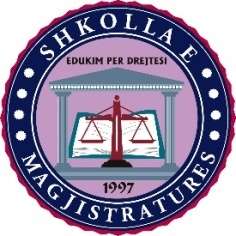 RAPORT AKADEMIK 2021-2022PËRMBAJTJAHyrje KREU I 	VEPRIMTARIA AKADEMIKE E SHKOLLËS SË MAGJISTRATURËSI. I 		PROGRAMI I FORMIMIT FILLESTARI. I. a		Provimi i pranimitI. I. b		Viti i parëI. I. c		Viti i dytëI. I. d		Provimi përfundimtar pas vitit të dytëI. I. e		Viti i tretëI. I. f		Përmbushja e objektivave mësimoreI. I. g		Stafi pedagogjik I. I. i		Bashkëpunimi me Këshillin e Lartë Gjyqësor dhe Këshillin e Lartë të ProkurorisëI. II		PROGRAMI I FORMIMIT VAZHDUESI. II. a		Analiza e nevojave për trajnim dhe miratimi i kalendarit të aktiviteteve trajnueseI. II. b		Metodologjia e aktiviteteve trajnueseI. II. c		Realizimi i kalendarit të trajnimeveI. II. d		EkspertizaI. II. e		Pjesëmarrja e gjyqtarëve, prokurorëve dhe profesionistëve të tjerë të së DrejtësI. II. f 		Bashkëpunimi me Këshillin e Lartë Gjyqësor, Këshillin e Lartë të Prokurorisë dhe institucione të tjera të drejtësisë në vend I. III		BASHKËPUNIMI ME PARTNERËT KOMBËTARË E NDËRKOMBËTARËI. III. a		Partnerët dhe fushat e bashkëpunimit I. III. b  	Drejtimet e bashkëpunimitI. III. c		Aktivitete të rëndësishme gjatë vitit akademik 2022-2023I. IV		PUBLIKIMET DHE PUNA KËRKIMORE SHKENCOREI. IV. a	Raportim mbi ecurinë e Publikimeve dhe kërkimit shkencor për vitin akademik 2022 - 2023I. IV. b 	Botimi i Revistës Shkencore “Jeta Juridike”I. IV. c	 	Botimi i Revistës “Magjistrati”I. IV. d 	Botime tekstesh dhe librashI. IV. e		Botimi i materialeve informuese dhe ndërgjegjësuese  I. IV. f	Kriteret e zbatuara për botimet e Shkollës, të Revistës “Jeta Juridike” dhe të teksteve.I. IV. g	Informacion lidhur me procedurën që ndiqet për botimin shkencor përmes Bordit të Redaktorëve I. IV. i 	BibliotekaI. V		ZHVILLIMI I TEKNOLOGJISË SË INFORMACIONITI. V. a		Biblioteka Digjitale: Platforma, abonimet dhe skaneriI. V. b		Digjitalizimi i mësimdhëniesKREU II	PRIORITETET E SHKOLLËS PËR VITIN E RI AKADEMIK 2022-2023II. I. a		Për Programin e Formimit FillestarII. I. b		Për Programin e Formimit VazhduesII. I. c		Për projektet dhe marrëdhëniet me jashtëII. I. d		Publikimet dhe puna kërkimore shkencore 2022-2023II. I. e		Për avancimin e teknologjisë së informacionitShkolla e Magjistraturës				SHMKëshilli i Lartë Gjyqësor				KLGJKëshilli i Lartë i Prokurorisë				KLPProkuroria e Përgjithshme				PPMinistria e Drejtësisë					MDAvokati i Përgjithshëm i Shtetit 			APSHInspektori i Lartë i Drejtësisë				ILDGjykata e Lartë					GJLHYRJEShkolla e Magjistraturës, përgjatë vitit akademik 2021-2022, vit që nisi në muajin tetor 2021 dhe përfundoi në muajin korrik 2022, ka realizuar me sukses programin mësimor për Formimin Fillestar për dy vite mësimore, duke përgatitur 167 kandidatë, nga të cilët 96 kandidatë për gjyqtarë, 71 kandidatë për prokurorë, 4 kandidatë për këshilltarë dhe ndihmës ligjorë, që do t’i bashkohen sistemit gjyqësor në vitet në vijim. Konkretisht, 24 gjyqtarë dhe 22 prokurorë në vitin 2022, 40 gjyqtarë dhe 26 prokurorë në vitin 2023.Si rrjedhojë e procesit të rekrutimit të organizuar në prill 2022, në Shkollë pritet të nisin Programin e Formimit Fillestar edhe 78 kandidatë për gjyqtarë, prokurorë e ndihmës ligjorë, të cilët do të hyjnë në sistem në vitin 2024.Në Programin e Formimit Vazhdues, Shkolla ka arritur të trajnojë 164 gjyqtarë, 146 prokurorë, 45 avokatë shteti dhe 32 kancelarë, në tema të rëndësishme që lidheshin me ndryshimet në legjislacion, standardet ndërkombëtare e të tjera. Në këto aktivitete një rol të madh ka luajtur edhe bashkëpunimi me partnerët kombëtarë e ndërkombëtarë, të cilët kanë mbështetur ekspertizën e Shkollës dhe kanë bashkëpunuar në organizim apo logjistikë.Ky kontribut i Shkollës konsiderohet si i jashtëzakonshëm për sistemin e drejtësisë, në kushte të vështira përsa i përket burimeve njerëzore, infrastrukturore e logjistike. Viti akademik 2021-2022 ka qenë më pak produktiv për botimet në Shkollë dhe për aktivitetet me jashtë, edhe pse Shkolla ka bërë përpjekje maksimale për t’i realizuar ato. Në analizën e bërë nga Shkolla vlerësohet se kjo ka ardhur si rrjedhojë e vështirësive për shkak të pandemisë, ku një pjesë e madhe e projekteve janë shtyrë në kohë dhe vështirësisë së sistemit gjyqësor dhe prokurorisë të shkaktuar nga vakancat, gjë që ka sjellë si rrjedhojë angazhimin e gjyqtarëve/prokurorëve më tepër në aktivitetin e tyre të përditshëm dhe më pak në punë kërkimore e studimore.Një hapësirë të rëndësishme përgjatë vitit akademik 2021-2022, Shkolla i ka kushtuar analizës së punës së saj dhe mundësisë për përmirësime, si në programin e formimit fillestar, edhe në atë vazhdues. Kjo analizë është shoqëruar me konsultime me Këshillat dhe aktorë të rëndësishëm të sistemit të drejtësisë, me diskutime të gjera në Këshillin Pedagogjik dhe Këshillin Drejtues të Shkollës. Si rrjedhojë ka pasur reflektime në Rregulloren e Brendshme të Shkollës dhe përmirësime të metodologjisë dhe kurikulave që kanë nisur të aplikohen menjëherë në vitin e ri akademik 2021-2022.Ky raport synon të japë një informacion të detajuar, të qartë e të kuptueshëm për çdo subjekt që është i interesuar të njohë e analizojë aktivitetin e saj. Informacioni është i shoqëruar me të dhëna statistikore dhe pasqyron ecurinë e veprimtarisë akademike të Shkollës së Magjistraturës për vitin akademik 2021-2022. KREU I 	VEPRIMTARIA AKADEMIKE E SHKOLLËS SË MAGJISTRATURËSPROGRAMI I FORMIMIT FILLESTARKREU IVEPRIMTARIA AKADEMIKE E SHKOLLËS SË MAGJISTRATURËSI. I 		PROGRAMI I FORMIMIT FILLESTARGjatë vitit akademik 2021 - 2022, Shkolla e Magjistraturës realizoi Programin Mësimor të Formimit Fillestar për vitin e parë të dytë dhe të tretë. Përveç kandidatëve për gjyqtarë dhe prokurorë, Shkolla pranoi në vitin e parë edhe  4 (katër) kandidatë për këshilltarë dhe ndihmës ligjorë. Duhet vënë në dukje se për këtë kategori kuotat e shpallura nga KLGJ-ja mbetën të paplotësuara, për shkak të heqjes dorë të aplikantëve që e fituan të drejtën e studimit. Arsyeja që ata shprehin lidhet me synimin e tyre për të fituar konkursin si magjistratë në vitin e ardhshëm akademik.Shkolla, gjithashtu, realizoi programin e trajnimit për një prej subjekteve të rivlerësimit, sipas ligjit, program 9-mujor. Një investim i rëndësishëm i stafit pedagogjik të Shkollës ishte rishikimi i tezave të provimit të pranimit dhe hartimi i tezave të fazës së dytë, ku për secilën fushë u hartuan jo më pak se 10 teza të reja, për shkak të ndryshimeve të rëndësishme në Kodin e Procedurës Civile, Kodin e Procedurës Penale, por edhe për ta përshtatur më mirë me natyrën e kërkesave që duhet të ketë çdo tezë e lidhur me faktin se konkurrentët kanë të paktën 3 vite përvojë profesionale pas fakultetit.Ky vit dëshmoi sërish një përpjekje të jashtëzakonshme për të rritur cilësinë e drejtësisë së ardhshme dhe për të qenë sa më pranë nevojave të profesionit të nderuar të magjistratit. Gjatë vitit akademik 2021-2022 në mjediset e Shkollës së Magjistraturës janë përgatitur përkatësisht 167 kandidatë për magjistratë, sipas ndarjes së mëposhtme, si dhe 4 kandidatë për këshilltarë dhe ndihmës ligjorë: Figura nr. 1 Kandidatët për magjistratëFigura nr. 2 Kandidatët për këshilltarë dhe ndihmës ligjorëGrafiku nr. 1. Kandidatë për magjistratë, këshilltarë dhe ndihmës ligjorë për vitin akademik 2021-2022Mbështetur në të dhënat statistikore rezulton se në Programin e Formimit Fillestar janë duke u përgatitur 96 e kandidatëve për gjyqtarë, 71 për prokurorë, 3 për këshilltarë ligjorë dhe 1 për ndihmës ligjorë.Gjithashtu, bazuar në nenin 60 të ligjit nr. 84/2016, “Për rivlerësimin kalimtar të gjyqtarëve dhe prokurorëve në Republikën e Shqipërisë”, një prokuror në detyrë ndoqi programin 9-mujor të trajnimit, si rrjedhojë e vendimit të Komisionit të Pavarur të Kualifikimit, i cili vendosi ta pezullonte nga detyra dhe e detyroi të ndiqte për një periudhë 9-mujore programin e formimit në Shkollën e Magjistraturës, sipas ligjit.I. I. a		Provimi i pranimitPas shpalljes së 35 vendeve vakante nga ana e Këshillit të Lartë Gjyqësor për kandidatët për gjyqtarë dhe 20 vendeve vakante për kandidatët për këshilltarë dhe ndihmës ligjorë dhe pas shpalljes së 25 vendeve vakante për kandidatët për prokurorë nga Këshilli i Lartë i Prokurorisë, Shkolla e Magjistraturës nisi procedurat për zhvillimin e provimit të pranimit për vitin akademik 2021-2022.Njoftimi publik Në datën 1 shkurt 2021, Shkolla e Magjistraturës publikoi në faqen zyrtare të internetit të Shkollës së Magjistraturës, www.magjistratura.edu.al. njoftimin për zhvillimin e provimit të pranimit, si dhe bëri publik:Numrin e vendeve vakante për të tre kategoritë;Kriteret e pranimit për të tre kategoritë;Periudhën gjatë së cilës mund të paraqiteshin kërkesat për aplikim;Datat e zhvillimit të provimit të pranimit;Programin e provimit të pranimit, ku përfshiheshin temat dhe literatura përkatëse.  Vlerësimi paraprak i kandidatëve aplikuesNë datën 12.3.2021, Shkolla e Magjistraturës, pasi procedoi me verifikimin paraprak të aplikuesve, përcolli pranë Këshillit të Lartë Gjyqësor dhe Këshillit të Lartë të Prokurorisë Raportin mbi rezultatet e vlerësimit paraprak të kandidatëve aplikues për pranimin në Formimin Fillestar për vitin akademik 2021-2022, duke dhënë informacion mbi kandidatët të cilët plotësonin kriteret e pranimit, si dhe kandidatët të cilët u skualifikuan për arsye se nuk i  plotësonin kriteret e pranimit, bazuar në nenin 28 të ligjit nr. 96/2016 dhe të nenit 10 të Rregullores së Brendshme të Shkollës.Në vijim të procedurës së parashikuar në ligjin nr. 96/2016, Këshilli i Lartë Gjyqësor dhe Këshilli i Lartë i Prokurorisë përcolli pranë Shkollës së Magjistraturës opinionet dhe komentet mbi vlerësimin paraprak të dokumentacionit.Raporti i vlerësimit përfundimtarShkolla e Magjistraturës, duke pasur në vëmendje opinionet dhe komentet e bëra, shpalli në faqen zyrtare të saj raportin mbi vlerësimin përfundimtar të kandidatëve që do të merrnin pjesë në provimin e pranimit për vitin akademik 2021 – 2022, provim i cili do të të zhvillohej në datat:19 prill 2021 – faza e parë e testit të vlerësimit elektronik;22 prill 2021 – faza e dytë, testi profesional.Trajnimi i aplikantëve për rregullat e testimit me scan tron dhe profesionalShkolla e Magjistraturës zhvilloi online procesin e trajnimit të aplikantëve në lidhje me rregullat e testimit në përgjithësi dhe në veçanti të fazës së parë, për mënyrën e plotësimit të fletës scantron, si dhe të vlerësimit, i cili bëhet në formë elektronike me anë të pajisjes scantron. Gjithashtu, një vëmendje e veçantë iu kushtua edhe fazës së dytë të testit profesional, duke pasur parasysh edhe tezën e provimit, e cila tashmë është e ndërtuar me pyetje praktike.Zhvillimi i provimitFaza e parë e testimit - Testi i vlerësimit elektronik	Në datën 19.4.2021 u zhvillua faza e parë e provimit të pranimit, në mjediset e Hollit të Pallatit të Kongreseve.Modeli i tezës së provimit, i miratuar nga Këshilli Drejtues, në fazën e parë ishte i strukturuar në formë pyetjesh me alternativa, nëpërmjet të cilave testohen njohuri të karakterit intelektual, gjuhësor dhe profesional. Përgjigjet u dhanë në mënyrë skematike, pa fjalë, sipas teknikës scan tron. Teza përmbante 100 pyetje të strukturuara në 9 rubrika, 8 nga të cilat me nga 10 pyetje/1 pikë secila dhe gjuha shqipe me 20 pyetje/1 pikë secila. Rubrikat e tezës ishin: 1) Test inteligjence (logjikë, gjeografi etj.); 2) Marrëdhënie ndërkombëtare – BE – Histori - E drejtë e krahasuar; 3) Gjuhë shqipe; 4) Psikologji – Komunikim; 5) Etikë e sjellje qytetare; 6) E drejtë kushtetuese -  Të Drejtat e Njeriut –  E drejtë administrative; 7) E drejtë familjare –  E drejtë pune –  E drejtë tregtare; 8) E drejtë civile –  Procedurë civile; 9) E drejtë penale – Procedurë penale. Tezat e çdo rubrike ishin vendosur në zarfe (9 zarfe gjithsej). Teza e rënë në këtë fazë u përzgjodh nga konkurrentët në sallë, në mënyrë rastësore, për çdo rubrikë. Pyetjet u lexuan publikisht para kandidatëve dhe pasi u formua teza me 100 pyetje, u fotokopjua në prani të tyre në sallën e zhvillimit të testimit. Teza ishte e njëjtë për të gjithë. Testi zgjati 2.5 orë dhe morën pjesë 258 kandidatë. Përgjigjet në mënyrë skematike pa fjalë sipas teknikës scan-tron, në përfundim, u lexuan nga pajisja në mënyrë elektronike, duke u bërë edhe renditja e tyre, në bazë të pikëve. 121 prej konkurrentëve arritën rezultatin mbi 60 për qind të pikëve në total duke u kualifikuar për të marrë pjesë në fazën e dytë të provimit.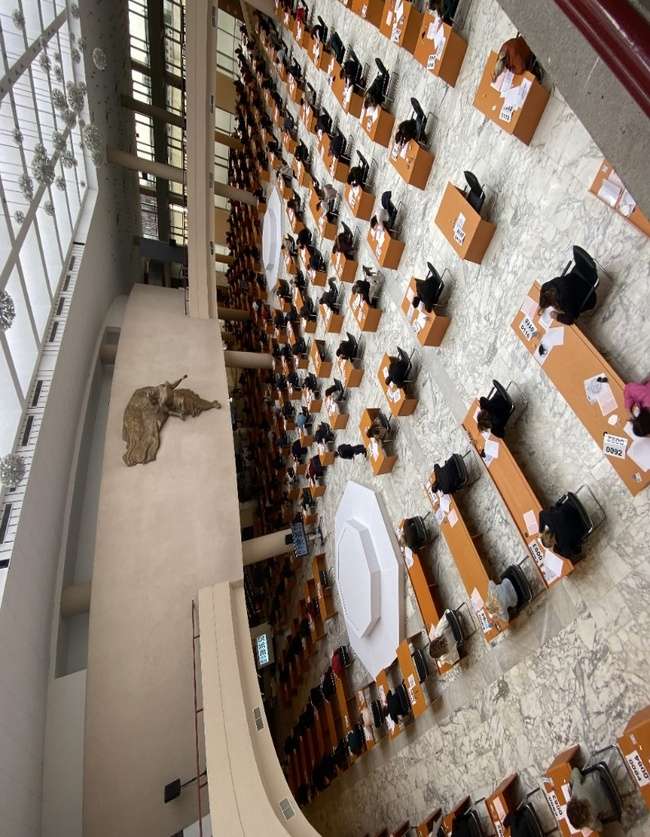                                       Figura nr. 4 Faza e parë e provimit të pranimitFaza e dytë e testimit - Testi profesional      Në datën 22.4.2021 u zhvillua faza e dytë e provimit të pranimit, në mjediset e Hollit të Pallatit të Kongreseve.Teza për fazën e dytë kishte natyrën e një testi të thelluar profesional praktiko-teorik dhe përfshinte pesë teza në fushat kryesore të së drejtës, përkatësisht, e drejtë civile, procedurë civile, e drejtë penale, procedurë penale, teza e pestë që u zgjodh i takonte të drejtës kushtetuese, si dhe dy raste praktike, ku njëri ishte nga fusha e së drejtës private dhe procedurale civile dhe tjetri nga fusha e së drejtës penale dhe procedurale penale. Kjo fazë e testimit vlerësohej maksimalisht me 350 pikë, ku secila tezë vlerësohej me 50 pikë. Kandidatët duhet të merrnin një minimum prej 60% të pikëve të testit profesional për t’u renditur në listën e kandidatëve me pikët më të larta.Provimi në total u zhvillua në 4 orë, e ndarë në dy pjesë, ku pjesa e parë me 5 teza nga fushat e së drejtës u zhvillua në 2.5 orë dhe pjesa e dytë me 2 rastet praktike u zhvillua në 1.5 orë. Kjo ndarje u bë, për arsye se në momentin e zgjidhjes së rasteve praktike, kandidatët u pajisën me kodet përkatëse. Në fazën e dytë të testimit – testi profesional morën pjesë 121 konkurrentë. Teza e plotë e përbërë nga 7 rubrika, të cilat ishin të njëjta për të gjithë kandidatët, u zgjodh në mënyrë rastësore nga konkurrentët në sallë që tërhoqën tezat vullnetarisht, të cilat u lexuan publikisht dhe u fotokopjuan në sallë. Me mbarimin e fazës së dytë të testimit, në bashkëpunim me monitoruesit ndërkombëtarë, u realizua procedura e sekretimit të zarfeve të mëdhenj dhe të vegjël që mbanin emrin e kandidatëve të mbyllur dhe vulosur në prani të tyre. Kutitë me zarfet e sekretuara, ku në një prej kutive ishte zarfi i vogël me emrat e konkurrentëve dhe në kutinë tjetër ishin zarfet me tezat e zgjidhura prej tyre, të cilat u mbyllën në kasafortë në Shkollë.Po atë ditë, pas përfundimit të fazës së dytë të provimit, Këshilli Drejtues i Shkollës, me vendimin nr.14, datë 22.4.2021, miratoi Komisionin e vlerësimit profesional të përbërë nga 7 anëtarë, të cilët u propozuan nga Drejtori i Shkollës nga radhët e pedagogëve të brendshëm dhe të jashtëm të Shkollës, këta të fundit me përvojë, jo më pak se 5 vjet mësimdhënie në Shkollën e Magjistraturës.Çdo anëtar i komisionit dorëzoi vlerësimet me pikët për çdo numër sekretimi të pyetjes që korrigjoi. Shkolla bëri publike për konkurrentët rezultatet e vlerësimit me pikë për çdo numër sekretimi. Korrigjimi u realizua nga data 25 prill deri në 29 prill 2021. Më datë 25 prill u plotësua vetëm çelësi i zgjidhjes.Pas daljes së rezultateve sipas numrave të sekretimit, u njoftuan të gjithë konkurrentët, që të paraqiteshin pranë Shkollës së Magjistraturës në 30 prill një orar të caktuar, për të zhvilluar në mënyrë sa më transparente procedurën e përputhjes së numrave me emrat, për të mësuar renditjen e tyre sipas pikëve.  (Kutitë me zarfet e vegjël të emrave nuk dolën asnjëherë nga kasaforta që nga dita e testimit por u morën vetëm në ditën e çsekretimit). Në këtë moment u zhvillua në prani të konkurrentëve, procedura e hapjes së zarfeve të vegjël për të realizuar procesin e çsekretimit dhe për t’u njohur me rezultatet e secilit, duke lexuar me zë të lartë emrat e pjesëmarrësve.Radhitja e rezultateve përfundimtare sipas hierarkisë së pikëve, u shpall publikisht e afishuar, që në atë moment.  Në mjediset e Shkollës së Magjistraturës, kandidatët me pikët më të larta u thirrën për të plotësuar deklaratën e përzgjedhjes së profilit. Kjo procedurë u zhvillua duke filluar me kandidatin me pikët më të larta, i cili ka të drejtë të zgjedhë profilin dhe duke vazhduar me rend zbritës deri te kandidati i fundit i shpallur fitues.Pas përfundimit të kësaj procedure, kandidatët me pikët më të larta iu nënshtruan testit të shëndetit mendor dhe psikologjik.Pati disa kontestime të tezës të cilat u administruan sipas Rregullores. 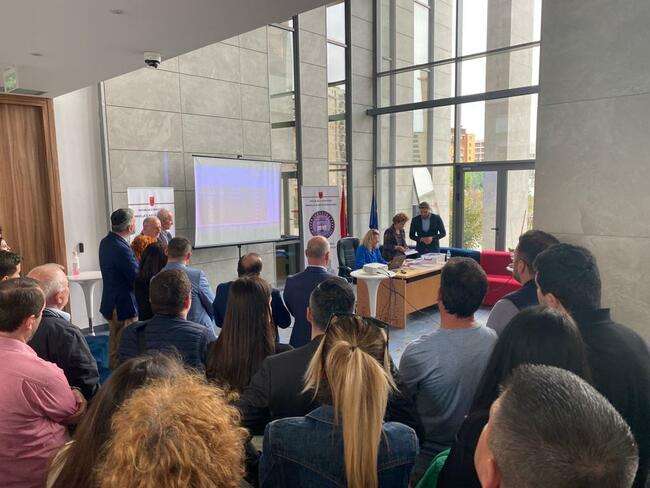 Figura nr.5 Shpallja e rezultateve të vlerësimit, çsekretimiZhvillimi i testimit të shëndetit mendor dhe psikologjikMe vendimin nr.14, datë 22.4.2021, Këshilli Drejtues i Shkollës miratoi Komisionin e Testimit të Shëndetit Mendor dhe Psikologjik, (referuar dhe listës me emrat e psikologëve dhe psikiatërve të miratuar paraprakisht nga Ministria e Drejtësisë), i përbërë nga dy psikologë, dy psikiatër dhe një pedagog i brendshëm me rolin e vëzhguesit nga Shkolla e Magjistraturës dhe një statisticien. Ky testim u zhvillua me shkrim dhe me gojë, nëpërmjet vlerësimit në grup dhe vlerësimit mbi bazën e një interviste individuale.Kandidatët për magjistratë u testuan mbi aftësitë psikologjike të tyre, mbi vlerësimin e përshtatshmërisë së tyre me profesionin dhe jo mbi gjendjen e tyre shëndetësore.Pas përfundimit të këtij testi, ku kandidatët u vlerësuan si të përshtatshëm për detyrën e gjyqtarit/ prokurorit/ këshilltarit ligjor/ ndihmësit ligjor (ndarje kjo në bazë të profilit që kandidatët kishin përzgjedhur), Këshilli Drejtues me vendimin nr.17, datë 14.5.2021, miratoi listën e kandidatëve me rezultatet më të larta, duke u bazuar në tabelën e Vlerësimit të Testit Elektronik dhe tabelën e Komisionit të Vlerësimit të Testit profesional, si dhe nga rezultatet e Komisionit të Vlerësimit të Shëndetit Mendor dhe Psikologjik. Më datë 14 maj 2021, Shkolla e Magjistraturës përcolli listën e kandidatëve me pikët më të larta pranë Këshillit të Lartë Gjyqësor, për kandidatët që përzgjodhën profilin e gjyqtarit, dhe listën e kandidatëve që kishin përzgjedhur profilin e prokurorit, pranë Këshillit të Lartë të Prokurorisë.Publikimi i listës së fituesvePublikimi i listës së kandidatëve është bërë sipas vendimeve të marra nga Këshilli i Lartë Gjyqësor dhe Këshilli i Lartë i Prokurorisë të miratiuara edhe nga nga Këshilli Drejtues sipas listave të kandidatëve të miratuar.Nisur nga të dhënat statistikore të kandidatëve që u shpallën fitues rezulton se pjesa më e madhe e tyre (72 kandidatë) kanë një eksperiencë të paktën 3-4 vjeçare (respektivisht 39 dhe 33 kandidatë). Në vend të dytë vijnë kandidatët me mbi 5 vjet punë (34 prej tyre), në vend të tretë janë kandidatët që kanë mbi 10 vjet eksperiencë (29 vetë) dhe pjesa tjetër me eksperiencë pune 6-9 vjet janë 36 vetë në total. Për më shumë detaje shihni grafikun e mëposhtëm. Grafiku nr.2 Informacion mbi eksperiencën profesionale të kandidatëve viti akademik 2020-2021Përsa i përket gjinisë në vitin e parë, në vitin e dytë dhe të tretë akademik 2021-2022 nga të dhënat statistikore rezulton se janë të regjistruar në Shkollë më shumë kandidate femra se sa meshkuj. Më konkretisht, në vitin e parë janë 22 gjyqtare femra, 10 meshkuj, 18 prokuror femra dhe 5 prokuror meshkuj. Nga radhët e këshilltarëve dhe ndihmësve ligjorë janë regjistruar në Shkollë 1 femër dhe 3 mashkuj. Në vitin e dytë ndoqën Programin e Formimit Fillestar 21 gjyqtare femra, 19 meshkuj, 19 prokurore femra, 7 prokurorë meshkuj. Në vitin e tretë ndoqën Programin e Formimit Fillestar 14 gjyqtare femra, 10 meshkuj, 16 prokurore femra, 6 prokurorë meshkuj.Grafiku nr.3 Informacion mbi ndarjen gjinore të kandidatëve për magjistratë, viti akademik 2020-2021Nisur nga vendi dhe fakulteti ku kanë zhvilluar studimet për drejtësi na rezulton se në vitin akademik 2021-2022, 160 kandidatë kanë kryer studimet për drejtësi në fakultetet shqiptare, nga të cilët 147 kandidatë kanë kryer studimet në fakultetet publike dhe 13 në fakultetet e drejtësisë private. Janë diplomuar në fakultetet e drejtësisë jashtë shtetit vetëm 7 kandidatë.       Grafik nr. 4 Informacion mbi studimet e kandidatëve për magjistratë, viti akademik 2021-2022Lidhur me numrin e mundësive që kishin konkurruar kandidatët për t’u regjistruar në Shkollën e Magjistraturës, nga të dhënat statistikore rezulton se kanë hyrë me herën e parë të konkurrimit 70 kandidatë; kanë hyrë në Shkollë pasi kanë konkurruar të paktën 2 herë 31 kandidatë; kanë hyrë në Shkollë pasi kanë konkurruar të paktën 3 herë 11 kandidatë, si dhe kanë hyrë në Shkollë pasi kanë konkurruar të paktën 4-5 herë 5 kandidatë.Grafiku nr. 5 Informacion mbi pjesëmarrjen në provimin e pranimit të vitit 2020I. I. b		Viti i parëViti akademik 2021-2022 filloi më 4 tetor 2021 dhe u zhvillua në 3 klasa me nga 20 kandidatë Mësimi u zhvillua nga e hëna deri të premte, sipas orarit të përcaktuar në fillim të vitit akademik. KandidatëtNë përfundim të procesit të verifikimit të pasurisë dhe figurës nga Këshillat, statusin e kandidatit e fituan gjithsej 55 kandidatë, prej të cilëve:32 kandidatë për gjyqtarë;23 kandidatë për prokurorë;3 kandidatë për këshilltarë ligjorë;1 kandidatë për ndihmës ligjorë.Bazuar në vendimin nr.34, datë 1.10.2021 të Këshillit Drejtues të Shkollës së Magjistraturës, 1 prej kandidatëve për gjyqtarë, i cila e kaloi procesit të verifikimit të pasurisë dhe figurës nga Këshilli i Lartë Gjyqësor, dhe mori statusin e kandidatit me fillimin e procesit mësimor në vitin akademik 201-2022, e ndoqi Programin e Formimit Fillestar në vitin akademik 2021 – 2022.Lëndët e vitit të parë:Me vendimin nr. 28, datë 23.9.2021, Këshilli Drejtues i Shkollës së Magjistraturës vendosi të miratojë Programin dhe Planin Mësimor të Formimit Fillestar për vitin e parë akademik 2021-2022, i cili parashikon zhvillimin e 17 lëndëve, të grupuara si më poshtë:Zhvillimi i provimeve dhe vlerësimi i kandidatëveVlerësimi i kandidatëve për magjistratë gjatë vitit të parë u bë sipas skemës:a)	Vlerësimi i vazhdueshëm gjatë gjithë vitit akademik;b)	Provim përfundimtar i lëndës. Totali i pikëve të vlefshme për vlerësimin e kandidatëve për çdo lëndë në fund të vitit/semestrit është 100 pikë, nga të cilat me 30-40 pikë vlerësoheshin detyrat e kursit, rastet praktike dhe diskutimet interaktive, mbi vlerësimin e vazhdueshëm, ndërsa provimi përfundimtar i lëndës vlerësohej me 60 -70 pikë. Kufijtë maksimalë dhe minimalë të këtyre vlerësimeve u vendosën rast pas rasti nga çdo lëndë në varësi të natyrës dhe specifikave të saj. Këto limite u përcaktuan në çdo program lënde para fillimit të vitit akademik. Mënyra dhe skema e vlerësimit, si dhe pikavarazhi për secilën pjesë të vlerësimit u bë e ditur nga pedagogët përgjegjës të lëndëve për kandidatët në fillim të çdo kursi apo lënde, mbështetur në kriteret e vlerësimit.Vlerësimi i kandidatëve për këshilltarë dhe ndihmës ligjorë për provimin përfundimtar në Programin e Formimit Fillestar që ata zhvilluan në këtë vit u bë sipas skemës:Vlerësimi i vazhdueshëm gjatë gjithë vitit akademik;Provimi përfundimtar i lëndës;Provimi me raste praktike.Provimi përfundimtar me rastet praktike për kandidatët për këshilltarë dhe ndihmës ligjorë u zhvillua në datën 8 korrik 2022. Provimi u zhvillua me shkrim, i sekretuar dhe zgjati 4 orë. Teza ishte e ndërtuar me katër raste praktike nga fushat si vijon: a) pjesa I - E drejta private (civile, familjare e punës, tregtare) dhe e drejta procedurale civile; b) pjesa II - E drejta penale dhe procedurale penale; c) pjesa III - E drejta administrative materiale dhe e drejta procedurale administrative; ç) pjesa IV - E drejta publike (kushtetuese, të drejtat e njeriut, ndërkombëtare, legjislacioni i BE-së etj.). Provimi u vlerësua nga një komision i përbërë nga katër anëtarë, nga radhët e pedagogëve të brendshëm dhe të jashtëm të Shkollës së Magjistraturës. Korrigjimi i provimit me shkrim u bë në një sallë të mbyllur (mjedis zyrtar) brenda godinës së Shkollës së Magjistraturës. Gjithashtu, asnjë anëtar i komisionit nuk lejohej të merrte me vete fletët e provimit. Gjatë provimit, e gjithë salla u mbikëqyr nga një komision i ngritur për këtë qëllim nga Drejtoria e Shkollës. Nga Komisioni i Provimit nuk u konstatuan raste të mungesës së tezave në zarfet e mëdha. Zarfet e mëdhenj me fletët e përgjigjeve u hapën vetëm në ditët e korrigjimit në prezencë të komisionit të korrigjimit. Shpallja e rezultateve në bazë të numrave të sekretimit u bë më datë 15 korrik po në këtë datë, u bë dhe hapja e zarfeve të vegjël me emrat në prani të kandidatëve për magjistratë, sipas teknikës zoom meeting. Pas marrjes së rezultateve, kandidatët verifikuan përgjigjet e tyre. Fletët e provimit u panë nga kandidatët, vetëm në sallën e vënë në dispozicion nga Shkolla. Nuk u lejua fotokopjimi ose marrja e fletëve të provimit. Këshilli Pedagogjik miratoi vlerësimin përfundimtar të kandidatëve për këshilltarë dhe ndihmës ligjorë. Këto rezultate, pas miratimit nga ana e Këshillit Drejtues të Shkollës së Magjistraturës, iu përcollën Këshillit të Lartë Gjyqësor, pasi këta kandidatë, sipas parashikimeve në ligjin nr. 98/2016 do të emërohen nga ana e këtij Këshilli në detyrën e këshilltarit ligjor pranë Gjykatës së Lartë dhe në detyrën e ndihmësit ligjor pranë gjykatave të apelit.Vlerësimi i subjektit të rivlerësimit, i cili me vendimin e KLGJ-së do të ndiqte për një periudhë 9-mujore Programin e Formimit pranë Shkollës së Magjistraturës u bë sipas skemës:Vlerësimi i vazhdueshëm gjatë gjithë vitit akademik;Provimi përfundimtar i lëndës;Provimi me raste praktike.Këshilli Pedagogjik i Shkollës së Magjistraturës miratoi rezultatet e këtij subjekti, të cilat u certifikuan, së bashku me raportin përfundimtar nga ana e Këshillit Drejtues. Në bazë të rezultateve të arritura nga subjekti, i cili mori mbi 70% të pikëve në provimin përfundimtar, ai arriti të kalojë mangësitë e parashtruara në Vendimin e Komisionit të Pavarur të Kualifikimit. Në vijim, vendimi i Shkollës së Magjistraturës, iu përcoll, sipas parashikimeve në ligjin nr. 84/2016, “Për rivlerësimin kalimtar të gjyqtarëve dhe prokurorëve në Republikën e Shqipërisë”, Komisionit të Pavarur të Kualifikimit Vëzhguesve të Operacionit Ndërkombëtar të Monitorimit dhe Këshillit të Lartë Gjyqësor.Marzhet e vlerësimitVlerësimi maksimal i vitit të parë për kandidatët për magjistratë është 2250 pikë dheVlerësimi maksimal i vitit të parë për kandidatët për këshilltarë dhe ndihmës ligjor është 2450 pikë.Vlerësimi me shkallë i kandidatëve për magjistratë është:Niveli “Shkëlqyeshëm” është 100 (njëqind) pikë;Niveli “Shumë mirë” është 90-99 (nëntëdhjetë deri nëntëdhjetë e nëntë) pikë;Niveli “Mirë” është 70-89 (shtatëdhjetë deri tetëdhjetë e nëntë) pikë;Niveli “Mjaftueshëm” është 60-69 (pesëdhjetë deri gjashtëdhjetë e nëntë) pikë.I. I. c		Viti i dytëPër shkak të gjendjes së pandemisë, edhe kurset mësimore për vitin e dytë të vitit akademik 2021-2022, deri në fund të muajit janar. Gjyqet imituese me kandidatët për magjistratë të vitit të dytë vijuan në të njëjtën mënyrë pranë gjykatave dhe prokurorive ku ata u caktuan, në varësi të statusit dhe vendimeve që morën këto institucione bazuar në situatën e pandemisë. KandidatëtNë vitin e dytë Shkolla e Magjistraturës pati 66 kandidatë për magjistratë. Lëndët, gjyqet imituese dhe praktika paraprofesionaleGjatë vitit akademik 2021-2022, kandidatët realizuan kurse me natyrë formuese me karakter të përgjithshëm, si “Psikologjia dhe komunikimi” dhe “Anglishtja ligjore”, kurse me natyrë praktike, si “Klinika ligjore dhe shkencore” dhe “Kriminalistika”, gjyqe imituese dhe praktikë paraprofesionale.Ngarkesa mësimore ishte e shpërndarë si vijon: 48 orë me natyrë formuese me karakter të përgjithshëm dhe të specializuar në drejtim të rritjes së dijeve dhe aftësimit sa më praktik të kandidatëve; 1088 orë janë praktikë vëzhguese në organet e drejtësisë dhe institucione të tjera;292 orë janë të formimit praktik në një ditë në javë në shkollë dhe/ose online në semestrin e parë dhe dy ditë në javë në shkollë dhe/ose online në semestrin e dytë.Ndarja e ngarkesës së tyre në institucione dhe në auditor sipas semestrave u realizua si më poshtë:4 ditë në javë në praktikë - 1 ditë në javë në Shkollë dhe/ose online - Semestri I;3 ditë në javë në praktikë - 2 ditë në javë në Shkollë dhe/ose online- Semestri II.Praktika paraprofesionale zgjati 9 muaj, duke filluar në muajin tetor 2021 deri në muajin qershor 2022 dhe u realizua në Gjykatën e Rrethit Gjyqësor Tiranë, Prokurorinë pranë Gjykatës së Rrethit Gjyqësor Tiranë, Gjykatën Administrative të Shkallës së Parë Tiranë dhe Vizita në Gjykatën e Lartë dhe Gjykatën Kushtetuese. Praktika, e konceptuar si lëndë më vete, përfundoi me shkrimin dhe dorëzimin e raporteve analizë mbi gjyqet dhe dosjet që ndjekin kandidatët. Këtë vit u dorëzuan 5 raporte sipas këtyre lëndëve kryesore: e drejtë civile, e drejtë penale, e drejtë administrative për gjyqtarët dhe 5 raporte penale për prokurorët.Ky raport analizë bën lidhjen e teorisë me praktikën, duke bërë një krahasim të doktrinës me praktikën lidhur me një institut të caktuar të së drejtës.Komponentët e këtij raporti janë si më poshtë vijon: Përshkrimi i dosjes dhe seancave gjyqësore ku ky institut është hasur. Në këtë komponent, kandidatët për magjistratë paraqesin në radhë të parë në mënyrë sasiore dosjet dhe seancat gjyqësore që kanë ndjekur dhe ose këqyrur në lidhje me institutin e përzgjedhur prej tyre. Në këtë mënyrë evidentohet lehtësisht se çfarë angazhimi kanë pasur kandidatët gjatë praktikës, si dhe vlerësimi i tyre bëhet më i matshëm. Së dyti, në këtë komponent paraqitet një analizë e përmbledhur krahasimore mbi objektin dhe faktet relavante të çështjeve të ndjekura gjatë praktikës në lidhje me institutin përkatës. Në këtë mënyrë, kandidatët trajnohen për të identifikuar tipologjinë e fakteve që çojnë në zbatimin e një instituti të caktuar të së drejtës. Analizë e përqasjes ndaj institutit të së drejtës në praktikë. Në këtë komponent kandidati për magjistrat paraqet një analizë të përmbledhur krahasimore të zhvillimit, kuptimit, interpretimit dhe zbatimit të institutit në praktikë. Analiza bazohet në dosjet dhe seancat gjyqësore të ndjekura, siç janë përshkruar në komponentin e mësipërm. Kandidati magjistrat analizon zhvillimin e institutit nga njëra çështje në tjetrën, veçoritë që ai paraqet në kontekste të ndryshme faktuale, përqasjen e gjyqtarit/prokurorit si dhe identifikon ndryshimet në përqasje, nëse ka të tilla. Çdo aspekt i analizës shoqërohet me një argument konciz. Në këtë komponent kandidatët trajnohen në aftësitë e tyre analitike. Konkluzione. Raporti mbyllet me krahasimin e teorisë dhe praktikës, pra si është zbatuar teoria dhe si duhej të zbatohej. Konkluzione ku fokusi është te marrëdhënia ndërmjet “laë in the books” dhe “laë in action”. Gjithashtu, konkluzionet duhet të përmbajnë opinionin e kandidatëve në lidhje me ndryshimet e mundshme që ata kanë vënë re ndërmjet praktikës dhe teorisë. Pyetje të tilla, si p.sh.: përse mendoni që ka një ndryshim ndërmjet teorisë dhe praktikës, duhet të gjejnë përgjigje në këtë komponent. Kjo i mundëson kandidatët të reflektojnë për atë çfarë ata kanë mësuar në shkollë dhe çfarë kanë parë në praktikë.Gjyqet imituese të organizuara gjatë vitit akademik 2021-2022 ishin 6 gjyqe imituese për 6 grupe, pra 36 gjyqe imituese gjithsej.Kandidatët përgatitën aktet ligjore të nevojshme për realizimin e gjyqeve imituese, si dhe raportimeve për praktikën gjyqësore. Çdo gjyq imitues ka sesionin e tij të përgatitjes së akteve nga kandidatët. Aktet u përgatitën në mënyrë të pavarur nga kandidatët sipas ndarjes së punës në grupe dhe u diskutuan me pedagogët përgjegjës të praktikës paraprofesionlae. Në auditor u nxorën konkluzionet e versioneve finale të tyre. Në rubrikën “Debat” kishte trajtime nga praktika gjyqësore, si dhe përgatitje të dosjeve për gjyqin imitues në një ose disa çështje konkrete gjyqësore, të tilla si për shembull: nga fusha e sigurimeve, e kriminalistikës, e mjekësisë ligjore, e kontabilitetit, e prokurimeve e të tjera. Një kurs përfshin më shumë se 2-4 çështje, në varësi të problematikës që lidhet me praktikën gjyqësore.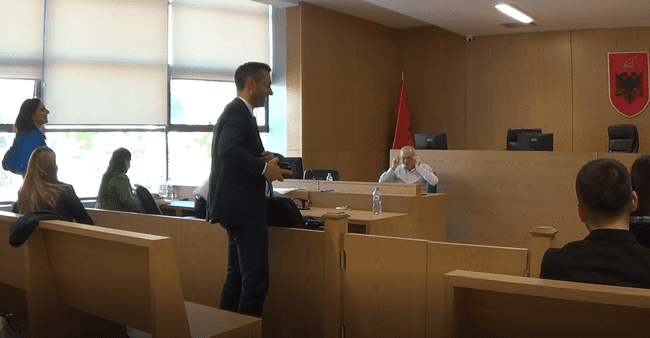 Figura nr.8 Pamje nga zhvillimet e gjyqeve imituese, viti II-tëVlerësimi i kandidatëve në vitin e dytëNë vitin e dytë u vlerësuan në mënyrë të vazhdueshme tre komponentë:Komponenti i parë lidhet me kurset në funksion të formimit të përgjithshëm dhe kurset e specializuara praktike. Pikët maksimale të komponentit të parë të vitit të dytë janë 450 pikë;Komponenti i dytë i vlerësimit lidhet me formimin e aftësive praktike në drejtimet e mëposhtme: a) Mënyra e vlerësimit të gjyqeve imituese, diskutimeve dhe debateve lidhur me çështje të praktikës gjyqësore, si dhe dosjeve të përgatitura gjatë vitit. Realizimi i gjyqeve imituese, debateve, dosjeve të përgatitura dhe vlerësimi, bëhet nga pedagogët përgjegjës të praktikës në Shkollë. Vlerësohet me 100 pikë me koeficient vështirësie 2 (dy);b) Mënyra e vlerësimit të praktikës në gjykata dhe prokurori: (Vlerësimi i praktikës bëhet nga përgjegjës/përgjegjësit e stazhit paraprofesional nga radhët e gjyqtarëve dhe prokurorëve. Në fund të stazhit, përgjegjësi i stazhit jep një vlerësim narrativ për veprimtarinë që ka mbuluar kandidati, duke u bazuar në kriteret e vlerësimit të përcaktuara në ligjin nr. 96/2016, si aftësitë profesionale, që kanë të bëjnë me nivelin e njohurive dhe aftësive ligjore, aftësive organizative, të vlerësuara në bazë të veprimtarisë së kandidatit gjatë ditëve të praktikës, si dhe një karakteristikë të etikës dhe angazhimit ndaj vlerave profesionale, si edhe mbi aftësitë personale dhe angazhimin personal të tij.2.1 Praktika për kandidatët gjyqtarë vlerësohet nga mentorët e Gjykatës së Rrethit Gjyqësor Tiranë Dhoma Civile + Dhoma Penale + Gjykata Admsinitrative e shkallës së parë nga 150 pikë secili mentor respektiv. Totali i vlerësimit nga mentorë në fund të praktikës do të jetë 450 pikë me koeficient vështirësie 1.5 (një pikë pesë) dhe në total me 675 pikë.2.2 Praktika për kandidatët prokurorë vlerësohet nga mentorët e Prokurorisë së Rrethit Gjyqësor Tiranë, me 250 pikë, nga mentorët Gjykatës së Rrethit Gjyqësor Tiranë Dhoma Dhoma Penale me 150 pikë dhe nga mentorët e Gjykatës së Rrethit Gjyqësor Tiranë Dhoma Civile me 50 pikë. Totali i vlerësimit nga mentorët në fund të praktikës do të jetë 450 pikë me koeficient vështirësie 1.5 (një pikë pesë) dhe në total me 675 pikë.c) Mënyra e vlerësimit të praktikës përmes raporteve analizë të zhvilluara në fushat kryesore. Vlerësimi i raporteve analizë u bë nga pedagogët e lëndëve sipas fushave kryesore. Raportet analizë u sekretuan për të ruajtur objektivitetin e vlerësimit dhe u vlerësuan me nga 80 pikë secila fushë. Vlerësimi total i raporteve analizë ishte me 400 pikë, me koeficient vështirësie 2 dhe u bë nga pedagogët e brendshëm përgjegjës në bashkëpunim me pedagogët e lëndëve përkatëse.Komponenti i tretë i vlerësimit lidhet me formimin, frekuentimin, komunikimin, sjelljen dhe respektimin e etikës. Ky vlerësim është me 100 pikë me koeficient vështirësie 1 dhe kryhet nga pedagogu i brendshëm koordinator i stazhit paraprofesional në Shkollë.Vlerësimi total i të gjithë komponentëve të vitit të dytë është 2225 pikë.I. I. d 		Provimi përfundimtar pas vitit të dytëProvimi përfundimtar për vitin akademik 2021-2022 në vitin e dytë u zhvillua më datë 13.6.2022.Provimi u zhvillua me shkrim, me një tezë të ndërtuar me katër raste praktike nga fushat e mëposhtme: a) pjesa e parë - E drejta private (civile, familjare e punës, tregtare) dhe e drejta procedurale civile; b) pjesa e dytë - E drejta penale dhe procedurale penale; c) pjesa e tretë - E drejta administrative materiale dhe e drejta procedurale administrative; ç) pjesa e katërt - E drejta publike (kushtetuese, të drejtat e njeriut, ndërkombëtare, legjislacioni i BE-së etj.). Provimi përfundimtar u vlerësua nga një komision i përbërë nga gjashtë anëtarë, nga të cilët katër anëtarë nga radhët e pedagogëve të brendshëm dhe të jashtëm të Shkollës së Magjistraturës, përgjegjës të lëndëve kryesore dhe nga një anëtar i Këshillit të Lartë Gjyqësor dhe Këshilli i Lartë i Prokurorisë miratuar me vendimin nr.15, datë 17.5.2022 të Këshillit Drejtues, “Për caktimin e anëtarëve të komisionit të provimit përfundimtar të kandidatëve të vitit të dytë për vitin akademik 2021-2022”.Provimi me raste praktike u bë me shkrim, përgjatë 4 orëve, duke iu nënshtruar procesit të sekretimit, me qëllim ruajtjen e objektivitetit. Procedura e sekretimit ishte e njëjtë si provimi i pranimit. Korrigjimi i provimit me shkrim u bë në një sallë të mbyllur (mjedis zyrtar) brenda godinës së Shkollës së Magjistraturës. Gjithashtu, asnjë anëtar i komisionit nuk u lejua të merrte me vete fletët e provimit. Gjatë provimit, e gjithë salla u mbikëqyr nga një komision i ngritur për këtë qëllim nga Drejtoria e Shkollës. Nga Komisioni i Provimit nuk u konstatuan raste të mungesës së tezave në zarfet e mëdha.Zarfet e mëdhenj me fletët e përgjigjeve u hapën vetëm në ditët e korrigjimit në prezencë të komisionit të korrigjimit. Shpallja e rezultateve në bazë të numrave të sekretimit u bë më datë 15 korrik 2021. Po në këtë datë, u bë dhe hapja e zarfeve të vegjël me emrat në prani të kandidatëve për magjistratë, sipas teknikës zoom meeting.Pas marrjes së rezultateve, kandidatët verifikuan përgjigjet e tyre. Fletët e provimit u panë nga kandidatët, vetëm në sallën e vënë në dispozicion nga Shkolla. Nuk u lejua fotokopjimi ose marrja e fletëve të provimit.Vlerësimi total i të gjithë komponentëve të vitit të parë dhe të dytë u miratua në Këshill Pedagogjik dhe është shumatorja e:2250 pikëve të vitit të parë; 2225 pikëve të vitit të dytë dhe 200 pikëve të provimit përfundimtar. Totali i vlerësimit të dy viteve të para është 4675 pikë. I. I. e		Viti i tretëNë vitin akademik 2021 – 2022, Shkolla e Magjistraturës në vitin e tretë pati 46 kandidatë për magjistratë në Programin e Formimit Fillestar.Plani mësimor i vitit të tretë, bazuar në ligjin nr. 96/2016, “Për statusin e gjyqtarëve dhe prokurorëve në Republikën e Shqipërisë”; ligji nr. 115/2016, “Për organet e qeverisjes së sistemit të drejtësisë”, u miratua me Vendim të Këshillit Drejtues të Shkollës së Magjistraturës.Bazuar në nenin 33 të ligjit nr. 96/2016, “Për statusin e gjyqtarëve dhe prokurorëve në Republikën e Shqipërisë”, praktika profesionale zgjat 12 muaj, duke filluar në muajin korrik 2021 dhe duke përfunduar në muajin qershor 2022.Kandidatët për magjistratë të vitit të tretë, kryejnë praktikën profesionale pranë gjykatave dhe prokurorive të shkallës së parë, të udhëhequr nga një trup magjistratësh udhëheqës, të cilët kryejnë vlerësimin profesional dhe etik të secilit kandidat, bazuar në kriteret dhe nivelet e vlerësimit të përcaktuara në ligj.Këshilli i Lartë Gjyqësor dhe Këshilli i Lartë i Prokurorisë miratuan:1. caktimin e Gjykatës së Rrethit Gjyqësor Tiranë, Gjykatën Administrative të Shkallës së Parë Tiranë dhe Prokurorinë pranë Gjykatës së Rrethit Gjyqësor Tiranë si gjykata dhe prokurori që do të shërbejnë për kryerjen e praktikës profesionale për kandidatët për magjistratë;2. caktimin e magjistratëve udhëheqës për një periudhë 3 vjeçare, me të drejtë riemërimi3. angazhimin e magjistratëve udhëheqës për pjesëmarrjen në aktivitetet trajnuese të Shkollës së Magjistraturës4. ndarjen e kandidatëve për magjistratë në gjykata dhe prokurori për kryerjen e Pratikës profesionale për vitin akademik 2021 – 2022;5. vlerësimin etik dhe profesionel të kandidatëve për magjistratë nga magjistratët udhëheqës nëpërmjet formularëve të flerësimit, duke u bazuar në kriteret dhe nivelet e vlerësimit të përcaktuara në ligj.Shkolla e Magjistraturës organizoi disa aktivitete trajnuese për ndërgjegjësimin e magjistratëve udhëheqës për rëndësinë e vlerësimit, mënyrën e vlerësimit dhe plotësimin e formularëve të vlerësimit. Magjistrati udhëheqës bëri vlerësimin etik dhe profesional të secilit kandidat magjistrat çdo 2 mujor, 4 mujor dhe tabelën përfundimtare të vlerësimit, duke u bazuar në kriteret dhe nivelet e vlerësimit, të përcaktuara në ligj.Për këtë vit akademik 2021 – 2022, praktikën profesionale kandidatët për magjistratë e kryen përkatësisht:Kandidatët për gjyqtarë në Gjykatën e Rrethit Gjyqësor Tiranë, të ndarë në Dhomën Civile dhe Penale, në periudha të ndryshme, Gjykatën Administrative të shkallës së parë Tiranë;  Kandidatët për prokurorë, në Prokurorinë e Rrethit Gjyqësor Tiranë, Prokurorinë e Rrethit Gjyqësor Korçë, Prokurorinë e Rrethit Gjyqësor Elbasan, Prokurorinë e Rrethit Gjyqësor Dibër . Vlerësimi në vitin e tretëNë vitin e tretë, vlerësimi i kandidatëvemagjistratë u krye nga magjistrati udhëheqës.Magjistrati udhëheqës bëri vlerësimin etik dhe profesional, si dhe të cilësisë së kandidatëve për magjistratë, me qëllim garantimin e një formimi sa më të mirë të tyre. Kriteret e vlerësimit bëhen në bazë të kritereve të përcaktuara në nenin 71 të ligjit nr.96/2016, “Për statusin e gjyqtarit dhe prokurorit në Republikën e Shqipërisë”:a) aftësitë profesionale të gjyqtarit dhe prokurorit;b) aftësitë organizative;c) etika dhe angazhimi ndaj vlerave profesionale të gjyqtarit dhe prokurorit;ç) aftësitë personale dhe angazhimi profesional.Vlerësimi i kandidatëve për magjistratë bëhet sipas kategorive që vijojnë: a) “shkëlqyeshëm”, në rast të një performance etike dhe profesionale jashtëzakonisht të mirë; b) “shumë mirë”, në rast të një performance etike dhe profesionale mbi mesataren; c) “mirë”, në rast të një performance etike dhe profesionale mesatare; ç) “mjaftueshëm”, në rast të një performance etike dhe profesionale nën mesataren; d) “i pamjaftueshëm”, në rast të një performance etike dhe profesionale jashtëzakonisht të dobët. Vlerësimi i përgjithshëm “shkëlqyeshëm” jepet në ato raste kur magjistrati është vlerësuar “shkëlqyeshëm” për të katërta kriteret. Vlerësimi i përgjithshëm “shumë mirë” jepet vetëm në ato raste kur magjistrati vlerësohet “shumë mirë” për tri kritere dhe “mirë” për njërin prej tyre dhe, në çdo rast, nëse kryetari i gjykatës nuk ka dhënë për gjyqtarin vlerësimin përfundimtar “i pamjaftueshëm”. Në çdo rast, kriteret “aftësitë profesionale të gjyqtarit dhe prokurorit” dhe “etika dhe angazhimi ndaj vlerave të gjyqësorit dhe të prokurorisë” duhet të jenë vlerësuar “shumë mirë”. Vlerësimi i përgjithshëm “mirë” jepet në rastin kur aftësitë e magjistratit vlerësohen “mirë” për dy kritere dhe “mjaftueshëm” për dy kriteret e tjera. I njëjti rregull zbatohet edhe në rastin kur ka barazi në vlerësimin e kritereve në nivelet “mjaftueshëm” dhe “i pamjaftueshëm”, me përjashtim të rastit kur parashikohet ndryshe në pikën 3, të këtij neni. Në çdo rast, kriteret “aftësitë gjyqësore ose të prokurorisë” dhe “etika dhe përkushtimi ndaj vlerave të gjyqësorit ose të prokurorisë” duhet të vlerësohen të paktën “shumë mirë”. Vlerësimi i përgjithshëm “i pamjaftueshëm” jepet në këto raste: a) kur magjistrati vlerësohet “i pamjaftueshëm” për të paktën në 3 kritere; b) kur magjistrati vlerësohet “i pamjaftueshëm” për kriteret “aftësitë profesionale të gjyqtarit dhe prokurorit” dhe “etika dhe angazhimi ndaj vlerave të gjyqësorit ose të prokurorisë” dhe jo më shumë se “mirë” për dy kriteret e tjera. Në çdo rast, vlerësimi “i pamjaftueshëm” nuk i jepet magjistratit nëse kryetari i gjykatës e ka vlerësuar magjistratin “shumë mirë”.Vlerësimi për secilin kandidat për magjistrat bëhet nga tre magjistratë udhëheqës, përkatësisht sipas periudhave katër mujore në të cilat realizohet praktika profesionale. Çdo magjistrat udhëheqës vlerëson me 100 pikë kandidatin për magjistrat, në bazë të kritereve dhe niveleve të përcaktuara në ligjin, “Për statusin e gjyqtarëve dhe prokurorëve në Republikën e Shqipërisë”. Në total vlerësimi i bërë nga tre magjistratët udhëheqës është 300 pikë.Llogaritja e pikëve finale për çdo nivel të çdo kandidati del si rezultat i shumëzimit të shumës së tri vlerësimeve të magjistratëve udhëheqës me koeficientin e vështirësisë 2:		Niveli “Shkëlqyeshëm” është 300 (treqind) pikë, i ponderuar me koeficientin 2=600 pikë;Niveli “Shumë mirë” 	është 270-299 (dyqind e shtatëdhjetë deri në dyqind e nëntëdhjetë e nëntë) pikë, i ponderuar me koeficientin 2=540-598 pikë; Niveli “Mirë” është 210-269 (dyqind e dhjetë deri në dy qind e gjashtëdhjetë e nëntë pikë), i ponderuar me koeficientin 2=420-538 pikë; Niveli “Mjaftueshëm” është 150-219 (njëqind e pesëdhjetë deri në dyqind e nëntëmbëdhjetë) pikë, i ponderuar me koeficientin 2 = 300-418;Niveli “I pamjaftueshëm” është 0 - 149 (zero deri në një qind e dyzetë e nëntë) pikë, i ponderuar me koeficientin 2=0-148.Vlerësimi përfundimtar i kandidatëve për magjistratë1.  Këshilli Pedagogjik bëri vlerësimin përfundimtar për të tri vitet, në bazë të rezultateve të provimeve të vitit të parë, të rezultateve të vitit të dytë, rezultateve të provimit përfundimtar në fund të vitit të dytë, si dhe pikëve të vitit të tretë të stazhit profesional, sipas sistemit me 5 nivele, mbi bazën e një renditje përfundimtare të tyre me pikë.2. Vlerësimi total i të gjithë komponentëve të vitit të parë, të dytë dhe të tretë u bë me vendim të Këshillit Pedagogjik në fund të vitit akademik dhe është shumatorja e:a)2250 pikëve të vitit të parë; b)2250 pikëve të vitit të dytë;c) 200 pikë vlerësimi i provimit përfundimtard) 600 pikë të vlerësimit të stazhit profesional të vitit të tretë. Rezultati përfundimtar i vitit të tretë del pas shumëzimit të vlerësimit prej 300 pikësh me koeficientin 2.Vlerësimi përfundimtar i përgjithshëm është 5275 pikë.Klasifikimi i kandidatëve për magjistratë Këshilli Pedagogjik, në përfundim të praktikës profesionale, bëri vlerësimin përfundimtar të 46 kandidatëve për magjistrat, sipas sistemit me 5 shkallë, mbi bazën e një renditje përfundimtare të tyre me pikë. Drejtori i Shkollës i paraqiti, një raport Këshillit Drejtues, së bashku me Vendimin e Këshillit Pedagogjik mbi renditjen përfundimtare të kandidatëve për magjistratë të diplomuar. Gjithashtu, Këshilli Pedagogjik hartoi një propozim për vlerësimin e cilësisë së veprimtarisë dhe programin e udhëheqësve, vlerësimin e performancës së stazhit profesional, të cilin ja paraqiti Këshillit Drejtues.Këshilli Drejtues, me vendimin nr. 26, datë 27.7.2022, “Për miratimin e vlerësimit përfundimtar dhe listës së renditjes së kandidaëve për magjistratë pas përfundimit të viti të tretë dhe raportit të vlerësimit përfundimtar të kandidatëve për magjistratë të vitet të I,II-të dhe  provimit përfundimtar të viti të dytë” miratoi renditjen përfundimtare të kandidatëve magjistratë të diplomuar 2019 – 2022. Sipas parashikimit ligjor, pika 1 e nenit 34 të ligjit nr. 96/2016, publikoi listën e kandidatëve magjistratë, të diplomuar në Formimin Fillestar për periudhën 2019-2022 në faqen zyrtare www.magjistratura.edu.al, duke bërë publike edhe renditjen përfundimtare të tyre.Të diplomuarit u renditën në listë, bazuar në:rezultatet e provimeve të vitit të parë;rezultatet e vitit të dytë – të kurseve, gjyqet imituese dhe debatet profesionale; vlerësim i praktikës; vlerësimi i stazhit paraprofesional në institucione; vlerësimi i temës; rezultateve të provimit përfundimtar pas vitit të dytë akademik;rezultatet e vitit të tretë: të stazhit profesional.Të diplomuarit përfshihen përkatësisht në listën e të diplomuarve për kandidatët gjyqtarë dhe në listën e të diplomuarve për kandidatët prokurorë. Kandidatët magjistratë renditen në listën e të diplomuarve në përputhje me pikën 2 të këtij neni. I. I. f	Përmbushja e objektivave mësimorë Procesi i mësimdhënies në Shkollën e Magjistraturës gjatë vitit akademik 2021 – 2022 solli si rezultat plotësimin e objektivave dhe synimeve të mëposhtme nga kandidatët për magjistratë dhe kandidatët për këshilltarë dhe ndihmës ligjorë, bazuar në programin për aftësitë e magjistratit, në të cilin janë përcaktuar objektivat dhe kompetencat:Synimi 1: Njohuri të thelluara procedurale/materiale, nga jurisprudenca vendase/europiane Njohuri të qëndrueshme dhe të thelluara për të drejtën dhe vlerësimi i sajKandidati magjistrat duhet:1. të zotërojë njohuri të qarta dhe të thelluara teorike mbi konceptet, parimet dhe institutet kryesore, në të drejtat: private, penale, administrative, publike, të ndërthurura me aspektin praktik, duke identifikuar dallimet midis instituteve në fushat e ndryshme të së drejtës.Kuptim i qartë dhe njohuri të thelluara për jurisprudencën dhe vlerësimi i sajKandidati magjistrat duhet:1. të njohë dhe të vlerësojë në mënyrë të thelluar qëndrimet dhe interpretimet me vlerë doktrinore në praktikën gjyqësore brenda vendit dhe të ndjekë në mënyrë të përditësuar jurisprudencën europiane të zbatueshme për kontekstin shqiptar (GJEDNJ, GJED etj.).Zbatimi i së drejtës nga pikëpamja praktikeKandidati magjistrat duhet:1. të identifikojë çështjet ligjore që ngrihen në një situatë faktike, të përcaktojë bazën ligjore të saj dhe të identifikojë dhe të jetë i vetëdijshëm për synimet legjislative;2. të analizojë faktet/provat, të përcaktojë se cilat prej tyre janë të rëndësishme për zgjidhjen e çështjes, dhe të evidentojë implikimet sociale në zbatimin e së drejtës.Synimi 2:  Aftësim në veprimet/hetimet paraprake dhe përgatitjen e seancës gjyqësore Çështjet proceduraleKandidati magjistrat duhet:1. të vlerësojë se kur dosja i përmbush kriteret formale dhe të ndërmarrë veprimet e nevojshme sipas rastit.Përgatitjet për thelbin e çështjesKandidati magjistrat duhet:1. të studiojë dosjen/materialin për të përcaktuar natyrën e konfliktit/ngjarjes/çështjes, faktet kyçe, si dhe bazën ligjore përkatëse (ligjin, praktikën gjyqësore, doktrinën, politikat gjyqësore);2. të përcaktojë provat dhe t’i çmojë ato në funksion të zgjidhjes së çështjes/marrjes së vendimit.Vlerësimi paraprakKandidati magjistrat duhet:1. të përcaktojë radhën e veprimeve paraprake/përgatitore si dhe ato të seancës gjyqësore, duke vlerësuar edhe mundësinë e zbatimit të alternativave të zgjidhjes jashtëgjyqësore;2. të përcaktojë kontekstin shoqëror të çështjes.Bashkëpunimi procedural Kandidati magjistrat duhet:1. të bashkëpunojë dhe/ose të drejtojë kolegët, grupin hetimor, palët.Synimi 3: Aftësim në debatin gjyqësor Çështjet procedurale Kandidati magjistrat duhet:1. të organizojë debatin duke shmangur rrethanat e papritura e duke komunikuar paraprakisht me pjesëmarrësit e procesit;2. të zgjidhë çështjet drejt, pa vonesë, duke respektuar të drejtat e palëve;3. të vlerësojë mundësinë e zbatimit të alternativave jashtëgjyqësore;4. të respektojë standardin e arsyetimit të vendimeve të ndërmjetme në përgjigje të kërkesave të palëve përgjatë ecurisë së procesit gjyqësor.Për thelbin e çështjesKandidati magjistrat duhet:1. të përmbledhë në mënyrë të saktë dhe të bëjë pyetje për të kontrolluar kufijtë e kuptimit të çështjes, për të marrë informacionin që i mungon ose është i paqartë për fakte dhe këndvështrime me rëndësi për gjykimin duke ndërtuar strategjinë e pyetjeve dhe ballafaqimeve për të sqaruar mospërputhjet.Synimi 4: Aftësim në përgatitjen e akteve dhe marrjen e vendimeveÇështjet formaleKandidati magjistrat duhet:1. të vlerësojë kompetencën dhe pranueshmërinë në çështjet civile, penale dhe administrative;2. të përcaktojë dhe të vlerësojë faktet thelbësore të çështjes, me ndikim në përgatitjen e akteve dhe në marrjen e vendimit, në raport me kontekstin shoqëror të çështjes;3. të shprehet qartë dhe saktë, me një gjuhë të përshtatshme dhe të kuptueshme për palët.Në dhomë këshillimi/në grup hetimorKandidati magjistrat duhet:1. të dëgjojë, reagojë dhe komentojë në mënyrë efektive e konstruktive idetë e shprehura nga kolegët, brenda kohës së caktuar, duke propozuar ndryshimet që i çmon të nevojshme, të mbrojë pikëpamjen e tij/saj me vendosmëri dhe, kur është e nevojshme, të heqë dorë prej saj;Çështjet e thelbit të çështjesKandidati magjistrat duhet:1. të përcaktojë, debatojë dhe zbatojë ligjin procedural dhe material, jurisprudencën dhe doktrinën në çështjen konkrete;2. të analizojë provat, të arsyetojë drejt lidhur me faktet që ato provojnë dhe të dallojë qartë pretendimet/pikëpamjet e paraqitura nga palët nga faktet mbi të cilat bazon vendimin;3. të aftësohet për përgatitjen e një vendi të strukturuar dhe të argumentuar qartë duke u mbështetur në përfundimet e arritura, lidhur me çështjet e faktit dhe të ligjit.Synimi 5: Forcim i vetëdijes shoqërore të magjistratit, integritetit dhe etikës profesionale Funksioni i magjistratitKandidati magjistrat duhet:1. të tregojë qëndrim të paanshëm dhe me integritet dhe të ketë qëndrim profesional të pavarur për të përballuar presionet e çdo lloji;2. të ketë sjellje etike profesionale dhe t’i shmanget konfliktit të interesit;3. të aftësohet në marrjen e vendimit në çështjen konkrete duke pasur në vëmendje efektin shoqëror të saj;4. të jetë i ndërgjegjshëm për funksionin e tij/saj si magjistrat, gjithashtu edhe për sjelljen shoqërore ose private dhe të tregojë përgjegjësinë e tij/saj në jetën e tij/saj profesionale dhe private.ProfesionalizmiKandidati magjistrat duhet:1. të familjarizohet shpejt me njohuritë ligjore dhe të analizojë cilat rrethana të tjera mund të ndikojnë në vendim dhe duke vepruar kështu, të marrë parasysh politikat dhe ligjin.Politikat penale/civile/administrativeKandidati magjistrat duhet:1. të gjejë dhe zbatojë politikën përkatëse në një çështje konkrete;2. të marrë pjesë në diskutimet dhe propozimet për ndryshimet e legjislacionit në fushën e drejtësisë, të drejtojë një debat ligjor duke marrë iniciativën dhe duke nxitur sjelljen në grup.Synimi 6: Bashkëpunim, transparencë dhe komunikim BashkëpunimiKandidati magjistrat duhet:1. të japë vlerësim konstruktiv dhe efektiv për kolegët dhe të vlerësojë ndikimin e veprimeve/sjelljeve të tij/saj mbi të tjerët;2. të jetë transparent duke respektuar diversitetin, konfidencialitetin dhe parimet e mbrojtjes së të dhënave personale;3. të komunikojë me një gjuhë të qartë e të përshtatshme dhe të hapur me kolegët, të dëgjojë opinionet e kundërta, të jetë mendjehapur dhe të reflektojë mbi kritikën që i bëhet;4. të kuptojë sjelljet dhe veçoritë e pjesëmarrësve dhe të vetëpërmbahet dhe të shmangë çdo lloj nënkuptimi apo kuptimi tjetër nga qëllimi kryesor.I. I. g		Stafi pedagogjikShkolla e Magjistraturës i kushton një rëndësi primare stafit pedagogjik që përzgjedh duke synuar të përmbushë standarde ekselence në mësimdhënie. Kushtet dhe kriteret për të qenë pedagog në Shkollë janë të parashikuara në ligj dhe procedura e përzgjedhjes së tyre është pjesë e rëndësishme e Rregullores së Brendshme të Shkollës. Në Programin e Formimit Fillestar për vitin akademik 2021-2022 u angazhuan 11 (njëmbëdhjetë) pedagogë të brendshëm dhe 45 pedagogë të jashtëm, 7 Asistent Pedagogë, 6 specialistë nga të cilët 34 gjyqtarë dhe prokurorë në sistem. Në lëndët kryesore përqindja e gjyqtarëve dhe prokurorëve të angazhuar është edhe më e lartë, konkretisht 25 gjyqtarë/prokurorë në 45 pedagogë, ose 55%.Në vitin e dytë kontribuan edhe 8 (tetë) specialistë të fushës nga të cilët 43% gjyqtarë/prokurorë. Shkolla gjithashtu, miratoi edhe pedagogë në dispozicion për të ofruar ekspertizë në momentet kur është vlerësuar e nevojshme nga pedagogët e lëndës. Pedagogët në dispozicion kanë qenë 19, nga të cilët 16 gjyqtarë/prokurorë në detyrë, ose 62%.Është për t’u theksuar se, edhe pse mësimdhënia në Shkollë bazohet në praktikën e gjykatave kombëtare dhe ndërkombëtare dhe lidhja me profesionin është elementi më i rëndësishëm që përçohet te kandidatët, sërish, një pjesë e madhe e stafit pedagogjik të Shkollës është me grada e tituj shkencorë, konkretisht 35% e gjithë stafit pedagogjik është me gradën Doktor/Profesor i asociuar/Profesor.I. I. i		Bashkëpunimi me Këshillin e Lartë Gjyqësor dhe Këshillin e Lartë të ProkurorisëShkolla e Magjistraturës ka marrëdhënie bashkëpunimi, shkëmbimi informacioni, analizimi dhe ndihme reciproke me KLGJ-në dhe KLP-në. Në funksion të mirëfunksionimit të sistemit të drejtësisë ka pasur një shkëmbim intensiv informacioni dhe idesh me KLGJ-në dhe KLP-në lidhur me Programin e Formimit Fillestar. Konkretisht:Shkolla është konsultuar me Këshillat lidhur me kuotat për provimin e pranimit;Shkolla ka përcjellë të dhënat dhe dosjet për aplikantët për provimin e pranimit dhe ka reflektuar opinionet e këshillave lidhur me listën finale të aplikantëve që do të nisnin procesin mësimor;Shkolla ka pritur konfirmimet nga këshillat për përshtatshmërinë e figurës dhe pasurinë për aplikantët përpara se të merrnin statusin e kandidatit për magjistrat/këshilltar/ndihmës ligjor;Shkolla ka përcjellë vendimet lidhur me vlerësimet e Këshillit pedagogjik për kandidatët e Programit të Formimit Fillestar dhe vlerësimin përfundimtar të subjektit të rivlerësimit;Këshillat i kanë përcjellë Shkollës vendimet lidhur me mentorimin e praktikës profesionale të vitit të tretë, konkretisht, listat e mentorëve të caktuar individualisht çdo kandidati.2. PROGRAMI I FORMIMIT VAZHDUESI.II		PROGRAMI I FORMIMIT VAZHDUESProgrami i Formimit Vazhdues në Shkollën e Magjistraturës është një program i specializuar, që synon t’i shërbejë cilësisë së drejtësisë dhe bazohet në nevojat e sistemit për trajnim. Ky program përfshin një proces të gjerë analize dhe konsultimi si ndërmjet strukturave dhe organeve vendimmarrëse të Shkollës, edhe me organet kryesore të sistemit të Drejtësisë, KLGJ-në, KLP-në, MD-në, Avokatin e Përgjithshëm të Shtetit, ILD-në dhe gjykatat/prokuroritë e të gjitha niveleve. Kontributorë të vazhdueshëm në këtë program janë edhe partnerët kombëtarë e ndërkombëtarë të cilët kanë asistuar SHM-në si në ekspertizë, edhe në çështje organizimi apo logjistike. Synimi është që të arrihen të përçohen njohuri të thelluara, të analizohen situata konkrete ligjore, të krijohet mundësia e zgjidhjes së kontradiktave mes ligjit dhe praktikës me qëllim unifikimin e zgjidhjes së çështjeve për të cilat ka qëndrime të ndryshme në praktikë, duke ndikuar kështu në tërësi në rritjen profesionale të pjesëmarrësve në aktivitetet e organizuara.Programi i Formimit Vazhdues synon në forcimin e kapaciteteve të sistemit të drejtësisë edhe përsa i takon administratës gjyqësore, kancelarëve dhe nëpunësve të tjerë gjyqësorë.Gjithashtu, pjesë e kurseve janë jo vetëm ato që lidhen me ligjin dhe praktikën gjyqësore, por një vëmendje e veçantë ju kushtohet edhe aftësive të komunikimit, etikës, sjelljes, menaxhimit të kohës etj. Viti akademik 2021-2022 ka qenë sfidues për Formimin Vazhdues përsa i takon mundësisë së magjistratëve në sistem për të marrë pjesë në aktivitetet trajnuese të organizuara nga Shkolla pasi për shkak të vakancave të krijuara në sistem në kuadër të procesit të vettingut, mbingarkesa në punë si për gjyqtarët, edhe prokurorët ka qenë shumë e madhe.Është për t’u evidentuar se, me gjithë vështirësitë, interesi i gjyqtarëve dhe prokurorëve për të marrë pjesë në formimin vazhdues ka qenë i vazhdueshëm. Kjo reflektohet edhe në aplikimet e tyre për vitin e ri akademik 2021-2022, proces ku ata kanë qenë aktivë, jo vetëm si aplikues për pjesëmarrës, por edhe me ide për tema të ndryshme dhe me gatishmërinë për të ofruar ekspertizë.I.II. a	Analiza e nevojave për trajnim dhe miratimi i kalendarit të aktiviteteve trajnuesePërgatitja për Programin e Formimit Vazhdues nisi me analizën e nevojave për trajnim, proces që nisi në muajin prill 2021, i koordinuar nga Drejtori i Shkollës në bashkëpunim me Pedagogun Përgjegjës të Programit të Formimit Vazhdues dhe stafin e brendshëm pedagogjik. Përmes kryetarëve të gjykatave të rretheve gjyqësore dhe të apelit, si dhe të prokurorëve të rretheve gjyqësore dhe të apelit dhe lehtësuar nga sistemi “Moodle”, i vendosur në dispozicion nga Shkolla e Magjistraturës”, u koordinua marrja e nevojave dhe kërkesave për tematikat e Programit të Formimit Vazhdues të të gjithë gjyqtarëve dhe prokurorëve në vend.Programi dhe kalendari u hartuan me kujdes, duke respektuar një metodologji eficente dhe bashkëkohore, duke ndërthur mënyra të ndryshme marrje të informacionit dhe nevojave të sistemit. Hapat që u ndoqën ishin:Mbledhja dhe analizimi i pyetësorëve të pjesëmarrësve dhe raporteve të ekspertëve/lehtësuesve pas çdo aktiviteti trajnues;  Evidentimi dhe analizimi i interesit të shfaqur gjatë realizimit të diskutimeve të drejtpërdrejta gjatë sesioneve trajnuese ose aktiviteteve specifike të natyrës së brainstorming të përcjella nga ekspertët ose/dhe lehtësuesit;Mendimi i të gjitha institucioneve të interesuara të sistemit të drejtësisë;Konsultimi me partnerët kombëtarë e ndërkombëtarë të Shkollës; Harmonizimi me legjislacionin e ri që ndikon në veprimtarinë e drejtësisë dhe në kuadrin e përqasjes me legjislacionin e BE-së, dokumentet strategjike, reformën ligjore dhe institucionale, si dhe angazhimeve të marra nga Shqipëria, në kuadër të procesit të Integrimit Europian, njohjes me detyrimet që burojnë nga instrumente ndërkombëtare të ratifikuara;Konsultimi me jurisprudencën e GJEDNJ-së dhe të GJED-së etj. Pas mbledhjes së të gjitha nevojave për Formimin Vazhdues, përgjegjësi i Programit të Formimit Vazhdues, në bashkëpunim me stafin e Sektorit të Formimit Vazhdues u kujdes për hartimin e projekt programit tematik, i cili u diskutua fillimisht nga Këshilli Pedagogjik dhe Drejtorit i Shkollës dhe më tej u diskutua e u miratua në Këshillin Drejtues.Në përcaktimin e numrit të aktivitete u mbajt në konsideratë edhe e drejta/detyrimi i magjistratëve për të marrë pjesë në të paktën pesë ditë të plota në vit (ligji nr. 96/2016, neni 5, pika 3).Këshilli Drejtues miratoi projekt programin tematik me vendimin nr. 20, datë 29.6.2021, program i cili iu dërgua Këshillit të Lartë Gjyqësor dhe Këshillit të Lartë të Prokurorisë, si dhe kryetarëve të gjykatave dhe drejtuesve të prokurorive të rretheve dhe të apeleve. Kryetarët e gjykatave dhe prokurorive dërguan listat e pjesëmarrësve, të përftuara përmes aplikimit elektronik me anë të sistemit “Moodle” mbi bazën e formularëve të aplikimit për çdo temë.Hartimi i kalendarit të trajnimeve për vitin akademik 2021-2022 u përmbyll pas analizës së aplikimeve të pjesëmarrësve dhe iu dërgua sërish Këshillit Pedagogjik dhe Këshillit Drejtues.Kalendari me aktivitetet trajnuese u miratua nga Këshilli Drejtues me vendimin nr. 34, datë 22.9.2021 dhe u publikua menjëherë në faqen zyrtare të Shkollës së Magjistraturës. Këshilli i Lartë Gjyqësor dhe Këshilli i Lartë i Prokurorisë miratuan pjesëmarrjen e gjyqtarëve dhe prokurorëve në Formimin Vazhdues, sipas këtij kalendari.I. II. b		Metodologjia e aktiviteteve trajnuesePas një viti akademik plot me sfida ku trajnimet u zhvilluan online, ne vitin akademik 2021 – 2022 u mundësua rikthimi me prezencë fizike duke respektuar të gjithë rregullat në kuadër të parandalimit të përhapjes së Covid - 19, duke i bazuar sërish aktivitetet trajnuese të Shkollës në metodologjinë që lejon interaktivitetin dhe diskutimin mes trajnerëve dhe pjesëmarrësve. Ky diskutim u shtri si në trajtimin teorik, edhe në atë praktik të çështjeve objekt diskutimi, ku prioritet kishin aspektet praktike dhe ato që kishin nevojë për një lloj unifikimi në zbatim nga përdoruesit e të drejtës.Zhvillimi i këtyre aktiviteteve në sallë ishste mjaft favorizues pë pjesëmarrësit pasii krijon mundësinë për të qenë aktivë gjatë aktivitetit. Megjithatë, trajnerët/lehtësuesit/moderatorët e Formimit Vazhdues, përmes aktiviteteve të trajnimit të trajnerëve, janë udhëzuar që të kujdesen për ndërhyrje konstruktive, të shpërndara dhe jo dominuese, duke i lënë hapësirë të bollshme diskutimeve nga pjesëmarrësit. Gjithashtu të kenë aftësinë për të kombinuar disa metoda të mësimdhënies ( përcaktimi i çështjeve që do të shtrohen për diskutim, diskutimi i vendimeve unifikuese, diskutimi i cështjeve praktike dhe kazuseve, shkëmbimi i eksperiencave).Ndaj çdo paneli u kërkua që të kishte bashkëpunim mes trajnerëve me qëllim evidentimin e çështjeve që do të trajtonte secili dhe rolin që do të merrnin në trajnim.I. II. c		Realizimi i kalendarit të trajnimeveTrajnimet e parashikuara për vitin akademik 2021-2022, gjithsej 77, në periudhën Shtator 2021 – Qershor 2022, në pjesën e tyre më të madhe u zhvilluan në sallë duke respektuar te gjithë rregullat, ndërkohë që një pjsë e tyre pë shkak të pamundësive të ekspertëve për të qenë prezent, apo pë shkak të ekspertëve të u huaj, u zhvilluan online në platformën Zoom ose në formatin hibrid.Tabela nr. 1 Shpërndarja mujore e aktiviteteve për vitin akademik 2021-2022                             Grafiku nr. 2 Numri i trajnimeve sipas muajve për vitin akademik 2021-2022Trajnimet e formimit vazhdues kanë si synim të jenë të specializuara dhe sa më pranë nevojave të sistemit të drejtësisë me qëllim forcimin e kapaciteteve të tij. Për këtë arsye, SHM-ja organizon trajnime të orientuar në fusha të ndryshme të së drejtës dhe për grupe të caktuara subjektesh.Kështu, SHM ka organizuar trajnime të posaçme, si për shembull:trajnime për të drejtat e njeriut: E drejta e pronës në këndvështrimin e jurisprudencës së GJEDNJ-së; e drejta për jetë private dhe jetë familjare në kuadër të nenit 8 të KEDNJ-së; e drejta për një mbrojtje efektive në kuadër të një procesi të rregullt ligjor; parimi i prezumimit të pafajësisë; gjykimi në mungesë sipas Kodit të Procedurës Penale; Shpronësimi në kuadër të GJEDNJ-së dhe mënyra e llogaritjes së shpërblimit të drejtë në këto raste; të drejtat e personalitetit dhe liria e shprehjes së gjyqtarëve etj.;trajnime për temat që lidhen me korrupsionin dhe trajnime për SPAK-un: Trajnim për gjyqtarët e GJKKO-së dhe prokurorët e SPAK-ut mbi pranimin e fajësisë; trajnim për anëtarët e SPAK-ut dhe prokurorët e posaçëm mbi bashkëpunimin gjyqësor ndërkombëtar; trajnim për gjyqtarët e GJKKO-së dhe prokurorët e SPAK-ut për seancën paraprake; hetimi pro aktiv në luftën kundër korrupsionit; krimit financiar dhe prokurimeve publike; sekuestrimi dhe konfiskimi i pasurive në bazë të ligjit “Për parandalimin dhe goditjen e krimit të organizuar, të veprave penale kundër korrupsionit dhe veprave të tjera penale”; risitë e ndryshimeve dhe roli i ri i gjykatës etj.;trajnime për administratën gjyqësore dhe kancelarët: Çështje të menaxhimit të prokurorisë; përgjegjësitë dhe bashkëpunimi ndërmjet drejtuesit të prokurorisë dhe kancelarit; trajnime mbi magjistratin e medias me gjyqtarë e prokurorë; koordinatorin e medias dhe kancelarët e gjykatave dhe prokurorive për tema që lidhen me performancën e gjykatës përballë publikut, të cilat ndihmojnë edhe në përmirësimin e kulturës ligjore në shoqërinë shqiptare; TOT për zbatimin e kurikulës të formimit fillestar për kancelarët e prokurorisë;trajnime për avokatët e shtetit: Roli i Avokatit të Shtetit në procesin gjyqësor; ndarja e kompetencave midis Avokaturës së Shtetit dhe institucioneve publike”; roli i Avokatit të Shtetit në procesin gjyqësor, pozicioni i tij procedural; ndarja e kompetencave midis Avokaturës së Shtetit dhe institucioneve publike; praktika për rolin dhe pjesëmarrjen e avokatit të shtetit në gjykim;trajnime për “soft skills”, etikë, sjellje dhe komunikim: Metodat kërkimore, teknikat e leximit (që nga mënyra sesi duhet të përzgjidhet një materia ligjor dhe format e leximit të tij); burimet e të dhënave, teknikat e mbledhjes, përpunimit dhe analizimit të të dhënave në fushën juridike; mënyrat e analizimit të një akti ligjor dhe vendimi gjykate; vlerësimi i performancës në bazë të mjeteve të CEPEJ-it;trajnime të fokusuara për gjyqtarë: Parashkrimi fitues përballë mënyrave të tjera origjinale të fitimit të pronësisë; mjetet e mbrojtjes kundër ekzekutimit të vendimeve; masat e përkohshme procedurale në procesin civil; të rejat që sjell ligji nr. 111/2017, “Për ndihmën juridike të garantuar nga shteti”; akti normativ nënligjor dhe ndarja mes dy juridiksioneve, atij kushtetues dhe gjyqësorit administrativ, sipas legjislacionit dhe jurisprudencës; urdhri i ekzekutimit si vendim gjyqësor, ndërlidhja e tij me mjetet e ankimit tradicional; çështje të kompetencës lëndore të gjykatave administrative; juridiksioni, kompetenca tokësore, lëndore dhe funksionale dhe zbatimi i ligjit material në kohë mbi çështjet e njohjes, kthimit dhe kompensimit të pronës; kufijtë e veprimtarisë/kompetencat e gjyqtarit të hetimit paraprak, gjyqtarit të seancës paraprake dhe të gjyqtarit të themelit në një vështrim krahasues të rolit të secilit sipas dispozitave të reja procedurale penale; kufijtë e gjykimit në Gjykatën e Lartë dhe problemet që hasen në praktikë pas ndryshimeve kushtetuese dhe ligjore për rolin e Gjykatës së Lartë për unifikimin dhe ndryshimin e praktikës gjyqësore etj.;trajnime të fokusuara për prokurorë: Çështje të menaxhimit të prokurorisë; përgjegjësitë dhe bashkëpunimi ndërmjet drejtuesit të prokurorisë dhe kancelarit; roli i prokurorit në hetimin e veprave penale  dhe  aftësitë e lidershipit të prokurorit; zhvillimi i seancës paraprake: rasti i ndryshimit të cilësimit juridik të akuzës dhe rasti i ngritjes së akuzave; prokurori më i lartë; kompetenca dhe roli i prokurorit titullar; administrimi i informacionit të proceseve në raport me të drejtën e publikut (medias) për ta marrë këtë info, e lidhur si me jetën private të palëve ashtu edhe me ruajtjen e paanësisë së prokurorisë apo prezumimin e pafajësisë në procesin penal; administrata  e prokurorisë dhe statistikat si mjete strategjike për përmirësimin e performancës; teknikat e hetimit për veprat penale etj.Numri më i madh i trajnimeve është realizuar nga vetë Shkolla e Magjistraturës edhe pse kërkesat për mbështetje nga partnerët ndërkombëtarë kanë qenë të shumta. Shkolla është kujdesur në mënyrë aktive që mbështetja e partnerëve ndërkombëtare të përputhej me nevojat reale të SHM-së dhe projektet mos të kishin mbivendosje me njëri-tjetrin. Për këtë arsye, kjo mbështetje ka konsistuar, më së shumti, në bashkëpunim në ekspertizë dhe çështje organizimi.Grafiku nr. 3  Raporti i trajnimeve të mbështetura nga donatorët me ato të organizuara nga SHM-ja për vitin akademik 2021-2022Grafiku nr. 3 paraqet fluksin e aktiviteteve trajnuese për vitin akademik 2021-2022 nisur nga mbështetja e tyre përmes buxhetit të shtetit ose partnerëve ndërkombëtarë. Vihet re se për këtë vit akademik, numri i aktiviteteve trajnuese në total është 81 (tetëdhjetë e një), nga të cilat 45 (dyzet e pesë) u mbuluan nga donatorët dhe 36 (tridhjetë e gjashtë) nga vetë buxheti i Shkollës së Magjistraturës. Trajnimi i trajnerëveNë vitin akademik 2021-2022 ka pasur gjithsej 4 (katër) aktivitete trajnimi trajnerësh, të cilat kanë qenë me shumë interes për pjesëmarrësit për shkak se janë fokusuar më tepër në zhvillimin e aftësive të tyre trajnuese dhe në metodologjinë e zhvillimit të mësimit sipas të cilës synohet të përçohen njohuri, aftësi dhe kompetenca të paracaktuara në kurikulën dhe objektivat e një aktiviteti trajnues.I. II. d	EkspertizaAktiviteti trajnues dhe cilësia e tij janë të lidhura ngushtësisht me cilësinë e ekspertizës. Shkolla e Magjistraturës dhe Këshilli Drejtues ka bërë shumë kujdes që të përzgjedhë në cilësinë e ekspertit, profesionistët më të mirë të fushave të caktuara, pjesa më e madhe e të cilëve kanë qenë magjistratë në detyrë, por edhe të pajisur me aftësi pedagogjike, apo që janë trajnuar sipas formatit të trajnimit të trajnerëve. Vihet re që në grafikun e të dhënave lidhur me ekspertizën, magjistratët këta zënë edhe vendin kryesor. Kështu, rreth 63% vijnë nga gjyqësori dhe prokuroria. Pjesa tjetër janë avokatë, pedagogë etj. Gjithnjë ka një kombinim të ekspertëve duke qasur standardet teorike me ato praktike.Grafiku nr. 4 jep në mënyrë të detajuar, në përqindje, kategoritë e ndryshme të ekspertëve të angazhuar në Shkollë gjatë vitit akademik 2021-2022.Grafiku nr. 4 Ekspertët sipas kategorive, viti akademik 2021-2022Një vëmendje dhe kujdes i veçantë i kushtohet edhe përzgjedhjes dhe caktimit të lehtësuesve dhe moderatorëve. Por, ndërsa moderatorët janë pjesë e panelit vetëm në aktivitete të një rëndësie të caktuar, apo që lidhen me veçanti të formatit të aktivitetit, dhe kanë qenë të rrallë në këtë vit, për lehtësuesit është treguar kujdes i posaçëm për shkak se lidhja e tyre me Shkollën synohet të jetë një lidhje afatgjatë, e specializuar në fushën e interesit të tyre dhe në atë çfarë Shkolla sheh si prioritare dhe shikohet si një investim që do t’i shërbejë jo vetëm formimit vazhdues, por edhe atij fillestar, edhe kërkimeve e publikimeve. I njëjti kujdes është kushtuar edhe në rastin e ekspertizës së huaj ku partnerëve ndërkombëtarë iu janë kërkuar të dhëna të sakta lidhur me përvojën profesionale të ekspertëve të propozuar prej tyre.Ekspertëve dhe lehtësuesve ju kërkohet të depozitojnë pranë Shkollës së Magjistraturës temën e përgatitur në kopje fizike edhe elektronike, një listë me rubrikë pyetjesh për auditorin, një listë sintetike bibliografie (të asaj ku janë mbështetur dhe të asaj që sugjerohet për studime të mëtejshme); një listë kazusesh dhe vendimesh unifikuese të Gjykatës së Lartë, sipas rastit të Gjykatës Kushtetuese dhe vendime të gjykatave ndërkombëtare të rëndësishme për çështje si të GJEDNJ-së dhe të GJED-së, si dhe bazën ligjore që gjyqtarët dhe prokurorët duhet të disponojnë gjatë trajnimit. Në mënyrë të veçantë kërkohet lidhja e ligjit shqiptar me standardet ndërkombëtare, jurisprudencën e GJEDNJ-së dhe GJED-së dhe aty ku ka përafrim të legjislacionit, edhe njohjen e ligjit të BE-së, kjo me qëllim rritjen e cilësisë së drejtësisë dhe përmbushjen e misionit strategjik që ka SHM-ja për të qenë pararendëse e zhvillimeve të shpejta që pritet të vijnë nga ridimensionimi i marrëdhënieve me Bashkimin Evropian.Ekspertët i nënshtrohen një vlerësimi të vazhdueshëm nga ana e Shkollës, vlerësim i cili analizon disa komponentë, si: seriozitetin e tyre në angazhimin e marrë përsipër; bashkëpunimin me panelin; ndërveprimin me auditorin; bashkëpunimin me sektorët e SHM-së në përmbushjen e detyrimeve lidhur me materialet që duhet të dorëzojnë, dokumentacionin personal, nënshkrimin e marrëveshjeve etj.; materialet e përgatitura; dhe vlerësimet që bëjnë pjesëmarrësit, në mënyrë anonime, në fund të aktivitetit trajnues. Këtë vit akademik Programi i Formimit Vazhdues ka hasur në vështirësi lidhur me pjesëmarrjen e ekspertëve/lehtësuesve për shkak të largimeve të shumta dhe të shpejta nga procesi i vetingut. Kjo ka detyruar Shkollën të ndryshojë panelet disa herë dhe të ketë në dispozicion një numër më të ulët trajnerësh, një pjesë e të cilëve kanë qenë aktiv në Shkollë për vite me radhë.I. II. e		Pjesëmarrja e gjyqtarëve, prokurorëve dhe profesionistëve të tjerë të së drejtësShkolla ndjek procedurat që parashikon ligji për pjesëmarrje në programin e formimit vazhdues dhe gjithashtu, nëpërmjet platformës “moodle” ka krijuar një mundësi të dytë dhe shumë efikase për regjistrimin në kurset e formimit vazhdues.Bashkëpunimi me gjykatat dhe prokuroritëEdhe për vitin 2021-2022, tematika e kalendarit vjetor i është dërguar çdo kryetari gjykate dhe drejtuesi prokurorie në nivel rrethi dhe apeli. Bashkë me të, atyre iu bëhet një rikujtesë e detyrimeve që burojnë nga ligji nr. 115/2016, “Për organet e qeverisjes së sistemit të drejtësisë”, si edhe ligjit nr. 96/2016, “Për statusin e gjyqtarëve dhe prokurorëve në Republikën e Shqipërisë” lidhur me përfshirjen e tyre institucionale në procesin e përzgjedhjes së pjesëmarrësve për PFV-në. Ky dokument është shoqëruar me një formular aplikimi për çdo gjyqtar e prokuror të gjykatave dhe prokurorive të rretheve dhe të apeleve. Edhe ky formular, me rikujtesën që të bëjnë kujdes të mos përzgjedhin të njëjtin trajnim dhe të mbajnë parasysh detyrimin e nenit 5 të ligjit nr. 96/2016 lidhur me ditët e trajnimit në vit dhe në 5 vjet.Arsyeja e ligjit përkon me nevojën e një bashkëpunimi të ndërsjellë ndërmjet Shkollës dhe çdo gjykate apo prokurorie, përmes kryetarëve/drejtuesve të tyre. Në bazë të ligjit nr.115/2016, “Për organet e qeverisjes së sistemit të drejtësisë” dhe ligjit nr.96/2016, “Për statusin e gjyqtarëve dhe prokurorëve në Republikën e Shqipërisë”, kryetarët e gjykatave dhe drejtuesit e prokurorive, ashtu sikundër edhe Këshilli i Lartë Gjyqësor dhe Këshilli i Lartë i Prokurorisë, kanë detyrimin ligjor për të shprehur mendimin e tyre në lidhje me Programin e Formimit Vazhdues. Dhënia e një mendimi të tillë, ndikon pozitivisht në gjithë procesin e organizimit të aktiviteteve trajnuese, duke shmangur zvarritjet, shpenzimet dhe duke rritur efektivitetin e këtyre trajnimeve. Kryetarët e gjykatave dhe drejtuesit e prokurorive, duke qenë në kontakt të vazhdueshëm me problematikat e përditshme të drejtësisë (gjyqësor/prokurori), kanë potencialin të krijojnë një “urë lidhëse” me Shkollën e Magjistraturës, në funksion të rritjes së efektivitetit të formimit vazhdues të gjyqtarëve dhe të prokurorëve. Në këtë vështrim, Shkolla do të jetë në gjendje të vlerësojë drejt nevojat për trajnim të sistemit në tërësi, duke u fokusuar në ato çështje, që paraqesin problematikat më komplekse në praktikën gjyqësore. Mund të themi, që ky bashkëpunim, ka nevojë të përmirësohet. Ky proces është i rëndësishëm të programohet në kushtet e lehtësuara të gjendjes së pandemisë në vend dhe të ketë mbështetjen e duhur financiare. Është shumë e rëndësishme që të gjithë ta ndiejnë trajnimin si një të drejtë, por edhe detyrim, ku secili duhet të japë kontributin e vet.Roli i Sektorit të Formimit VazhduesKoordinimi dhe organizimi i çdo procesi në funksion të kalendarit dhe aktiviteteve trajnuese realizohet nga Sektori i Formimit Vazhdues, nën drejtimin e Pedagogut Përgjegjës për Formimin Vazhdues, këshillimin dhe orientimet e Këshilltarit Akademik të Shkollës, e më tej me vendimmarrjen e Drejtorit të Shkollës, Këshillit Pedagogjik dhe Këshillit Drejtues.Sektori i Formimit Vazhdues ka një ngarkesë të lartë pune edhe si rrjedhojë e hedhjes së të dhënave dhe informacioneve në sistemin “moodle”. Disa të dhëna mbi pjesëmarrjenFokusi kryesor i PFV-së janë magjistratët në detyrë. Për këtë arsye, edhe numri më i lartë i pjesëmarrësve në trajnime janë nga radhët e magjistratëve. Edhe këtë vit akademik, interesi dhe pjesëmarrja nga gjyqtarët ka qenë më e lartë sesa nga prokurorët. Sipas tyre, kjo lidhet edhe me ngarkesën e lartë të prokurorisë në këtë vit dhe me një lloj “varësie” që ata kanë nga gjykata për përcaktimin e datave të lira se kur ata mund të jenë edhe pjesë e aktiviteteve trajnuese. Grafiku nr. 5 bën një ndarje të subjekteve pjesëmarrëse në aktivitete sipas kategorive.Grafiku nr. 5  Pjesëmarrja sipas kategorive në aktivitetet për vitin 2021-2022Grafiku nr. 6 Pjesëmarrja e krahasuar me numrin e të certifikuarve për vitin akademik 2021-2022Gjyqtarët, prokurorët, oficerët e policisë gjyqësore, si dhe kategori të tjera, që morën pjesë në aktivitetet trajnuese të Programit të Formimit Vazhdues gjatë vitit akademik 2021-2022, në përfundim të aktiviteteve trajnuese, bazuar në pjesëmarrjen sipas listprezencave përkatëse të mbajtura për çdo ditë dhe sesion, u pajisën me certifikatë të posaçme, të lëshuar nga Drejtori i Shkollës së Magjistraturës. Certifikata është pjesë e dosjes së gjyqtarit dhe prokurorit, që dëshmon për kualifikimin e tij, pasi ka ndjekur me rigorozitet të gjitha sesionet e aktivitetit trajnues ku ka marrë pjesë.Komponenti i frekuentimit është ndjekur me prioritet nga sekretaria shkencore e Formimit Vazhdues, e cila ka mbajtur rekorde të sakta lidhur me këtë çështje ku për çdo ditë të aktiviteteve trajnuese janë mbajtur dy listprezenca: sesioni i paradites dhe sesioni i pasdite ku çdo pjesmarrës në trajnim ka firmosur.Përgjatë vitit akademik 2021-2022 vërejmë se, në përgjithësi, pjesëmarrësit kanë frekuentuar në mënyrë të rregullt aktivitetet trajnuese. Problematika që janë shfaqur më dukshëm në lidhje me Programin e Formimit Vazhdues të gjyqtarëve dhe prokurorëve është: pjesëmarrja/frekuentimi i gjyqtarëve/prokurorëve në aktivitetet trajnuese krahasuar me numrin e aplikimeve dhe ftesave për pjesëmarrje që i janë dërguar nga Shkolla.Shkolla e Magjistraturës, në lidhje me frekuentimin e aktiviteteve trajnuese, inkurajon në vazhdimësi pjesëmarrjen e gjyqtarëve dhe prokurorëve në aktivitetet trajnuese, edhe nëpërmjet formave direkte të komunikimit me ta. Shkolla vlerëson se në këtë drejtim është shumë e rëndësishme të vendoset një “urë komunikimi” e vazhdueshme mes kryetarëve të gjykatave dhe drejtuesve të prokurorive, si përfaqësues të këtyre institucioneve në marrëdhënie me të tretët dhe Shkollës së Magjistraturës. Ajo e ka realizuar këtë objektiv nëpërmjet vendosjes së pikave të kontaktit me çdo gjykatë e prokurori dhe me anë të një shërbimi me kosto sa më të ulët dhe të shpejtë, është vendosur komunikimi i çdo njoftimi lidhur me Formimin Vazhdues me anën e platformës “moodle” dhe postës elektronike. Përmes këtij komunikimi të vazhdueshëm, Shkolla mund të informohet në lidhje me pretendimet e gjyqtarëve dhe të prokurorëve për nivelin e trajnimeve, për çështjet që paraqesin më shumë interes për t’u trajtuar brenda një seance trajnimi, për probleme të praktikës gjyqësore me të cilat ata ndeshen çdo ditë, me qëllim përditësimin e Kalendarit të Formimit Vazhdues dhe pasurimin tij në të ardhmen. Pjesëmarrja në Programin e Formimit Vazhdues është pjesë e rëndësishme e sistemit të vlerësimit të gjyqtarëve e prokurorëve, përpos faktit që trajnimet ndikojnë në rritjen e performancës së tyre në ushtrimin e funksionit. Nga kjo pikëpamje, mbështetja e KLGJ-së dhe KLP-së në realizimin sa më efektiv të Programit të Formimit Vazhdues, është shumë e rëndësishme për Shkollën dhe është në interesin e vetë sistemit të drejtësisë. Grafiku nr. 7 Frekuentimi i aktiviteteve nga gjyqtarëtGrafiku nr. 8 Frekuentimi i aktiviteteve nga prokurorëtNë grafikët nr. 7 dhe nr. 8 vihet re se frekuentimi i sesioneve trajnuese për tema/kurse nga ana e gjyqtarëve/prokurorëve është shumë më i ulët në krahasim me numrin e aplikimeve të bëra prej tyre për të marrë pjesë dhe ftesave për pjesëmarrje të dërguara nga Shkolla. Kjo ka shkaktuar vështirësi për Programin e Formimit Vazhdues, i cili, ka pasur një numër më të ulët pjesëmarrësish në trajnim se ai i planifikuar.Në hartimin e listave për çdo aktivitet, numri i aplikuesve mesatarisht shkon nga një minimum prej 25 (njëzet e pesë) deri në një maksimum prej 60 (gjashtëdhjetë) gjyqtarë/prokurorë, me përjashtim të rasteve kur kërkesat janë më të ulëta apo më të larta. Megjithatë, ditën e aktivitetit, numri i pjesëmarrësve ka shkuar edhe nën një mesatare të pranuar deri më tani nga Shkolla, prej 15 (pesëmbëdhjetë) pjesëmarrësish, në një aktivitet.Gjithashtu, konstatohet se ka gjyqtarë e prokurorë që nuk kanë aplikuar asnjëherë dhe nuk kanë marrë pjesë në asnjë sesion trajnues. Këta pa dyshim përbëjnë një grup të kufizuar, por ky fenomen duhet të konsiderohet seriozisht nga KLGJ-ja dhe KLP-ja. Shkolla e Magjistraturës, në bashkëpunim me KLGJ-në dhe KLP-në, do të vijojë të angazhohet për të siguruar një pjesëmarrje më të madhe në aktivitetet trajnuese nga ana e gjyqtarëve dhe prokurorëve. Grafiku nr. 9 Pjesëmarrja sipas ditëve të prezencësSiç mund të vihet re edhe nga grafiku, pjesa më e madhe e pjesëmarrësve marrin pjesë 1-3 ditë në vit akademik dhe përqindjen më të vogël zënë pjesëmarrësit me 11-20 ditë prezencë në aktivitete. Ndërkohë kemi në total 32% të magjistratëve në sistem që nuk kanë ndjekur asnjë aktivitet trajnues si dhe asnjë magjistrat nuk ka ndjekur më shume se 20 ditë trajnimi. Të dhëna më të detajuara për gjyqtarë dhe prokurorë më vete, jepen në tabelën dhe grafikun si vijon:Tabela 4: Ditët e pjesëmarrjes në aktivitetet trajnuese për çdo gjyqtar dhe prokurorGrafiku nr. 10 Ditët e trajnimit për kategoritë gjyqtar dhe prokuror për vitin akademik 2021-2022Grafiku nr. 11 Ditët e trajnimit për kategorinë prokuror për vitin akademik 2020-2021Grafiku nr.16 Ditët e trajnimit për kategorinë gjyqtar për vitin akademik 2020-2021Të dhënat e pasqyruara edhe në grafik tregojnë për një numër të lartë të prokurorëve që nuk kanë marrë fare pjesë në trajnimet e organizuara nga Shkolla e Magjistraturës (34%), në një kohë kur pjesa më e madhe e tematikave të kalendarit lidhet me të drejtën penale dhe procedural penale, pikërisht për arsye se për këto tema krijohet mundësia e bashkimit në trajnime të gjyqtarëve që merren/kanë interes për çështje penale dhe prokurorëve.Ndërkohë që vihet re se gjyqtarët të cilët janë pjesëmarrës të rregullt të PFV-së, arrijnë të përmbushin një numër të arsyeshëm ditësh trajnimi në vit.I. II. f 		Bashkëpunimi me Këshillin e Lartë Gjyqësor, Këshillin e Lartë të Prokurorisë dhe institucione të tjera të drejtësisë në vend Bashkëpunimi me Këshillat, përveçse një detyrim që buron nga ligji, vlerësohet si një ndër elementet kyçe të suksesit të formimit vazhdues.Aftësimi i gjyqtarëve, prokurorëve dhe kancelarëve ka ndikim të drejtpërdrejtë në performancën e sistemit të drejtësisë, jep të dhëna të besueshme për vlerësimin profesional të tyre dhe jep mundësinë e një lidhje të qëndrueshme dhe kronologjike mes nevojave dhe pritshmërive të organeve qeverisëse të drejtësisë dhe përmbushjes së tyre nga ana e Shkollës së Magjistraturës.Gjithashtu, bashkëpunimi me institucione të tjera të rëndësishme të drejtësisë në vend, si Prokuroria e Përgjithshme (PP), Gjykata e Lartë (GJL), Inspektorati i Lartë i Drejtësisë (ILD), Avokati i Përgjithshëm i Shtetit (APSh), Ministria e Drejtësisë (MD) e të tjera, vlerësohet si shumë i rëndësishëm në çështje të ndryshme që lidhen me formimin vazhdues, duke nisur me analizën e nevojave, ku secila nga këto institucione mund të japë kontribut, e duke vijuar në ofrimin dhe nxitjen e ekspertizës, propozimin e temave në rastet e ndryshimeve të rëndësishme në legjislacion, e duke krijuar edhe mundësi bashkëpunimi për trajnimin e stafit jogjyqësor, por të rëndësishëm për të marrë pjesë në disa aktivitete të formimit vazhdues me qëllim përdorimin e standardeve në mënyrë të njëjtë e të harmonizuar.Për këto arsye, Shkolla ka bashkëpunuar ngushtësisht me Këshillat, veçanërisht: duke përcjellë informacion dhe të dhëna të plota mbi hartimin e Programit Tematik dhe Kalendarit të Aktiviteteve Trajnuese për vitin akademik 2021-2022; duke përcjellë një informacion të plotë mbi ndjekjen dhe realizimin e të gjitha aktiviteteve trajnuese të parashikuara, listat e gjyqtarëve dhe të prokurorëve pjesëmarrës në këto aktivitete trajnuese; duke përcjellë informacion të plotë mbi Programin e Formimit Fillestar dhe Vazhdues të ndihmësve e këshilltarëve ligjorë në gjykata dhe mbi Programin e Formimit Fillestar dhe Vazhdues të kancelarëve në gjykata dhe prokurori etj.Shkolla ndërmori edhe një rol aktiv në realizimin e disa tryeza bisedimesh me KLGJ-në, KLP-në, PP-në dhe MD-në me qëllim forcimin e bashkëpunimit me Shkollën dhe dhënien e një kontributi të vazhdueshëm e periodik nga ana e këtyre organeve.3. BASHKËPUNIMI ME PARTNERËT NDËRKOMBËTARËI. III	BASHKËPUNIMI ME PARTNERËT KOMBËTARË E NDËRKOMBËTARËBashkëpunimi me partnerët kombëtarë dhe ndërkombëtarë është një element i rëndësishëm tejet favorizues që ka Shkolla e Magjistraturës, i cili ka ndikim të drejtpërdrejtë në forcimin e kapaciteteve dhe rritjen e performancës së Shkollës në fushat kryesore të veprimtarisë së saj. Sektori i Projekteve dhe Marrëdhënieve me Jashtë, si zyra që ndihmon këtë bashkëpunim nëpërmjet monitorimit, ndjekjes dhe vlerësimit të qëndrueshmërisë dhe ndikimit të projekteve dhe realizimit të marrëdhënieve me partnerët ndërkombëtarë të Shkollës, ka vijuar aktivitetin e saj përgjatë vitit akademik 2021-2022, në kushte më të vështira, të krijuara si pasojë e gjendjes së pandemisë. Kështu, disa aktivitete të planifikuara me partnerët ndërkombëtarë, si trajnime trajnerësh apo trajnime me gjyqtarë/prokurorë, janë shtyrë në kohë, disa prej projekteve me të cilat Shkolla bashkëpunon kanë kërkuar zgjatjen e afatit për të realizuar në mënyrë eficiente aktivitetet e planifikuara dhe një pjesë e aktivitete në formën e konferencave apo konkurseve janë zhvilluar online. I. III. a	Partnerët dhe fushat e bashkëpunimit - Partnerët ndërkombëtarëOSBEËshtë bashkëpunuar ngushtësisht në realizimin e një aktiviteti trajnues  me Shkollën, në lidhje me afësitë e lidershipit të prokurorit. Afësitë e lidershipit të prokurorit gjatë hetimit të veprave penale dhe bashkëpunimi mes prokurorit dhe oficerëve të policisë gjyqësore gjatë këtyre hetimeve.EURALIUS VKa vazhduar bashkëpunimi në Programin e Formimit Vazhdues në zhvillimin e  një aktiviteti trajnues.Është zhvilluar aktiviteti trajnues  mbi trajnimin e drejtuesve të prokurorive dhe personelit administrativ përkatës për kërkesat e raportimit të prokurorive.EURALIUS ka ofruar mbështetjen në rishikimin e kurikulave të kancelarëve të prokurorisë me qëllim përshtatjen e tyre dhe diferencimin e roleve mes kancelarëve të gjykatave dhe atyre të prokurorive dhe ka kontribuar aktivisht në trajnimin e trajnerëve nga prokuroria dhe administrata e prokurorisë për këtë fushë.Këshilli i EvropësMe projektin “JUFREX”, i cili ka në fokus promovimin e lirisë së shprehjes dhe të medias, është synuar rritja e kapaciteteve të Shkollës dhe gjyqësorit/prokurorisë në thellimin e njohurive dhe aplikimit të standardeve ndërkombëtare në këtë fushë. Projekti është orientuar drejt trajnimit të trajnerëve dhe ka pasur si qëllim parësor identifikimin e nevojave të tyre për trajnim, gjë që e ka realizuar me anë të ëorkshop-eve dhe aktiviteteve brainstorming, dhe zgjerimin më tej të grupit të trajnerëve që do të asistojnë Shkollën në këtë fushë. Përgjatë vitit 2020-2021 janë realizuar dy aktivitete trajnuese me magjistratët e shtypit në qershor 2020 dhe që pritet të pasohen me trajnimin e trajnerëve për zgjerimin e grupit të ekspertëve të fushës që do të certifikohen nga Këshilli i Evropës në këtë fushë specifike.Projekt i përbashkët i Autoriteteve të Gjyqësorit dhe Prokurorisë së Suedisë në fushën e drejtësisë për të mitur “SIDA”Ka vijuar bashkëpunimi edhe me projektin SIDA kryesisht në drejtim të organizimit të sesioneve trajnuese për gjyqtarët dhe prokurorët në detyrë, por edhe me kandidatët për magjistratë në Programin e Formimit Fillestar për çështje të drejtësisë penale për të mitur. Fondacioni gjerman “IRZ”Me fondacionin gjerman IRZ është vijuar realizimi i përbashkët i seminareve në formimin vazhdues, ku është realizuar pjesëmarrja e ekspertëve gjermanë sipas tematikave të përcaktuara. Njëkohësisht, është drejt mbylljes mbështetja e IRZ-së për komentimin e neneve të paracaktuara të Ligjit për Statusin dhe Procedurës Penale për t’u përfshirë në platformën e Komentarit Elektronik. SEJ IIIProjekti SEJ III vazhdon të mbështesë Shkollën e Magjistraturës për të zhvilluar programe trajnimi për mjetet e CEPEJ-it të miratuara në kontekstin kombëtar, të rëndësishme për magjistratët dhe administratën gjyqësore. Për periudhën raportuese, u mbyll gjithashtu edhe një tjetër vlerësim mbi nevojat e trajnimit për mjetet e CEPEJ-it për magjistratët dhe administratën gjyqësore në bashkëpunim me Shkollën.UNDPBashkëpunimi me UNDP-në për periudhën 2021-2022 ka konsistuar në zhvillimin e një aktiviteti trajnues në kuadër të legjislacionit vendas dhe standardet ndërkombëtare në fushën e dhunës me bazë gjinore dhe dhunës në familje. Përgjegjësitë që rrjedhin nga kuadri normativ për gjyqtarët dhe prokurorët.ILOShkolla e Magjistratures ka bashkëpunuar me ILO në realizimin e një aktiviteti trajnues në kuadër të standardeve ndërkombëtare të punës (SNP) dhe përdorimi i tyre në praktikën gjyqësore; SNP-të për lirinë e organizimit dhe bisedimet kolektive, barazinë e mundësive dhe trajtimit në punë dhe profesion, ndërprerjen e marrëdhënieve të punës me iniciativën e punëdhënësit, sigurinë dhe shëndetin në punë.GIZSHM ka bashkepunuar me GIZ ne realizim e dy aktiviteve trajnuese rajonale në kuadër të pastrimit te parave.EIPAShkolla e Magjistraturës gjithashtu ka bashkëpunuar me EIPA pë realizimin e dy aktiviteteve trajnuese.- Prezantimi i praktikës më thelbësore të GJEDNJ-së dhe GJED-së për karrierën gjyqësore.- E Drejta Familjare dhe Mbrojtja e Jetes Familjare. Aspekte Civile dhe PenaleI. III. b  	Drejtimet e bashkëpunimitBashkëpunimi me partnerët kombëtar dhe ndërkombëtar është një ndër elementët më të çmuar që ka Shkolla e Magjistraturës, me ndikim të drejtpërdrejtë në forcimin e kapaciteteve dhe rritjen e performancës së Shkollës në fushat kryesore të veprimtarisë së saj. Sektori i projekteve dhe marrëdhënieve me jashtë është zyra që ndihmon këtë bashkëpunim nëpërmjet monitorimit, ndjekjes dhe vlerësimit të qëndrueshmërisë dhe ndikimit të projekteve dhe realizimit të marrëdhënieve me partnerët ndërkombëtarë të shkollës.Gjatë vitit akademik 2021-2022 bashkëpunimet kanë qenë të shumta, si për nga numri, edhe për nga rëndësia që kanë pasur për Shkollën. Kështu, Shkolla ka bashkëpunuar ngushtësisht në tre drejtimet kryesore të saj: në Programin e Formimit Fillestar, në Programin e Formimit Vazhdues dhe në drejtim të pasurimit të fondit të biblotekës së Shkollës.Në vijim, paraqiten në mënyrë të përmbledhur bashkëpunimet me partnerët ndërkombëtar:OSBEGjatë vitit objekt raportimi është organizuar një sesion trajnues me prezencën e OSBE në Tiranë në lidhje me tematikën: Afësitë e lidershipit të prokurorit gjatë hetimit të veprave penale dhe bashkëpunimi mes prokurorit dhe oficerëve të policisë gjyqësore gjatë këtyre hetimeve.Njëkohësisht, prezenca e OSBE-së, në kuadër të në kuadrin e Programit “Transformimi i përgjigjes kombëtare ndaj trafikimit të qenieve njerëzore në dhe nga Shqipëria”, zbatuar nga gjashtë organizata lokale dhe ndërkombëtare: UNICEF, OSBE, Terre des Homme, Tjetër Vizion, Vatra dhe Të Ndryshëm dhe të Barabartë, i ka dhuruar Shkollës dy publikime të rëndësishme si Manualin për gjyqtarë, prokurorë dhe profesionistë të tjerë ligjorë “Trafikimi i Qenieve Njerëzore” dhe Udhëzuesin Praktik - Trajnimi simulues për identifikimin, referimin dhe mbrojtjen e viktimave dhe hetimin proaktiv të trafikimit të qenieve njerëzore.EURALIUS VKa vazhduar bashkëpunimi në programin e formimit vazhdues në zhvillimin e aktiviteteve trajnuese të përbashkëta sipas tematikave të paracaktuara për gjyqtarët dhe prokurorët në detyrë.Janë zhvilluar sesione trajnuese me stafin administrativ gjatë periudhës tetor-dhjetor për tematika si menaxhimi i njohurive dhe zhvillimi organizativ; komunikimi publik dhe rrjetet sociale; menaxhimi strategjik i kohës si dhe prokurimi publik.Këshilli i EvropësNë kuadër të Aksionit Horizontal dhe Këshillit të Evropës për Ballkanin Perëndimor dhe Turqinë, dhe më konkretisht Projektit “Institutet e Trajnimit Gjyqësor për Cilësinë dhe Qëndrueshmërinë”, Shkolla gjatë këtij viti akademik ka implementuar marrëveshjen e grantit me këtë Projekt për ngritjen e bibliotekës elektronike dhe infrastrukturës IT që nevojitet për funksionimin e saj. Biblioteka elektronike përmban literaturë specifike për fushën e të drejtave të njeriut, me synimin e zgjerimit të tematikës me fusha të tjera të së drejtës. Njëkohësisht, në kuadër të marrëveshjes janë siguruar edhe abonimet e nevojshme në databaza të dhënash përkatëse ligjore ndërkombëtare. SSR – Projekt i Qendrës Hollandeze për Trajnimin Gjyqësor për mbështetjen e Formimit Fillestar të kandidatëve për magjistratë. Bashkëpunimi ka vijuar edhe për këtë vit me Qendrën Holandeze të Trajnimeve Gjyqësore, ku ësthë realizuar një analizë studimore e programit të formimit fillestar, përsa i takon integrimit të mirë të kopetencave të përcaktuara në program për kandidatët.Është realizuar edhe një trajnim trajnerësh në Dhjetor 2021 në lidhje me aftësitë didaktike të stafit pedagogjik të shkollës në aktivitetet e trajnimeve online.Në qershor 2022, është realizuar vizita studimore me pjesëmarrjen e një grupi mentorësh të kandidatëve për magjistratë. Vizita u fokusua tek shkëmbimi i përvojave përsa i takon zbatimit të programeve të mentorimit të kandidatëve si dhe krijimit të mundësive për bashkëpunimin konkret ndërmjet mentoërve të të dy vendeve me ndërmjetësimin e Shkollës Holandeze të Trajnimit Gjyqësor. Projekti me Këshillin e Lartë të Magjistraturës së Italisë Ka vijuar bashkëpunimi me Këshillin e Lartë të Magjistraturës së Italisë në realizimin e aktiviteteve trajnuese për gjyqtarët dhe prokurorët në detyrë si dhe për kandidatët për magjistratë në vitin e parë të shkollës.Aktualisht, jemi në realizim të përfshirjes së punimeve shkencore të ekspertëve italianë në revistën e shkollës, si dhe angazhimin e lektorëve në programin e formimit fillestar në lëndë specifike të dakordësuara paraprakisht. SIDA – Projekt i përbashkët i Autoriteteve të Gjyqësorit dhe Prokurorisë të Suedisë në fushën e drejtësisë për të mitur.Është finalizuar bashkëpunimi me Projektin SIDA-n kryesisht në drejtim të organizimit të sesioneve trajnuese për gjyqtarët dhe prokurorët në detyrë, por edhe me kandidatët për magjistratë në programin e formimit fillestar. Aktivitetet kanë pasur për tematikë qasjen praktike ndaj masave të sigurimit, shmangies dhe dënimit në çështje me të mitur; praktikat më të mira në çështje me të mitur përfshirë përmbledhjen për masat e sigurimit dhe dënimet, rezultatet e grupit të punës për analizën e vendimeve të shmangies dhe formate dhe mjete të tjera për profesionistët. JUFREX 2 – Projekti i Këshillit të Europës me fokus promovimin e lirisë së shprehjes dhe të medias, në përputhje me standardet ndërkombëtare. Në kuadër të këtij bashkëpunimi, janë realizuar aktivitetet e trajnimit të trajnerëve për zgjerimin e grupit të ekspertëve të certifikuar nga Këshilli i Evropës në këtë fushë specifike. Tashmë Shkolla ka një grup të konsoliduar ekspertësh në këtë fushë që mbulojnë tema si liria e shprehjes dhe media, mbrojtja e gazetarëve, e drejta e jetës private, reputacioni dhe shpifja, etj. Njëkohësisht, nëpërmjet projektit, janë siguruar pajisje të nevojshme për Shkollën për realzimin e kurseve të trajnimit në distancë, vecanërisht ato me platformën HELP të Këshillit të Evropës.EJTNEdhe për këtë vit ka vazhduar bashkëpunimi me EJTN kryesisht në Formimin Fillestar me pjesëmarrjen e përfaqësuesve të Shkollës në programet e shkëmbimit të rrjetit. Më konkretisht janë realizuar pjesëmarrjet e kandidatëve për magjistratë në programin AIAKOS, të realizuara në dy javë gjatë periudhës Nëntor-Dhjetor të vitit. Njëkohësisht është realizuar pjesëmarja e skuadrës së shkollës në Konkursin THEMIS për këtë vit, në 28 qershor – 1 korrik 2021.Rrjeti HELPKa vijuar bashkëpunimi edhe me rrjetin HELP të Këshillit të Evropës ku gjatë vitit në fjalë është realizuar një aktivitet trajnues nëpërmjet platformës së rrjetit për kandidatët për magjistratë të vitit të dytë në lidhje me temën e Drejtësisë Miqësore për të Miturit. Kandidatët u trajnuan për një periudhë prej 6 javësh në lidhje me cështje dhe nëncështje të rëndësishme të fushës specifike të drejtësisë për të miturit. I. III. c 	Aktivitete të rëndësishme gjatë vitit akademik 2021-2022Konkursi Ndërkombëtar THEMIS, 28 Qershor – 01 Korrik 2022Në kuadër të bashkëpunimit me Rrjetin Gjyqësor Evropian të Trajnimeve, nga 28 qershor- 01 korrik 2022, Shkolla e Magjistraturës, si çdo vit, mori pjesë në konkursin ndërkombëtar e-THEMIS 2021 në gjysëm finalen E Drejta Evropiane e Procedurës Civile Evropiane dhe e BE-së, e zhvilluar në në Balatonszemes, Hungari.Në këtë aktivitet Shkolla u përfaqësua nga kandidatët për magjistratë të vitit të dytë Aurora Alimadhi (kandidat për gjyqtar), Edlira Çota (kandidat për gjyqtar), Ina Yzellari (kandidat për gjyqtar) dhe pedagog mentor Prof. Flutura Kola (Tafaj).Tema e përzgjedhur për konkursin ishte “Pranimi dhe zbatimi i instrumenteve autentikë nga perspektiva e një vendi jo anëtar të BE-së: Një sfidë tjetër përpara”. Përzgjedhja e temës u krye duke synuar që të paraqitej një problematikë që nuk kishte gjetur trajtim më parë në këtë konkurs nga skuadra të tjera në vitet e mëparshme. Në këtë material u synua të paraqitej situata ligjore dhe zbatimi në praktikën gjyqësore shqiptare i njohjes dhe ekzekutimit në RSH të disa akteve, që sipas Rregulloreve të BE përbëjnë tituj ekzekutivë në këto vende, por të cilët nuk njihen si të tillë nga legjislacioni ynë për shkak se RSH njeh vetëm vendimet gjyqësore të shteteve të tjera, situatë që ka sjellë probleme me njohjen e akteve të vendeve të BE në RSH. Skuadra pati performancë dinjitoze në të tre etapat e përfaqësimit të saj, ku nga juria u vlerësua verbalisht tema e përzgjedhur, veçanëtia e saj në raport me temat e tjera, rëndësia e saj në praktikë dhe sugjerimet e propozuara për ndryshimet në legjislacionin shqiptar. Nuk pati pyetje të jurisë që mbetën pa përgjigje apo me përgjigje të paqarta dhe të gjithë anëtarët e skuadrës u aktivizuan në këtë performancë. Gjithashtu, nga komentet e marra nga skuadrat e tjera dhe nga mentorët e tyre u vlerësua prezantimi konçiz, gjuha angleze e qartë, tematika e përzgjedhur dhe rrjedhshmëria e prezantimit.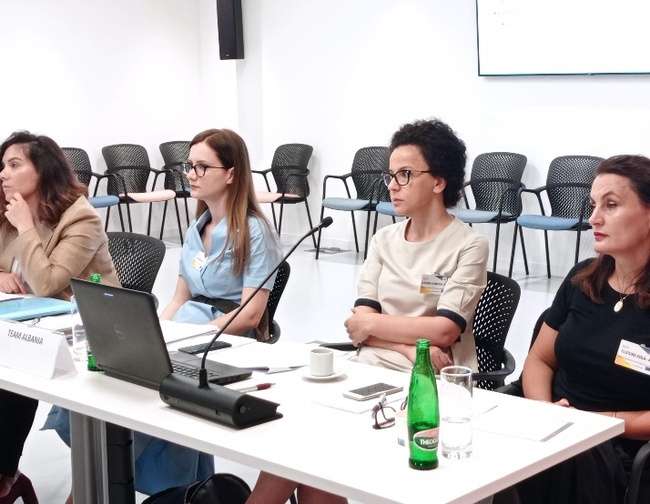 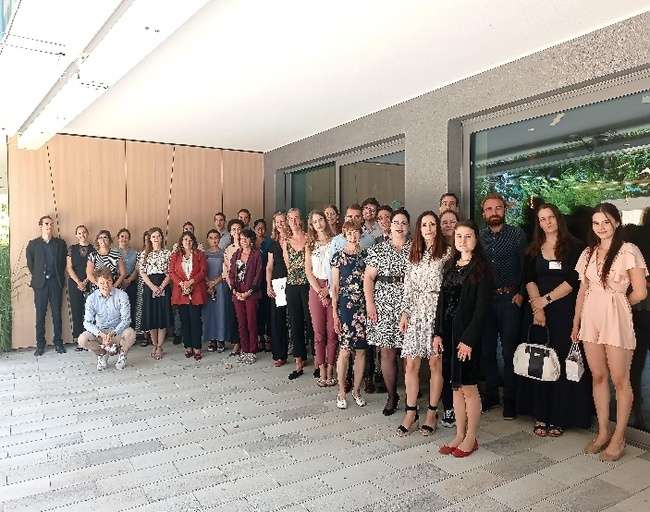 Program Ndërkombëtar Trajnimi për të Drejtat e Njeriut 23-26 maj 2022Shkolla e Magjistraturës mori pjesë në aktivitetin “International Training Program on Contemporary issues in Human Rights Laë”, në datat 23-26 Maj. Në këtë aktivitet të organizuar  nga Akademia e Drejtësisë së Turqisë dhe Agjencia Turke për Bashkëpunim dhe Koordinim (TIKA) morën pjesë 9 shtete Shqipëria, Bosnje-Hercegovina dhe Republika Srpska, Bullgaria, Kosova, Maqedonia e Veriut, Serbia, Rumania dhe Turqia. Shqipëria u përfaqësua nga kandidatët për gjyqtar Znj. Olta Cenaj, Z. Elvis Sulejmani dhe Z. Romeo Merruko, si dhe pedagogët Dr. Amarildo Laçi dhe Dr. Erjon Muharremaj.Në aktivitet u analizuan zhvillimet më të fundit në fushën e të drejtave të njeriut dhe jurisprudenca përkatëse e GJEDNJ. Në ditën e fundit të aktivitetit ekipet përfaqësuese të Shkollave të Magjistraturës morën pjesë në konkursin mbi jurisprudencën e GJEDNJ. Pas prezantimeve të ekipeve pjesëmarrëse, Shkolla e Magjistraturës e Shqipërisë u shpall fituese për prezantimin individual të Znj. Olta Cenaj ndërsa Shkolla e Magjistraturës e Maqedonisë së Veriut u shpall fituese për prezantimin si ekip.Në përfundim të aktivitetit, pedagogët e Shkollës së Magjistraturës zhvilluan një takim me drejtuesit e Akademisë së Drejtësisë së Turqisë, Presidentin Z. Muhittin Özdemir dhe Drejtuesin e Departamentit Z. Hasan Kadir Yilmaztekin. Në takim u diskutua mundësia e nënshkrimit të një memorandumi bashkëpunimi dypalësh, si dhe organizimi i aktiviteteve të përbashkëta, për forcimin e kapaciteteve reciproke dhe shkëmbimin e përvojave më të mira.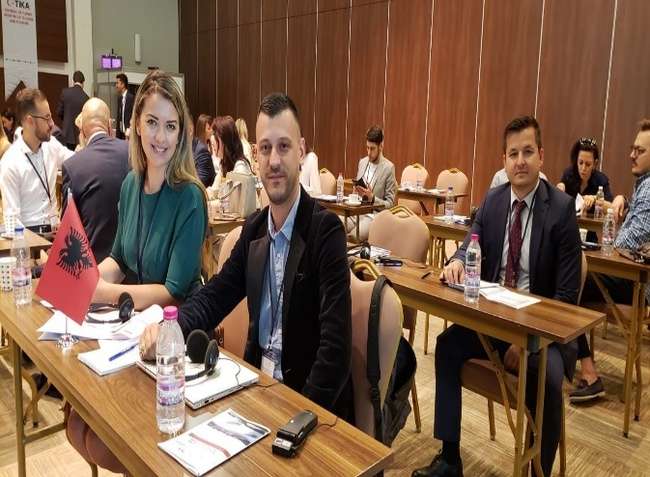 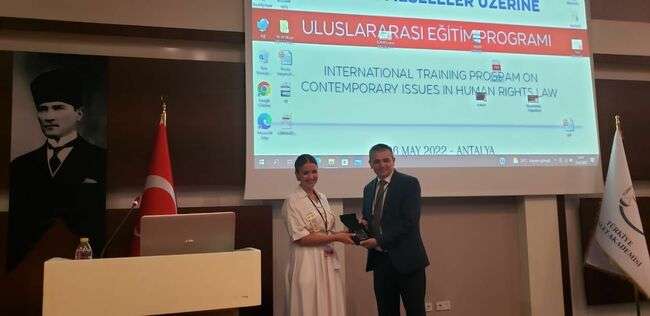 Aktivitet me EIPA Në bashkëpunim me Institutin Evropian për Administratën Publike dhe më konkretisht me Qendrën e saj për Gjyqtarët dhe Avokatët, Shkolla e Magjistraturës pati mundësinë e dërgimit të një magjistrati në trajnimin me temë E Drejta e Azilit dhe Ligji i Migracionit, që u orgaizua nga EIPA në datat 18-19 nëntor 2021 në Luksemburg. Aktiviteti u fokusua në të drejtën e BE për azilin dhe migracionin, direktivat përkatës, si dhe raste konkrete nga praktika gjyqësore në këtë fushë.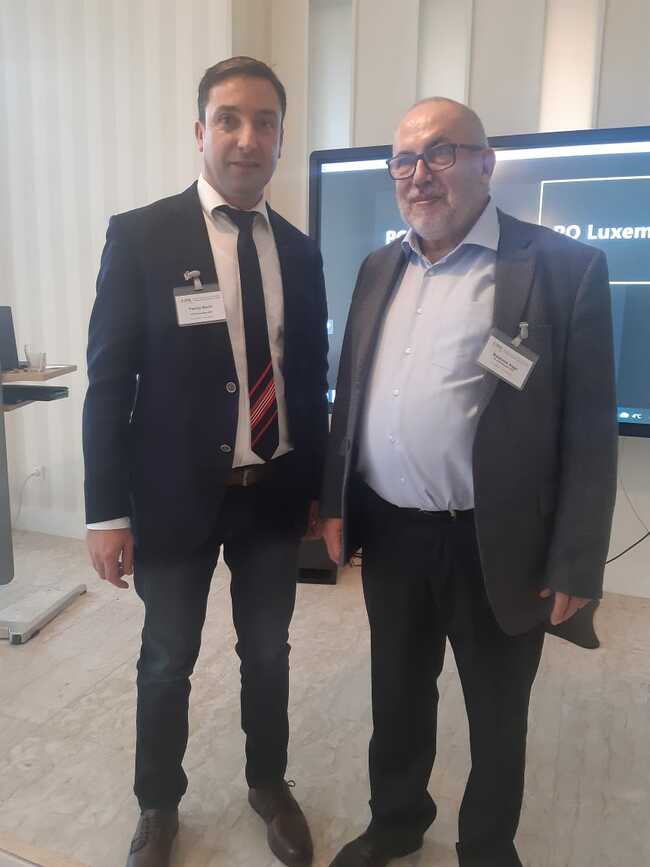 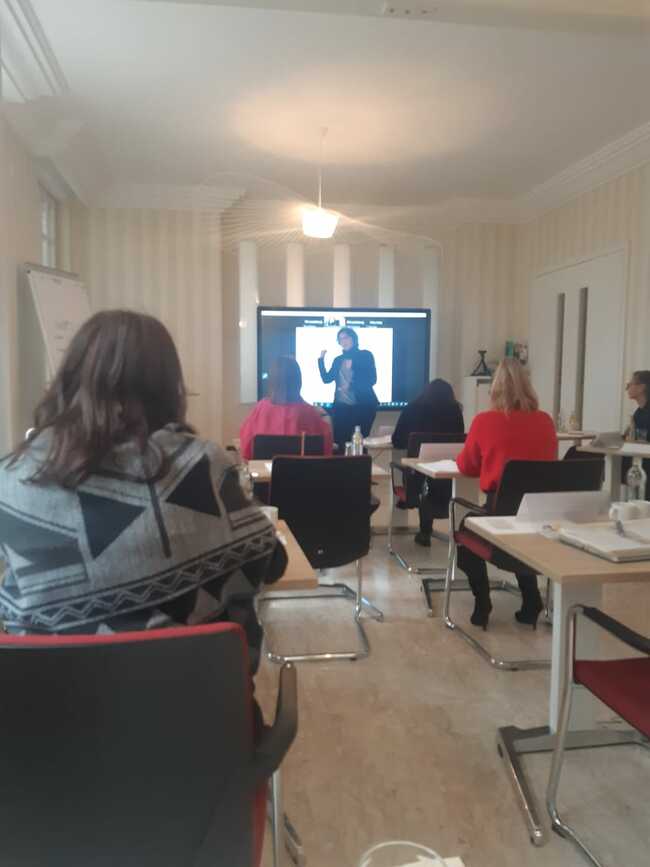 Njëkohësisht me këtë Institut u organizua në qershor 2022, aktiviteti trajnues me temë E Drejta Familjare në BE dhe mbrojtja e jetës familjare, aspekte penale dhe civile. Aktiviteti u realizua me pjesëmarrjen e gjyqtarëve dhe prokurorëve në detyrë si pjesë e Programit të Formimit Vazhdues të zbatuar nga Shkolla. Aktivitet trajnimi me Projektin me Këshillin e Lartë të Magjistraturës së ItalisëNë bashkëpunim me Projektin me Këshillin e Lartë të Magjistraturës së Italisë “Mbështetje për Shkollën e Magjistratures në kuadër të reformës kushtetuese”, u organizua pjesëmarrja e ekspertëve italianë në programin e formimit fillestar dhe më konkresisht në lëndën e të drejtës familjare në 9-10 dhjetor 2021. Ndërhyrja e lektorit italian u realizua në bashkëpunim me pedagogen e lëndës Znj. Arta Mandro në përputhje me metodologjinë mësimdhënëse të programit të formimit fillestar.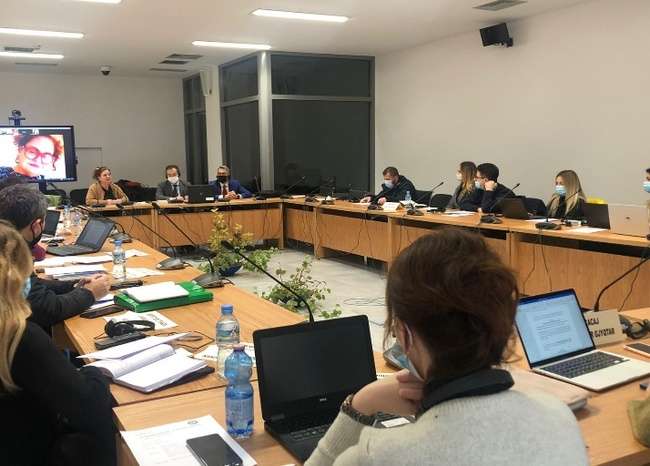 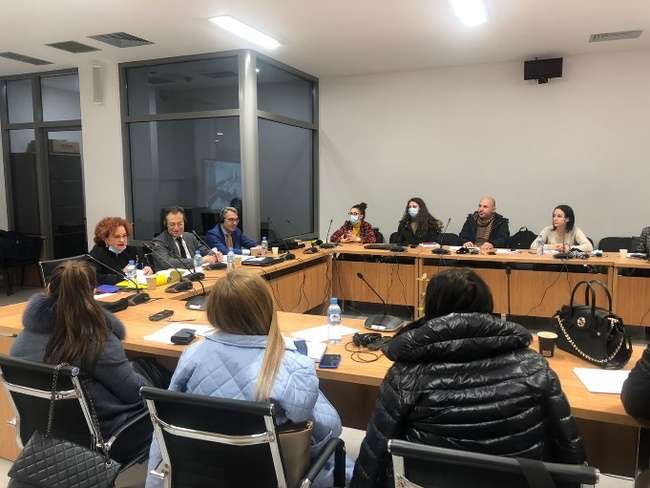 Vizitë pune në institucionet e drejtësisë në Gjermani dhe StrasburgNë kuadër të bashkëpunimit dhe me ftesë të Fondacionin Konrad Adenuer, Drejtori i Shkollës, Z. Rakipi mori pjesë në vizitën e punës të organizuar nga ky fondacion me drejtues të institucioneve të drejtesisë shqiptare në Gjermani dhe në Francë. Aktiviteti synonte të realizonte shkëmbimin e përvojave dhe njohurive si dhe për të diskutuar me tej arritjen dhe sfidat e ardhme të reformës në drejtësi që po realizohet në Shqipëri, zhvillimet e të cilës janë me rëndësi të madhe për integrimin evropian të vendit.Vizita u përqëndrua në institucione si Parlamenti Gjerman, Gjykata Kushtetuese Federale, Gjykata e Lartë, Prokuroria e Përgjithshme, Instituti Max Plank për të drejtë publike krahasimore dhe të drejtën ndërkombëtare si dhe në Gjykatën Evropiane të të Drejtave të Njeriut në Strasburg. 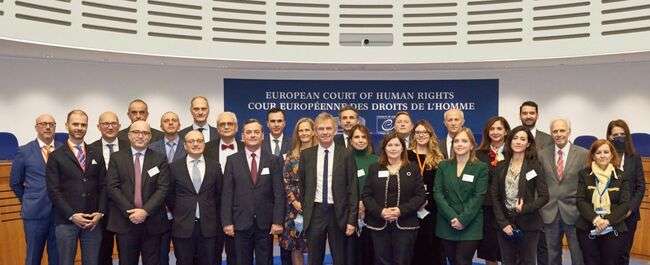 PerspektivaNë zbatim të rolit të tij mbështetës në realizimin e veprimtarisë akademike dhe profesionale të programeve të formimit profesional të Shkollës, Sektori i Projekteve dhe Marrëdhënieve me Jashtë synon të mundësojë zbatimin e drejtimeve të mëposhtme në aktivitetin e tij. Vijimi i përfaqësimit dinjitoz të kandidatëve tanë për magjistratë në Konkursin Ndërkombëtar THEMIS, ku Shkolla në vijimësi ka fituar pozicione të vlerësuara nga juritë e konkursit. Mundësimi i pjesëmarrjes së pedagogëve, ekspertëve, trainerëve, gjyqtarëve, prokurorëve në aktivitetet trajnuese të institucioneve të ndryshme të trajnimit gjyqësor të BE-së sipas fushave të interesit.Pjesëmarrje e vazhdueshme e kandidatëve për magjistratë në programet e shkëmbimit dhe aktivitetet ndërkombëtare gjyqësore të organizuara nga akademitë e ndryshme gjyqësore në evropë.Akomodimi dhe harmonizimi i kërkesave për bashkëpunim që vijnë nga donatorë të ndryshëm pa ceduar nga prioritetet e drejtimeve kryesore të proceseve akademike, administrative dhe institucionale të Shkollës, me synimin për të përfituar maksimalisht nga interesi për bashkëpunim i partnerëve ndërkombëtarë.Rritja e kapaciteteve profesionale të punonjësve të Sektorit të Marrëdhënieve me Jashtë dhe Projekteve në drejtim të planifikimit strategjik, hartimit dhe zbatimit të projekteve të ndryshme të bashkëpunimit me donatorët.4. PUBLIKIMET DHE PUNA KËRKIMORE SHKENCOREI. IV. a	Raportim mbi ecurinë e Publikimeve dhe kërkimit shkencor për vitin akademik 2021 - 2022Shkolla e Magjistraturës vazhdoi edhe gjatë vitit akademik 2021-2022 të botojë nën emrin dhe kujdesin e saj revista, tekste dhe libra, të cilët kanë trajtuar probleme ligjore të lidhura ngushtë me programet e lëndëve dhe kurseve të Trajnimit Fillestar e Vazhdues të gjyqtarëve dhe prokurorëve, duke synuar në unifikimin dhe analizimin e praktikës gjyqësore dhe juridike kombëtare e ndërkombëtare,  tekstet konsiderohen tekste shkencore dhe  me legjislacionin në fuqi. Botimi i këtyre teksteve synon të plotësojë literaturën juridike me njohuri praktike e teorike në ndihmë të gjyqtarëve, prokurorëve që përgatiten rishtas nga Shkolla e Magjistraturës, si dhe në ndihmë të gjyqtarëve e prokurorëve në detyrë, të avokatëve e të përfaqësuesve të tjerë të profesioneve ligjore në procesin e Trajnimit Vazhdues. Shkolla e Magjistraturës vijon të ndjekë të njëjtat rregulla për procedurën e botimit sipas të cilave të drejtën e pronësisë mbi botimin e parë të tekstit e ka Shkolla e Magjistraturës, e cila ka të drejtën e shpërndarjes së tekstit gjyqtarëve, prokurorëve e juristëve, sipas kushteve të parashikuara në kontratën e lidhur nga autori me Drejtorinë e Shkollës. Të drejtën për botim e kanë të gjithë pedagogët e brendshëm dhe të jashtëm të Shkollës, ekspertët dhe trajnerët e saj, si dhe në raste përjashtimore gjyqtarët, prokurorët e kandidatët për magjistratë, autorë nga profesione të tjera në shërbim të sistemit të drejtësisë, kur botimi ka interes për praktikën gjyqësore dhe trajnimin e gjyqtarëve dhe prokurorëve. I. IV. b	Botimi i Revistës Shkencore “Jeta Juridike”Shkolla e Magjistraturës botoi nën emrin dhe kujdesin e saj revistën “Jeta Juridike”, revistë periodike katërmujore shkencore, që botohet në shqip dhe anglisht, si dhe e pajisur me ISSN. Gjatë vitit akademik 2021 - 2022  janë botuar nr. 1, 2 dhe është në proces botimi nr.  3 për vitin 2021 të revistës “Jeta Juridike”, Botimi i këtyre numrave për këtë vit akademik është financuar nga buxheti i shtetit.Shkolla e Magjistraturës ka lidhur kontrata botimi me shtëpitë botuese sipas rregullave financiare e organizimit të procedurave të prokurimit publik dhe të vërë në dijeni autorin për këtë gjë. Tekstet botohen nga Shkolla e Magjistraturës me fondet e saj që burojnë nga buxheti i shtetit, me donacionet e ofruara nga donatorë vendas dhe të huaj apo nga vetë autorët.Shkolla e Magjistraturës i konsideron shpenzimet lidhur me revistën, si të domosdoshme për vazhdimësinë e një aktiviteti, që në të gjitha aspektet, përbën një arritje për institucionin si dhe një kontribut të rëndësishëm për doktrinën juridike të vendit tonë. Këtë vendim, strukturat drejtuese të Shkollës e morën duke u nisur nga komentet shumë pozitive për cilësinë dhe seriozitetin e revistës të nëpër takime të ndryshme me juristë nga i gjithë vendi. Veç kësaj, mjaft gjyqtarë, prokurorë e juristë të tjerë, madje pena të njohura të drejtësisë shqiptare, kontaktojnë vazhdimisht me redaksinë për të botuar artikujt e tyre. Kjo natyrisht flet për sukses cilësor të revistës dhe për pritjen e mirë të saj nga lexuesi. Por, nga ana tjetër, kjo e vendos redaksinë e revistës përpara një përgjegjësie të madhe që t’i përgjigjet edhe në kohë lexuesit që e pret me padurim daljen e revistës.Mbetet një sfidë e rëndësishme për institucionin vazhdimi i botimit të saj në vitet në vazhdim me fondet e buxhetit të shtetit, ku parashikohet edhe shitja e saj dhe përdorimi i të ardhurave për botimin e numrave të ardhshëm të revistës. Janë në proces dhe numrat 1,2,3, viti 2022 i revistës “Jeta Juridike”, që për shkak të situatës së krijuar  ka pasur një vonesë në botimin e tyre.Numrat e revistës “Jeta Juridike”, për vitet 2021-2022, janë përgatitur me rreth 190 faqe (± 10 faqe) secila. Artikujt janë në gjuhën shqipe me abstrakt edhe në anglisht, botohet në një tirazh prej 300 kopjesh dhe kopertina pasqyron emblemën (logon) e Shkollës së Magjistraturës. Si përfitues të botimit shkencor “Jeta Juridike” janë identifikuar gjyqtarët dhe prokurorët në të gjithë vendin, pedagogët e Shkollës si dhe të fakulteteve të drejtësisë në vend, si dhe studentët e Shkollës së Magjistraturës, pa lënë mënjanë edhe studentët e drejtësisë, avokatët, noterët, juristët e institucioneve dhe organizatave etj.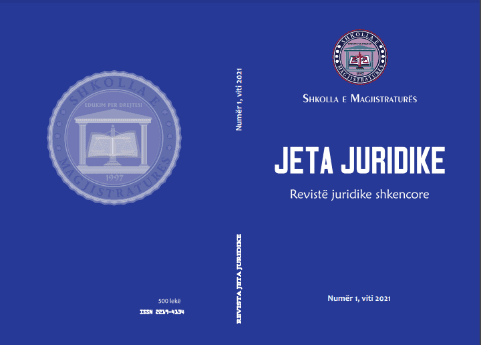 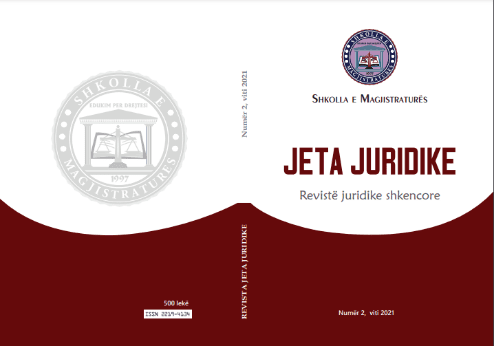             Revista nr. 1, viti 2021				       Revista nr. 2, viti 2021I. IV. c	 	Botimi i Revistës “Magjistrati”Për vitin akademik 2022 – 2023 janë në proces revistat Magjistrati 13 dhe 14, revistë e kandidatëve për magjistratë. I. IV. d	Botime tekstesh dhe librashGjatë viteve 2021-2022 është botuar nga shkolla e magjistraturës dhe “Komentari I ligjit për masa ndaj dhunës në marrëdhëniet familjare” të autoreve Prof. dr. Arta Mandro, Prof. dr. Aurela Anastas, Prof. dr. Mariana Semini.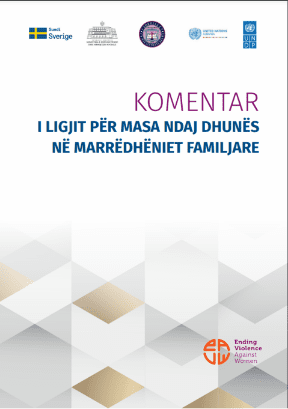 Eshte ne proces libri me titull “Etika Profesionale” me autor pedagogun Arben Isaraj.I. IV. e		Botimi i materialeve informuese dhe ndërgjegjësueseKrahas botimeve monografike dhe revistës ‘Jeta Juridike’ Shkolla e Magjistraturës ka botuar materiale informuese dhe promovuese për aktivitete të shkollës, strategjinë e saj etj., në formë broshurash. Së fundmi është botuar dhe një broshurë prezantuese e veprimtarisë Shkollës së Magjistraturës e cila do të shpërndahet me rastin e 25 vjetorit te themelimit te saj.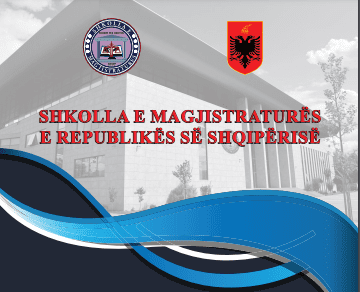 I. IV. f	Kriteret e zbatuara për botimet e Shkollës, të Revistës “Jeta Juridike” dhe të teksteve.Bordi i Redaktorëve ka miratuar Rregulloren e revistës shkencore “Jeta Juridike” si dhe ka adoptuar standarde të larta përzgjedhjeje për artikujt që janë botuar në këtë revistë. Kështu disa nga kriteret e zbatuara kanë qenë dhe janë:Përzgjedhja e botimeve dhe shkrimeve nga autorë që përfaqësojnë personalitete juridike; Heterogjeniteti i autorëve. Kështu revista pasqyron shkrime nga juristë të moshave të ndryshme, të profileve të ndryshme, të rretheve të ndryshme;Revista ka në numrat e saj edhe përkthime nga autorë të huaj lidhur me shkrime që vlerësohen si të rëndësishme dhe bashkëkohore për t’u trajtuar edhe në kontekstin shqiptar; Larmia e temave që prekin aspekte të ndryshme të teorisë dhe praktikës së të drejtës;Duke qenë se lexuesi kryesor është menduar se do të jetë gjyqtari apo prokurori, artikujt dhe struktura janë konceptuar në mënyrë të tillë që t’u shërbejnë këtyre juristëve, përveçse juristëve të rinj. Kështu edhe kur artikujt kanë trajtuar çështje të së drejtës ndërkombëtare apo asaj të huaj, gjithmonë ato janë parë edhe nga këndvështrimi i realitetit shqiptar. Nga ana tjetër zgjidhen artikuj që të jenë të pasur me shembuj nga praktika. Shkrimet janë seleksionuar mbi bazën e risive dhe origjinalitetit shkencor që ato përcjellin te lexuesi dhe janë shmangur shkrimet me ngjyrime politike apo emocionale.Artikujt janë përzgjedhur edhe mbi bazën e formatit shkencor të paraqitjes së tyre, strukturës, bibliografisë, citimeve etj.I. IV. g	Informacion lidhur me procedurën që ndiqet për botimin shkencor përmes Bordit të Redaktorëve Bordi i Redaktorëve të Botimeve. Botimet e revistës “Jeta Juridike” dhe të teksteve realizohen me vendim të Bordit të Redaktorëve. Ky është një organ vendimmarrës që përbëhet nga 7-9 anëtarë, të cilët propozohen nga Drejtori i Shkollës së Magjistraturës dhe miratohen nga Këshilli Drejtues i saj. Kriteret e përzgjedhjes së tyre janë përcaktuar në VKM-në nr. 241, datë 6.4.2011 “Për veprimtarinë akademike, në zbatimin e programit të Formimit Fillestar dhe Vazhdues në Shkollën e Magjistraturës”. Bordi i Redaktorëve të revistës “Jeta Juridike”, në përbërjen e vet ka 9 (nëntë) anëtarë si më poshtë, që është miratuar nga Këshilli Drejtues me vendimin nr. 36, datë 22.09.2020, “Për caktimin e anëtarëve të Bordit të Redaktorëve të revistës “Jeta Juridike” (i ndryshuar)”., i cili ne kete vendim caktoj dhe zotin Sokol Sadushi, kryeredaktor te revistës.Prof.asoc.dr.Sokol SADUSHI
Arben RAKIPIProf. dr. Aurela ANASTASProf. dr. Mariana SEMINIProf. dr. Arta MANDROProf. dr. Argita MALLTEZIProf. dr. Skënder KAÇUPIProf. dr. Eralda MET'HASANIZ. Dashamir KOREGjatë vitit akademik 2020-2021 Bordi i Redaktorëve u mblodh online në  5 (pesë)  mbledhje. Struktura e revistësStruktura e revistës “Jeta Juridike”, miratuar nga Bordi i Redaktorëve, vazhdon të jetë e njëjtë edhe për vitin akadmeik 2020-2021 me rubrikat si më poshtë:Rubrika 1 - Artikuj teorikë.Rubrika 2 – Opinione dhe debat juridik.Rubrika 3 – Njohje me legjislacionin e ri.Rubrika 4 – Njohje me praktikën gjyqësore.Rubrika 5 – Njohje me përvojën ndërkombëtare teorike dhe praktike.Rubrika 6 – Shkrime nga juristë të rinj.Rubrika 7 – Aktivitete të Shkollës së Magjistraturës. Rubrika 8 – Artikuj të spikatur “Botime e artikuj të përkthyer nga periodikë të ndryshëm ndërkombëtarë”. Artikujt e rubrikave të mësipërme përkthehen të gjitha në anglisht. I. IV. i 	Biblioteka Zhvillimi dhe përmirësimi i vazhdueshëm i bibliotekës, e cila është thelbësore për magjistratët që kryejnë Formimin Fillestar dhe Vazhdues, si edhe qenien e një burimi për të diplomuarit (në rastin tonë për gjyqtarët dhe prokurorët) dhe të tjerët është prioritet i Shkollës. Prioritetet tona afatshkurtra, për bibliotekën përfshijnë përdorimin e teknologjive elektronike, pasurimin e bibliotekës me materiale shqiptare dhe të huaja për të përballuar kurset e reja që do të zhvillohen dhe zhvillimin e thellimin e lidhjeve tona me bibliotekat e shkollave europiane të magjistraturës dhe institucioneve të tjera ligjore.Në bibliotekë do  të vazhdojmë t’i kushtojmë përpjekje katalogimit të burimeve tona në përputhje me praktikat standarde të bibliotekave, duke vazhduar të shfrytëzojmë teknologjitë e reja, duke qenë një shërbim efikas mbështetjeje për sektorët ose departamentet e reja për botim dhe punë kërkimore.Do të vazhdojë regjistrimi bibliografik i gjithë fondit të bibliotekës në bazën lokale të të dhënave bibliografike, pjesë e sistemit COBISS.net, një sistem i regjistrimit bibliografik dhe katalogimit të përbashkët online për Europën Juglindore. ZHVILLIMI I TEKNOLOGJISË SË INFORMACIONIT 	Viti akademik 2021-2022 pati një shtim të numrit të studentave të vitit të parë si dhe shtim të intensitetit të aktiviteteve mësimore dhe trajnues. Me normalizimin e situatës Covid në vend, Shkolla e Magjistraturës u angazhua për të kryer tranzicionin e mësimdhënies dhe trajnimeve nga platformat online në auditor dhe si rrjedhojë, Sektori i Teknologjisë së Informacionit me mbështetjen e Sektorëve të Formimeve Fillestar dhe Vazhdues ndërmorrën një sërë masash për arritjen e këtij objektivi duke siguruar pajisjet dhe mjetet elektronike të nevojshme për zhvillimin e këtyre aktiviteteve.  	Gjatë këtij viti akademik, Sektori i Teknologjisë së Informacionit gjthashtu u angazhua me procesin e kalimit të platformave të saj Shkollës në Amazon Web Services, i cili pas disa analizave rezultoi më i sigurt për nevojat e institucionit tonë. Kalimi do të siguronte qëndrushmëri më të lartë të platformave si dhe kompatibilitet me platformat e vjetra të Shkollës si Databaza e Vendimeve të Gjykatës së Lartë e cila, për shkak se gjuha e programimit dhe versioni i databazës ishin të vjetra, nuk ishte më kompatibël me serverin ku ndodhej. Ky kalim gjithashtu do të siguronte një qëndrueshmëri 99.9% i të qënurit online.I. V. a		Biblioteka Digjitale: Platforma, abonimet dhe skaneri	Një nga objektivat e këtij viti ishte zhvillimi i bibliotekës digjitale të Shkollës së Magjistraturës i cili përfundoi me sukses në Mars të vitit 2022. I mbështetur nga Këshilli i Europës, Biblioteka Digjitale u mendua të zhvillohej për magjistratët, gjyqtarët dhe prokurorët në detyrë, kancelarët e gjykatave dhe të gjitha rolet e përdoruesave në sistemin e drejtësisë, në mënyrë që materialet, librat apo dhe revistat e publikuara nga Shkolla e Magjistraturës, të mund të gjendeshin vetëm një klikim larg online. 	Duke studiuar natyrën e projektit dhe aktualitetin e gjuhëve të programimit të cilat do të përdoreshin për ndërtimin e platformës, u vendos hostimi i Bibliotekës Digjitale në serverat Amazon. Si rrjedhojë, u siguruan  (2) dy instanca: në AËS EC2 për platformën digjitale dhe AËS T2 për databazën e platformës. Gjithashtu u përdor shërbimi i Amazon Data Transfer për të menaxhuar pjesën e ngarkimit të skedarëve. Serverat u siguruan në vendndodhjen më të afërt me Shqipërinë, e cila ishte Frankfurt (DE). Serverat u konfiguruan dhe më pas iu kaluan operatorit ekonomik në mënyrë që të vijonin me ngritjen e ambientit staging fillimisht, dhe ambientit live në përfundim të projektit.	Për bibliotekën digjitale u vendos të implementohej një design standard dhe uniform me faqen zyrtare të institucionit, kjo në mënyrë që të ruhej një linjë me pjesën estetike dhe të shfaqte ngjashmëri për vizitorët të cilët do të ridrejtoheshin te biblioteka digjitale pasi kanë vizituar faqen tonë zyrtare të web, demonstruar në Figurën 1. https://biblioteka.magjistratura.edu.al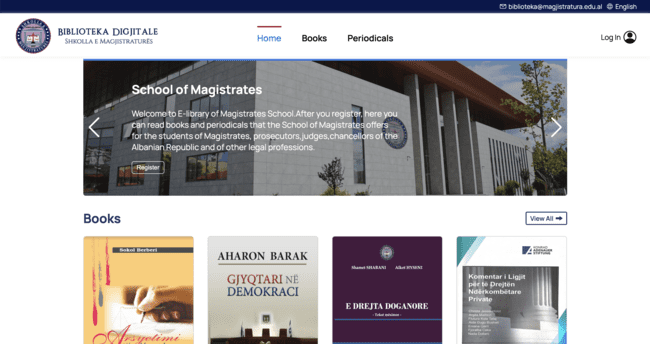 Figura 1	U realizua me sukses objektivi i kompatibilitetit uniformë ndërmjet shfletuesave të ndryshëm, një kriter i rëndësishëm dhe i këshilluar gjithashtu nga Këshilli i Europës (Figura 2 & 3).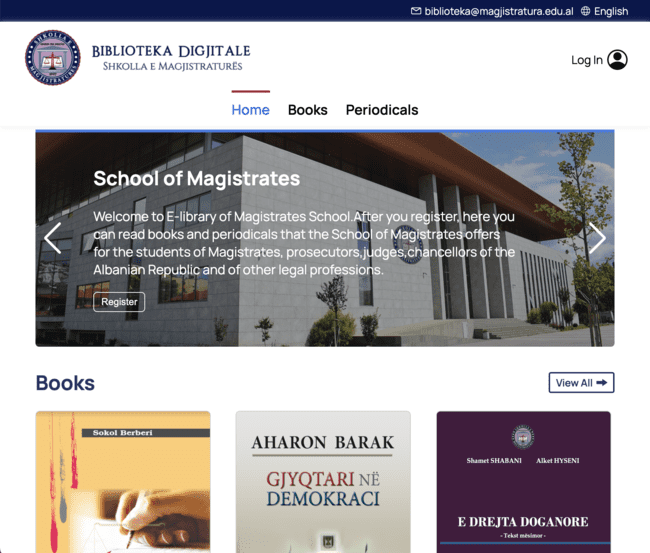 Figura 2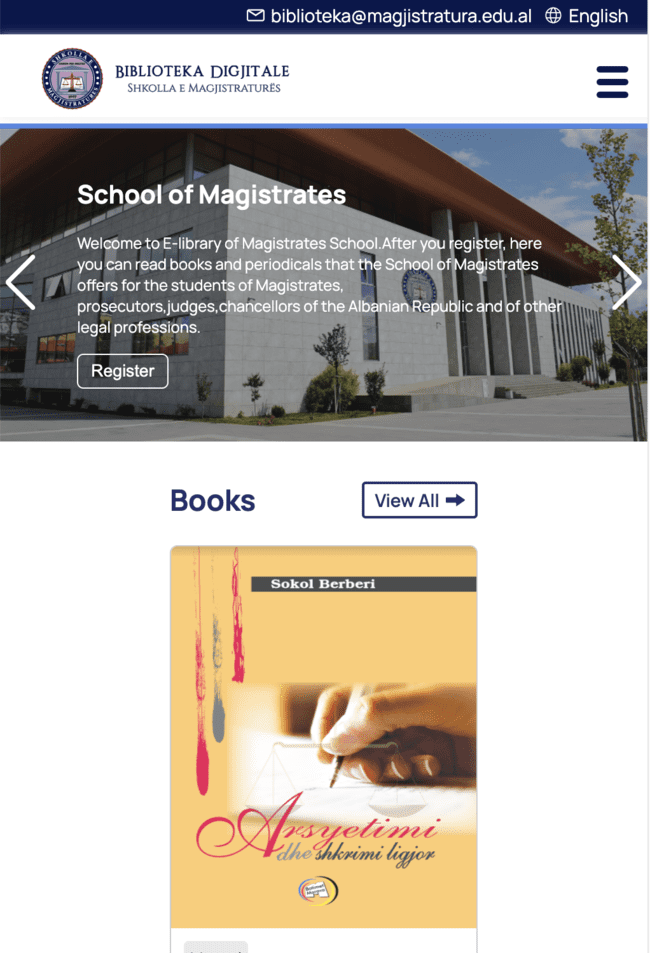 Figura 3	Pjesa e paraqitjes së kryefaqes është ndërtuar duke pasur në mëndje thjeshtësinë në aksesibilitet në mënyrë që përdoruesi ta ketë sa më të lehtë navigimin në faqe. Menu-ja është ndarë në disa sektorë: Kreu / Libra / Periodikë , të cilat shfaqen për përdoruesat të cilët nuk janë të identifikuar si dhe pjesën ‘Libraria Ime’ për përdoruesat e identifikuar ku ata mund të ruajnë librat e tyre të preferuar dhe t’i kthehen në një moment të dytë për lexim. Kryefaqja është ndërtuar me një slider, 4-5 librat e fundit, 4-5 periodikët e fundit dhe footer-i i faqes ku ka informacionet kryesore për Shkollën. (Figura 4)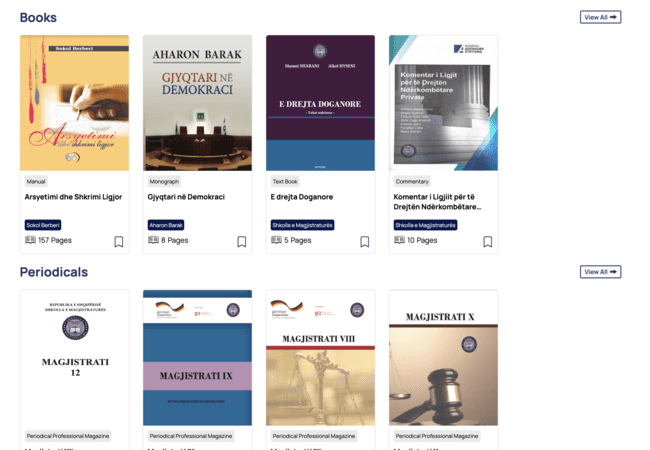 Figura 4	Pjesës së menaxhimit të platformës së Bibliotekës Digjitale i është dhënë gjithashtu shumë rëndësi në thjeshtësinë e hedhjes së librave, periodikëve dhe menaxhimit të përdoruesve. Biblioteka Digjitale pranon (3) tre llojë përdoruesash: Përdorues i thjeshtë – të cilët mund të lexojnë librat dhe të menaxhojnë librarinë e tyre. Këta përdorues aprovohen nga menaxheri i bibliotekës apo administratori i platformës.Menaxheri i bibliotekës – i cili mund të lexojë librat, të shtojë libra apo periodikë, t’i modifikojë ato apo dhe të aprovojë përdorues në sistem. Administratori – ka të gjitha privilegjet e mundshme.Si menaxheri i bibliotekës ashtu dhe administratori mund të shtojnë libra në platformë duke përdorur panelin e menaxhimit (Figura 5).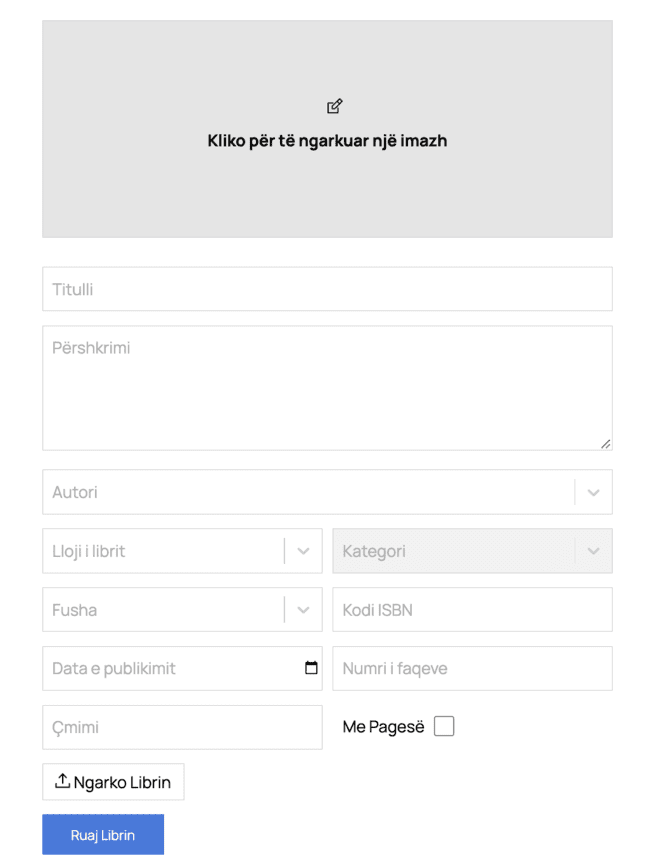 Figura 5	Pas zhvillimit dhe implementimit të fazës kryesore, u implementua dhe sistemi multigjuhësh i cili lejoi platformën të ofrohej në të dyja gjuhët: Shqip dhe Anglisht. (Figura 6).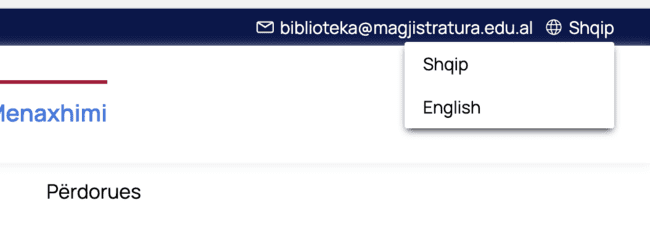 Figura 6	Përdoruesat e interesuar mund të regjistrohen në platformën e Bibliotekës Digjitale duke plotësuar të dhënat e tyre në formularin e regjistrimit. (Figura 7) 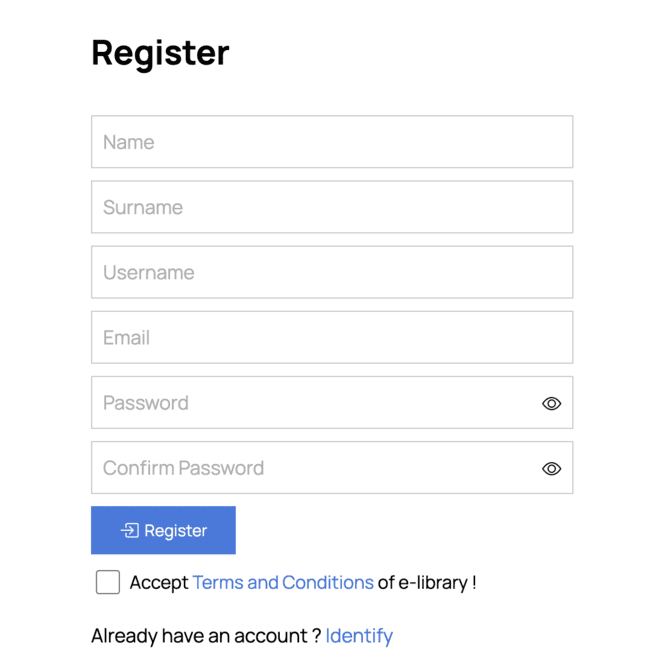 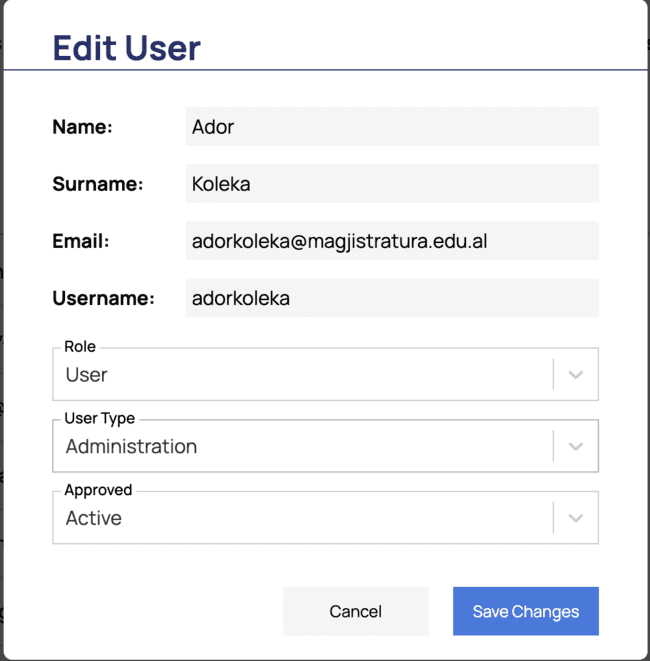 	Një tjetër modul funksional dhe kompleks i zhvilluar me sukses është motorri i kërkimit i cili ndodhet në bibliotekën digjitale. , që do të jetë shtëpia virtuale e qindra librave dhe si rrjedhojë dhe kërkesa për t’u pajisur me një motorr kërkimi të avancuar në mënyrë që përdoruesit e saj ta gjendin librin apo periodikun që duan të lexojnë sa më thjeshtë. Filtrat kryesore të cilat ndihmojnë në filtrimin e kërkimit:Filtrimi sipas rendit alfabetik A-Z dhe Z-AKërkimi sipas emrit të librit apo periodikutKërkimi sipas vitit të publikimit të libritKërkimi sipas autoritKërkimi sipas kategorisë (ku librat kanë kategoritë e tyre dhe periodikët kanë kategori të tjera)Kërkimi sipas fushës (p.sh: ‘E Drejta Civile’, ‘Procedurë Penale’, etj,)Kërkimi sipas tipit (falas apo me pagesë) – kjo lindi si rrjedhojë e një studimi të grupit të punës ku u shfaq një problematikë që qëndron me faktin se disa libra nuk mund të publikohen të plota për arsye të drejtave të autorit. Në këto raste, grupi i punës vendosi të publikojë vetëm faqet e para të librit duke e cilësuar atë me pagesë. Përdoruesi, sapo të hapi librin, do të njoftohet se libri është pjesërisht i disponueshëm në bibliotekën digjitale dhe do të mund ta gjej atë libër të plotë vetë në Bibliotekën e Shkollës së Magjistraturës.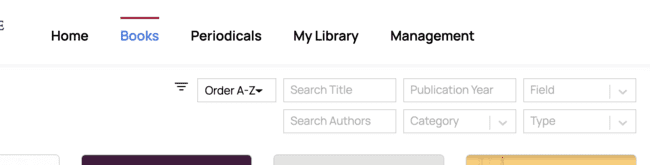 Figura 7	Një tjetër funksionalitet është disponibiliteti për të vazhduar leximin e një libri apo periodiku aty ku është ndaluar në vizitën e fundit. Për shkak se librat mund të tejkalojnë numrin 200 apo 300 të faqeve, u implementua një sistem që e ruan numrin e faqes së fundit që përdoruesi ka lexuar dhe në hapjen e rradhës së librit, e drejton përdoruesin po te faqja ku ka ndaluar leximi. Gjithashtu u implementua një grafikë vizuale e cila tregon progresin që ka bërë përdoruesi me leximin e një libri, sic shfaqet në figurën 8, në librin ‘Arsyetimi dhe Shkrimi Ligjor’, shiriti i kuq poshtë fotos së librit.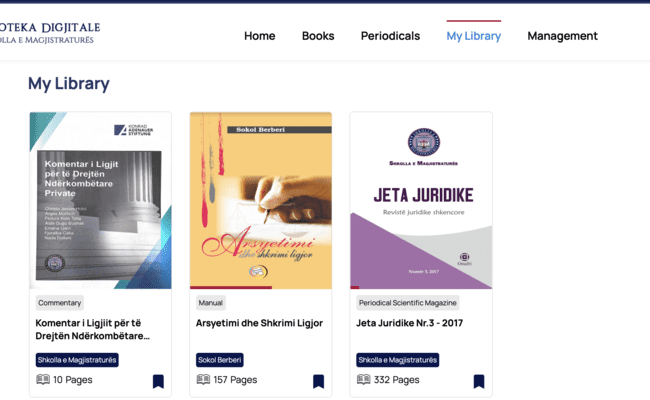 Figura 8	Platforma e Bibliotekës Digjitale u kompletua në fund me disa mikro-servise të cilat plotësojnë funksionalitetet e saj. U instalua një sistem i cili menaxhon dhe analizon vizitorët në faqe dhe tregon në kohë reale sa vizitorë ka platforma. U implementua me sukses gjithashtu sistemi ku të gjitha fotot në faqe janë të hostuara në një CDN të jashtme, gjë e cila përshpejton hapjen e platformës. Gjithashtu Platforma e Bibliotekës Digjitale është e pajisur me një REST API e cila mundëson lidhje e të dhënave të saj me një sistem tjetër në një moment të dytë.	Me mbështetjen e Këshillit të Europës, u bë i mundur dhe abonimi për një periudhë 1 (një)- vjecare në disa biblioteka digjitale ndërkombëtare me qëllim ardhjes në ndihmë pedagogëve me materiale shtesë të cilat mund t’i inkorporojnë në procesin e mësimdhënies. Giuffre – bibliotekë digjitale italianeIl PenalistaIl Processo CivileL’amministrativistaOxford Legal Studies – bibliotekë digjitale anglezeDalloz – bibliotekë digjitale francezeAmazon Kindle Unlimited – bibliotekë digjitale universale Aksesi në këto biblioteka digjitale u konfigurua në kompjuterin e vendosur në Bibliotekën e Shkollës së Magjistraturës nga ku cdo student apo pedagog mund t’i aksesojë ato.Në mbështetje të bibliotekës digjitale, u sigurua dhe një skaner digjital (Figura 8) i cili do të shërbejë për skanimin e librave të vjetër dhe atyre që nuk ofrohen në format digjital. Skaneri profesional së bashku me software digjital lejon optimizimin e imazheve dhe konfigurimin e skanerit për skanimin e llojrave të ndryshme të librave apo revistave. Një tjetër vecori i skanerit është aftësia për të gjeneruar PDF nga imazhet e skanuara me opsionin OCR (Optical Character Recognition) e cila lejon selektimin e tekstit në dokumentin PDF.  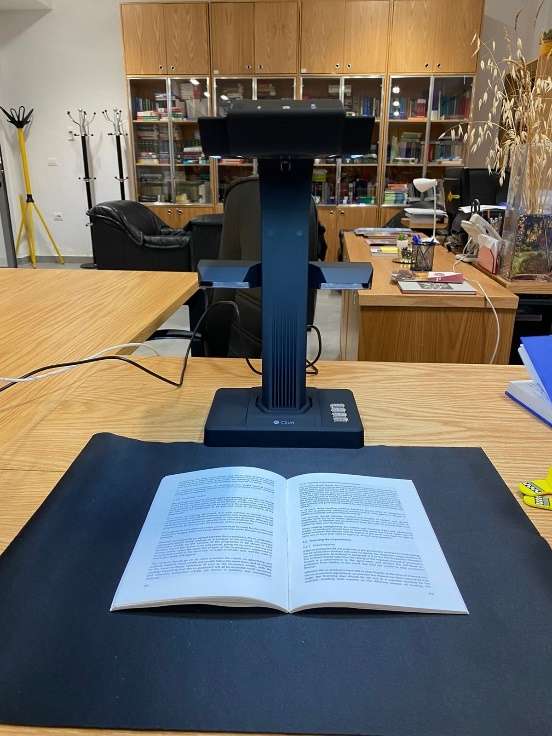 Figura 9I. V. b		Digjitalizimi i mësimdhëniesNë kuadër të zhvillimit të metodologjive të mësimdhënies, Shkolla e Magjistraturës është angazhuar të përfshijë maksimalisht teknologjinë dhe lehtësimin e mësimdhënies në ambientet/sallat e mësimit. Në vazhdimësi të procesit të përfshirjes së paneleve interaktive në salla i cili nisi vitin e kaluar akademik, është prokuruar dhe 1 (një) panel interaktiv 65” i cili do të shërbejë për sallën 1 të Shkollës së Magjistraturës. Ky panel i cili operon me sistem Android dhe ka gjithashtu një OPS PC të bashkangjitur, i vjen në ndihmë pedagogëve, trajnuesve, ekspertëve dhe lehtësuesëve në shfaqjen e materialeve, prezantimeve, videove, fotove apo në disa raste dhe konvertimin e sallës ku ndodhet paneli në sallë hibride – ku aktiviteti ndiqet dhe nga platforma Zoom. Në mbështetje të sallave hibride, u bë i mundur dhe sigurimi i mikrofonave sensitivë të cilët lidhen me panelet interaktive dhe lejojnë regjistrimin dhe dëgjimin e zërit në sallë deri në 10m+.Gjithashtu u siguruandhe 10 (dhjetë) laptop praktik të cilët e cojnë numrin total të laptopave në Shkollën e Magjistraturës në 80 (tetëdhjetë). Përvec faktit që punonjësit mund të aksesojnë sistemet e Shkollës dhe të punojnë nga shtëpia pra në një sistem hibrid, laptopët mundësojnë procesin e mësimdhënies në auditor por edhe përdorimin e tyre gjatë sezonit të provimeve të vitit të parë dhe të vitit të dytë. Laptopët konfigurohen përpara se të fillojë provimi duke i hequr programet që mund të aksesojnë internetin, konfigurohen gjithashtu me IP statike në mënyrë që mos të lidhen me asnjë hotspot si dhe lidhen në një sistem me router dhe printer në mënyrë që të printojnë ëireless-ly (pa fisha), proces që realizohet me sukses nga bashkepunimi midis Sektorit të Teknologjisë së Informacionit dhe Sektorit të Formimit Fillestar.Nëpërmjet platformës moodle, leksionet dhe materialet për studim aksesohen nga kandidatët nëpërmjet llogarisë së tyre personale në Moodle (Figura 10). Pedagogët dhe Sekretarët Shkencorë të Sektorit të Formimit Fillestar mund të hedhin materialet apo detyrat e tyre te lënda që japin në mënyrë që të aksesohen nga studentët. Platforma Moodle përdoret gjithashtu nga Sektori i Formimit Vazhdues për të hedhur materialet e trajnimeve, për të konfirmuar pjesëmarrjen në trajnime dhe për të dërguar njoftime të ndryshme.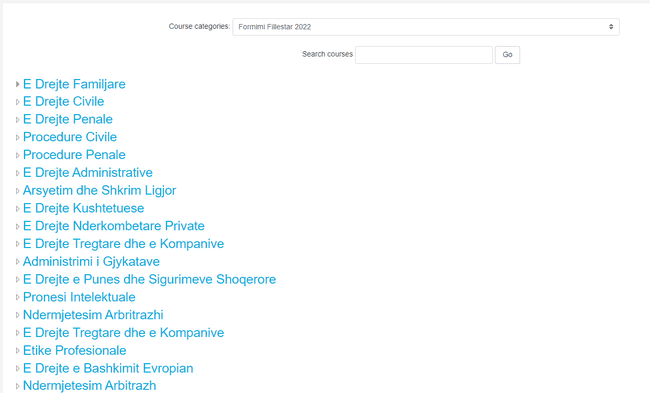 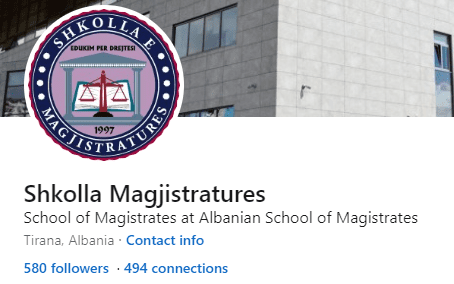 Figura 10								Firgura 11Shkolla e Magjistraturës, me qëllim rritjen e vizibilitetit të aktiviteteve të saj dhe duke marrë në konsideratë se një pjesë e madhe e përdoruesve janë të një grupmoshe të re, ka dhe profilin e saj në rrjetin “Facebook”, me adresë https://www.facebook.com/Shkollaemagjistratures, ku pasqyron vetëm aktivitetet më të rëndësishme ditore dhe një pjesë të njoftimeve. Gjatë vitit akademik u hap gjithashtu profili dhe faqja  e re e Shkollës së Magjistraturës në LinkedIN ku pasqyrohen aktivitetet. (Figura 11)KREU II	PRIORITETET E SHKOLLËS PËR VITIN E RI AKADEMIK 2022-2023KREU IIPRIORITETET E SHKOLLËS PËR VITIN E RI AKADEMIK 2021-2022II. I. a		Për Programin e Formimit FillestarSë pari, prioritet për vitin e ri akademik 2021-2022 do të vijojë të jetë realizimi i provimit të pranimit për rekrutimin e magjistratëve, këshilltarëve e ndihmësve ligjorë dhe kancelarëve në gjykata e prokurori, nevojë e cila do të diktohet edhe nga harta e re gjyqësore që do të përcaktojë shpërndarjen e gjykatave dhe prokurorive në Shqipëri. Ky prioritet do të realizohet duke pasur në fokus se, objektivi i Shkollës është:Ruajtja e qëndrueshmërisë institucionale, duke filluar nga vlerësimi i kandidatëve për magjistratë dhe kandidatëve  për këshilltarë dhe ndihmës ligjorë dhe nxjerrjen e magjistratëve të rinj të aftë profesionalisht dhe me një integritet të lartë moral duke mundësuar edhe rikthimin e besimit të publikut te drejtësia dhe te pushteti i ardhshëm gjyqësor dhe në tërësi ruajtja e pavarësisë së Shkollës nga çdo pushtet apo ndikim që cenon apo zbeh pavarësinë dhe paanësinë e saj, deri te reputacioni pozitiv i saj;Realizimi i testimit profesional për kancelarët në detyrë;Realizimi i provimit të pranimit për kandidatët për kancelarë në gjykata dhe prokurori;Rishikimi i çështjeve të ndryshme që lidhen me vlerësimin e konkurrentëve që dëshirojnë të hyjnë në Shkollë, duke filluar me mënyrën e zhvillimit të provimit të pranimit, duke u përpjekur që të bëjmë unifikimin e mënyrës së kontrollit të dijeve, me qëllim realizimin e një provimi sa më të drejtë e të ndershëm, njësoj për të gjithë kandidatët. Shkolla e Magjistraturës është gjithmonë në përmirësimin e tezave të provimit të pranimit, duke i ndërtuar ato më shumë në anën praktike të funksionimit të ligjit, në përpjekje për t’u larguar sa më shumë të jetë e mundur nga ana teorike. Duhet të vijojë të kërkohet që nëpërmjet provimit të pranimit të evidentohet aftësia logjike dhe interpretative e konkurrentit, duke synuar përthithjen e prurjeve më të mira për kandidatët për magjistratë. Përgjatë vitit akademik 2021 – 2022, do të vijohet të punohet mbi standardizimin e testit të shëndetit mendor dhe psikologjik, i cili është pjesë e procesit të rekrutimit të kandidatëve për magjistratë dhe duhet të kemi parasysh që edhe kjo fazë është shumë e rëndësishme për të pasur në Programin e Formimit Fillestar kandidatë të përshtatshëm për të kryer detyrën e gjyqtarit, prokurorit apo këshilltarit dhe ndihmësit ligjor në të ardhmen.Së dyti, prioritet i Shkollës do të vijojë të jetë realizimi me standarde të larta i procesit mësimor. Ky prioritet realizohet duke pasur në vëmendje objektivat specifikë, si vijojnë:Programi mësimor trevjeçar do të shoqërohet me kurikula të standardeve bashkëkohore të përshtatura edhe me ndryshimet apo detyrimet që kanë të bëjnë me sistemin në kuadër të reformës në drejtësi dhe çdo ndryshim në ligjet materiale dhe procedurale. Çdo fillim viti akademik, pedagogët e lëndës do të bëjnë rishikimin e kurikulave dhe materialeve studimore për të qenë gjithnjë në koherencë me çdo ndryshim apo standard të ri të vendosur;Vendosja në dispozicion e materialeve, artikujve, publikimeve, zhvillimi i seminareve dhe trajnimeve me qëllim që të plotësohen e pasurohen njohuritë për çështjet e mëposhtme: institucionet e Bashkimit Europian dhe burimet ligjore të tij; marrëdhëniet e jashtme të BE-së dhe Planit Kombëtar të Integrimit Europian, funksionet kryesore dhe përbërja e Gjykatës së Drejtësisë; mbrojtja e të drejtave themelore në sistemin ligjor të BE-së; njohja dhe ekzekutimi i vendimeve në vendet e BE-së; njohja e direktivave të BE-së të zbatueshme dhe e drejta e krijimit të shoqërive dhe profesioneve;Identifikimi i nevojave për kurse të reja në fusha të tjera, paralelisht me forcimin e kurseve aktuale. Kurset mund të zhvillohen në lidhje me rritjen e njohurive të gjyqtarëve dhe prokurorëve për efekte e faktorë shoqërorë, në rritjen e përgjegjshmërisë sociale të gjyqtarëve dhe prokurorëve;Drejtimi i formimit në fushën e mprehjes së aftësive profesionale dhe etikës do të vazhdojë të mbetet i rëndësishëm;Përmirësimi i praktikave për realizimin e provimit përfundimtar të vitit të dytë, i cili zhvillohet në përfundim të ciklit teorik dhe praktiko-teorik të studimeve, për ta bërë vlerësimin përfundimtar, sa më të dobishëm dhe në funksion të klasifikimit të kandidatëve. Duhet theksuar rëndësia e këtij provimi në vlerësimin përfundimtar nga ana e Këshillit Pedagogjik, të kandidatëve për magjistratë, pas përfundimit të vitit të dytë.Bashkëpunimi me Këshillin e Lartë Gjyqësor dhe Këshillin e Lartë të Prokurorisë për praktikën profesionale të vitit të tretë me qëllim harmonizimin e kërkesave të këtij viti dhe vlerësimit të tij me dy vitet e para të realizuara dhe vlerësuara nga SHM-ja. Shkolla do të vlerësojë mundësinë e përmirësimit të kontakteve me magjistratët udhëheqës të praktikës profesionale. Shkolla do të vlerësojë edhe mendimin e kandidatëve për magjistratë, pas plotësimit të pyetësorëve nga ana e tyre për magjistratët e tyre udhëheqës. Pyetësorët e vlerësimit për magjistratin udhëheqës nga kandidati për magjistrat do të plotësohen gjatë periudhës së praktikës. Në përfundim të vitit akademik, Këshilli Pedagogjik do të hartojë një propozim më të plotë për vlerësimin e cilësisë së veprimtarisë dhe programin e udhëheqësve, si dhe do të kryejë një vlerësim të performancës së praktikës profesionale, duke bërë një pasqyrim të gjithë situatës, performancës së secilit kandidat, si dhe punën e kryer nga secili prej magjistratëve udhëheqës;Hartimi një programi të përshtatshëm për ndjekjen e trajnimeve sipas Programit të Formimit Vazhdues nga kandidatët që ndjekin vitin e tretë të Shkollës, jo vetëm kundrejt zgjedhjes së temave të seminareve prej tyre, por edhe përzgjedhjes së temave të detyrueshme për t'u ndjekur nga Shkolla, meqenëse viti i tyre i praktikës aktive është jo vetëm një vit prove përshtatshmërie direkte me profesionin, por edhe një vit formimi;Hartimi dhe realizimi i një programi të posaçëm për gjyqtarët dhe prokurorët për të cilët organet e rivlerësimit do të vendosin ndjekjen e një kursi trajnimi në Shkollë, që i përgjigjet eksperiencës dhe përgatitjes, boshllëqeve që ata kanë;Organizimi i një programi tremujor për kandidatët për kancelarë si pjesë e Programit të Formimit Fillestar të tyre.Së treti, Shkolla do të vijojë të angazhohet maksimalisht në kërkesën për standarde ekselente në përzgjedhjen e stafit pedagogjik. Ky rezultat vjen si përmbushje e disa objektivave:Rekrutimi i stafit pedagogjik bëhet bazuar në meritë dhe me transparencë të plotë nga ana e Shkollës, duke respektuar kriteret dhe rregullat e përcaktuara në ligj dhe në Rregulloren e Brendshme të Shkollës dhe trajnimi i tyre. Këtu kemi parasysh hartimin e një programi për trajnim trajnerësh për trajnerët ekzistues dhe për çdo trajner të ri, që futet rishtazi në Shkollë, para se të fillojë nga puna, me qëllim unifikimin e metodave të mësimdhënies, duke ruajtur parimet e pavarësisë akademike. Gjithashtu, do të parashikohen trajnime të veçanta për gjyqtarët dhe prokurorët që do të jenë udhëheqës të praktikës profesionale të kandidatëve. Një prioritet lidhur me stafin akademik do të jetë edhe krijimi i mundësive për përfshirje të profesorëve/lektorëve ndërkombëtarë në Programin e Formimit Fillestar;Rritja e eficencës së sistemit të vlerësimit të Formimit Fillestar nga vetë kandidatët për magjistratë. Sistemi i vlerësimit të nivelit të Formimit Fillestar, ku kryesisht kandidatët për magjistratë shprehen anonimisht për nivelin e organizimit të procesit mësimor, duke filluar nga programet, struktura e tyre, tematika, metodologjia, pedagogët dhe specialistët, me qëllim që të pasqyrohen ndryshimet për vitet e ardhshme akademike. Për të rritur shkallën e profesionalizmit në mësimdhënie, duhet të bëhet kujdes në zbatimin e sistemit të vlerësimit të pedagogëve, për të parë nëse ka nevojë për ndryshime në listën e tyre, si dhe në grupet e lëndëve, të parashikuara në programet mësimore. Procesi i vlerësimit të pedagogëve të Formimit Fillestar realizohet në fund të çdo viti akademik dhe kryhet fillimisht nga kandidatët për magjistratë, të cilët plotësojnë pyetësorët në fund të çdo viti akademik, duke respektuar anonimatin: Përgjegjësi i Formimit Fillestar përgatit një relacion me shkrim në fund të çdo viti akademik me vlerësimet për punën e çdo pedagogu/specialisti, të aktivizuar gjatë vitit akademik të cilin ia drejton Drejtorit të Shkollës. Drejtori i Shkollës, çdo fillim viti akademik përgatit një raport për Këshillin Drejtues mbi rezultatet e vlerësimit të pedagogëve/specialistëve gjatë vitit pararendës akademik, së bashku me propozimet për marrjen e masave për largimin apo ndryshimin e atyre që nuk plotësojnë kriteret, me qëllim që Këshilli Drejtues të realizojë vendimmarrjen e tij në formën e dhënies së Vlerësimit Përfundimtar.Së fundmi, Shkolla konsideron të rëndësishëm forcimin e marrëdhënieve me organet e tjera të qeverisjes së sistemit të drejtësisë si rrjedhojë e detyrimeve dhe interesit të përbashkët për forcimin e kapaciteteve të sistemit të drejtësisë. Për përmbushjen e këtij rezultati do të synohet:Bashkëpunimi dhe konsultimi lidhur me vendet vakante dhe nevojat e gjyqësorit dhe prokurorisë për gjyqtarë e prokurorë të rinj, për të parë se si do të riorganizohen gjykatat dhe strukturat e tyre;Bashkëpunimi për verifikimin në kohë nga ana e Shkollës e plotësimit të kritereve për aplikantët dhe e verifikimit të pastërtisë së pasurisë dhe figurës nga ana e këshillave;Këshillimin për analizimin e nevojave dhe drejtimeve që organet e qeverisjes do të konsiderojnë të përshtatshme për t’u përfshirë në Programin e Formimit Fillestar në Shkollë. II. I. b	Për Programin e Formimit VazhduesViti akademik 2022-2023 do të jetë një vit intensiv përsa i takon vlerësimit cilësor të aktiviteteve trajnuese, rishikimit të metodologjisë dhe planifikimit të një programi trajnimi të specializuar dhe të ndarë në kohë.Në dallim nga vitet e tjera akademike, ku programi i aktiviteteve trajnuese ka qenë i ngarkuar me shumë aktivitete trajnimi, për shkak të situatës që po kalon sistemi i drejtësisë, ku një pjesë shumë e madhe e tij është larguar duke sjellë ngarkesë të lartë për magjistratët që janë në sistem, Programi i Formimit Vazhdues do të orientohet drejt temave më të rëndësishme për të cilat kërkesat e magjistratëve kanë qenë të larta.Gjithashtu, në funksion të maksimizimit të eficencës, Shkolla do të organizojë edhe trajnime me një sesion, në orare të përshtatshme për magjistratët, me qëllim përçimin e problematikave apo praktikave dhe aftësive/njohurive në grupe të mëdha magjistratësh, pa marrë shumë kohë nga detyrimet e tyre për shkak të punës që ushtrojnë.Së pari, prioriteti kryesor i Shkollës do të jetë cilësia e ofrimit të trajnimeve dhe vlerësimi i trajnimeve, si nga këndvështrimi i ekspertëve, edhe nga i pjesëmarrësve. Për të arritur këto rezultate, Shkolla ka vendosur disa objektiva:Përmirësimin e metodologjisë së mbledhjes dhe vlerësimit të nevojave për trajnim për të ofruar një qasje gjithëpërfshirëse dhe sa më pranë realitetit të sistemit të drejtësisë;Analizën dhe përmirësimin e metodologjisë së aktiviteteve trajnuese. Përditësimi dhe pasurimi i programeve, do të mbetet prioritet, duke marrë në konsideratë nxitjen që vjen nga jeta shkencore;Zhvillimin e aftësive trajnuese nëpërmjet aktiviteteve të trajnimit të trajnerëve;Përzgjedhjen e trajnerëve mbi bazë merite dhe në transparencë të plotë, duke i dhënë përparësi rritjes së përfshirjes së gjyqtarëve dhe prokurorëve, si edhe ndjekjes me kujdes të procesit për përgatitjen e kurikulave dhe të moduleve të trajnimit prej trajnuesve. Për më tepër, do t’i jepet rëndësi kualifikimit të stafit të ekspertëve trajnues (ose pedagogjik) për seminare të cilat janë krejt të reja për nga tematika, ose të tilla që janë organizuar deri tani nga Shkolla, por pjesërisht janë mbështetur edhe nga ekspertë të ardhur prej partnerëve ndërkombëtarë;Përshtatjen e kalendarit të aktiviteteve trajnuese në rastet e ndryshimeve të rëndësishme në legjislacion me qëllim diskutimin dhe interpretimin e tyre mes profesionistëve të së drejtës;Trajnimin në grupe të caktuara për ofrimin e njohurive dhe përçimin e aftësive të specializuara, si për shembull, trajnimet e këshillave të gjykatës, drejtuesit e prokurorisë, kancelarët, avokatët e shtetit, inspektorët e drejtësisë, këshilltarët/ndihmësit ligjorë, trajnime të dedikuara për gjyqtarë administrativë, trajnime për prokurorët e prokurorisë së posaçme, për anëtarët e Gjykatës së Lartë etj.;Aftësimin e gjyqtarëve dhe prokurorëve në detyrë, në lidhje me implementimin e rregullave kombëtare dhe ndërkombëtare dhe parimet për të drejtën e shtetasve për një gjykim të drejtë e të shpejtë, të drejtën e mbrojtjes dhe të barazisë në gjyq, të drejtën për t’u gjykuar nga një gjyqtar i paanshëm. Në këtë pikëpamje, qëllimi ynë do të jetë vazhdimi, si më parë, i trajnimit të gjyqtarëve e prokurorëve në lidhje me çështje të Konventës Europiane për të Drejtat e Njeriut dhe Etikës Profesionale të Gjyqësorit dhe në të njëjtën kohë, zhvillimin e trajnimeve të reja për aksesin në drejtësi dhe për një lidhje më të drejtpërdrejtë të gjyqtarëve dhe prokurorëve me tema të fokusuara mbi çështje të kontekstit social;Trajnimin e magjistratëve shqiptarë mbi ligjin dhe standardet e BE-së dhe praktikën ndërkombëtare;Identifikimin e nevojave për kurse të reja në fusha të tjera paralelisht me kurset ekzistuese për të rritur aftësitë gjyqësore mbi efektet e faktorëve shoqërorë në rritjen e përgjegjësisë sociale të gjyqtarëve dhe prokurorëve, për shembull, në fushën e logjikës dhe psikologjisë gjyqësore e të tjera.Së dyti, për shkak të ngarkesës dhe përgjegjësisë së madhe që ka Sektori i Formimit Vazhdues në Shkollë, prioritet i Shkollës do të jetë forcimi i kapaciteteve administrative dhe maksimizimi i përdorimit të teknologjisë së informacionit dhe platformave në dispozicion, në funksion të mbledhjes dhe menaxhimit të të dhënave, ruajtjes së tyre, shpërndarjes së materialeve dhe komunikimit me subjektet e këtij programi. Objektivat në mbështetje të këtij rezultati janë si vijojnë:Përmirësimi i sistemit të mbajtjes së të dhënave lidhur me aspekte të ndryshme të komponentëve të Formimit Vazhdues të tilla, si: listat e pjesëmarrësve, ditët e trajnimit mbi baza vjetore dhe 5-vjeçare, tematika, certifikimi, aplikimi on line etj.;Përmirësimi i aspekteve të koordinimit të aktiviteteve trajnuese dhe zyrtarizimit të protokolleve dhe mënyrave të njoftimit të pjesëmarrësve nga ana e Shkollës dhe e konfirmimit të pjesëmarrjes ose mospjesëmarrjes, përmes metodave online;Zhvillimi i komunikimit me gjyqtarët dhe prokurorët nëpërmjet përdorimit të teknologjisë ekzistuese dhe në zhvillim. Shkolla ka faqen e saj të internetit, në të cilën do të paraqiten informacione të ndryshme. Do të jemi vazhdimisht të përditësuar me ndryshimet në teknologji dhe do të kërkojmë që të përfitojmë plotësisht nga burimet e disponueshme të internetit. Ndër të tjera, kjo do të përfshijë zhvillimin e mëtejshëm të faqes së internetit në përfitim të gjyqtarëve dhe prokurorëve në detyrë, duke zhvilluar dhe stimuluar përdorimin e forumit të diskutimit në internet dhe përhapjen e informacionit ligjor me anë të komunikimit online me ta. Ne do të vazhdojmë t’i kushtojmë vëmendje përmirësimit të faqes së internetit të Shkollës për ta bërë sa më të dobishme që të mundemi, midis të tjerave duke: futur informacion në lidhje me kurset e ardhshme, në mënyrë që të ketë më tepër pjesëmarrje; me futjen e materialeve ligjore, si leksione jurisprudencë të mbledhura nga seminaret, në mënyrë që njohuritë e trajnimit të përhapen në të gjithë vendin;Përdorimin e platformës Moodle në lidhje me aplikimin apo edhe disponimin e materialeve trajnuese ku çdo gjyqtar apo prokuror, ka mundësinë e pasjes së të gjitha materialeve trajnuese të përdorura nga ekspertët në aktivitetet përkatëse, por edhe të kontrollojnë temat për të cilat ata kanë interes;Zhvillimin e moduleve tërësisht online si model pilot, i cili do të orientojë nëse kjo metodë është efektive dhe i përgjigjet gjyqësorit dhe prokurorisë në vendin tonë;Bashkëpunimin më të ngushtë me Këshillat dhe organe të tjera të larta të drejtësisë në vend me qëllim këshillimin, shkëmbimin e ideve dhe nxitjen e rritjes profesionale përmes trajnimit.II. I. c		Për projektet dhe marrëdhëniet me jashtëSynohet të zhvillohen mundësitë e partneriteteve dhe shkëmbimeve mes Shkollës, institucioneve të tjera të trajnimit gjyqësor jashtë vendit dhe institucione apo organizma të rëndësishëm ndërkombëtarë, me qëllim mbështetjen e veprimtarisë akademike dhe studimore në Shkollë në disa drejtime.Së pari, shkëmbimi i ekspertizës dhe i metodologjisë së përdorur nga pedagogët, ekspertët;Së dyti, shkëmbimi dhe aktivitetet ndërkombëtare të dedikuara për kandidatët;Së treti, nxitja, organizimi dhe harmonizimi i kërkesave për bashkëpunim që vijnë nga donatorë të ndryshëm duke i përshtatur maksimalisht me prioritetet dhe drejtimet kryesore të aktiviteteve të Shkollës; proceseve akademike, administrative dhe institucionale të Shkollës, me synimin për të përfituar maksimalisht nga interesi për bashkëpunim i partnerëve ndërkombëtarë.Së fundmi, rritja e kapaciteteve profesionale të stafit administrativ të Sektorit të Marrëdhënieve me Jashtë dhe Projekteve në drejtim të planifikimit strategjik, hartimit dhe zbatimit të projekteve të ndryshme dhe të bashkëpunimit me donatorët me qëllim përthithjen e projekteve të reja dhe shfrytëzimin e të gjitha hapësirave për bashkëpunime me to.II. I. d		Publikimet dhe puna kërkimore shkencore 2022-2023Kërkimi shkencor dhe publikimi mbeten pika kyçe të veprimtarisë dhe prioriteteve të Shkollës.Gjatë periudhës 2021-2023, lidhur me prioritetet afatshkurtra dhe afatmesme të parashikuara në planin strategjik të Shkollës së Magjistraturës, ky program do të fokusohet në:Botimin e 4 Manualeve Didatike me materialet e kurseve në të Drejtën Civile (Subjektet, Kontratat dhe Detyrimet), të Drejtën Penale, të Drejtën familjare, Pronësinë Intelektuale. Kjo do të pilotohet në këto kurse për vitin akademik 2021-2022 dhe në vitet e ardhshme 2022-2023 do të përfshijë pjesën më të madhe të kurseve. Botimin e 2 Manualeve Didaktike me materiale nga seminaret e trajnimit vazhdues  të trajtuara në kuadër të Programit të Formimit Vazhdues. Grupimi i temave në Manualin e parë do të bëhet për cështje që trajtojnë mbrojtjen e të drejtave të njeriut në fushën civile dhe në Manualin e dytë do të bëhet me cështje që trajtojnë mbrojtjen e të drejtave të njeriut në fushën penale.Botimin në ëeb-in zyrtar të Shkollës së Magjistraturës, në Rubrikën E-learning e Komentarit për ligjin për mbrojtjen nga dhuna në marrëdhëniet Familjare në. Ky botim është parashikuar të mbështetet në kuadrin e bashkëpunimit të Shkollës së Magjsitraturës me PNUD-in.Përfshirjen e gjyqtarëve dhe prokurorëve në fushën e publikimeve dhe forcimin e punës kërkimore e shkencore për përgatitjen e revistës “Jeta Juridike”. Botimin nën emrin dhe kujdesin e Shkollës së Magjistraturës të teksteve dhe librave të cilët trajtojnë probleme ligjore të lidhura ngushtë me programet e lëndëve dhe kurseve të Trajnimit Fillestar e Vazhdues të gjyqtarëve e prokurorëve, duke synuar në unifikimin dhe analizimin e praktikës gjyqësore e juridike kombëtare dhe ndërkombëtare. Botimi i teksteve dhe librave shkencorë do të bëhet duke vijuar me procedurën e miratimit të tyre në Bordin e Redaktorëve dhe me dy recenca. Tekstet me karakter publicistik, historik dhe tërësisht teorik, të pailustruara me praktikë gjyqësore nuk janë në objektin dhe qëllimin e botimeve të Shkollës.Rishikimin e teksteve ligjore ekzistuese dhe bërjen e një plani për botimin e leksioneve, manualeve, përgatitjen e teksteve më thelbësore që mungojnë, përditësimin e atyre që ekzistojnë dhe krijimin e një liste të teksteve të huaja që konsiderohen të dobishme. Botimin e librave me praktikë gjyqësore (Case study) për Trajnimin Fillestar. Ngritjen e një qendre burimore për të drejtën europiane dhe të drejtat e njeriut, në shërbim të sistemit të drejtësisë në Shqipëri. Zhvillimin dhe përmirësimin e vazhdueshëm të bibliotekës, e cila është thelbësore për magjistratët që kryejnë Formimin Fillestar dhe Vazhdues, si edhe qenien e një burimi për të diplomuarit (në rastin tonë për gjyqtarët dhe prokurorët) dhe të interesuarit e tjerë. Përgatitjen e librave, manualeve, kurseve dhe moduleve për lëndë apo tema që trajtohen në procesin e Formimit Fillestar të magjistratëve. Motivimin dhe trajnimin e kandidatëve për magjistratë për të hulumtuar dhe shkruar ese e tema me qëllim botimin e punimeve më të mira ose të pjesëve të tyre. Përmirësimin në vazhdimësi të punës kërkimore-shkencore nëpërmjet Klinikës Ligjore dhe Kërkimore me qëllim ndërgjegjësimin e kandidatëve për magjistratë për çështje të tilla, si: motivimi, argumentimi, transparenca dhe shteti i së drejtës. Duke bërë punë kërkimore ligjore krahasuese të gjerë dhe veçanërisht për çështjet e të drejtave të njeriut që janë pezull përpara institucioneve të drejtësisë, brezi i ri i gjyqtarëve dhe prokurorëve do të prezantohet me një kulturë të re të argumentimit dhe motivimit ligjor. Për rrjedhojë, është e pritshme që kandidatët për magjistratë të fusin këtë kulturë në gjykatat dhe prokuroritë ku do të punojnë në të ardhmen. Krahas kësaj, kjo Klinikë do të ketë një ndikim pozitiv në cilësinë (përsa i përket motivimit dhe argumentimit) e institucioneve kyçe të sistemit gjyqësor në vendin tonë. Ky ndikim pozitiv do të jetë rezultat jo vetëm i konsulencës që do të marrin institucionet nga kandidatët për magjistratë, por edhe nga trajnimi që do të kenë stafi mbështetës i këtyre institucioneve gjatë kohës së projektit. Ky kurs do të kontribuojë në konsolidimin e profilit të Shkollës si një institucion kyç në edukimin ligjor, që kombinon edukimin profesional me kërkimin akademik.Përgatitjen e teksteve dhe cikleve të leksioneve me grupe autorësh dhe shtimin e botimeve nga ana e ekspertëve të Shkollës.Pasurimi i mëtejshëm i Bibliotekës Digjitale me tituj të botuar nga Shkolla e Magjistraturës ndër vite.II.I. e		Për avancimin e Teknologjisë së InformacionitShkolla e Magjistraturës, si pjesë e organeve të qeverisjes së sistemit të drejtësisë, është caktuar me VKM-në datë 2.12.2020, “Për organizimin, funksionimin e përcaktimin e kompetencave të Qendrës së teknologjisë së informacionit për sistemin e drejtësisë”, të jetë organ kontibutor në këtë institucion, organ që do të veprojë pranë KLGJ-së, dhe që ka si funksion themelor caktimin e standardeve dhe politikave në përputhje me rregullat për politikat e përgjithshme shtetërore për sistemin e teknologjisë së informacionit dhe të dhënave (pajisje dhe programe), duke siguruar përmbushjen e nevojave të institucioneve të sistemit të drejtësisë. Shkolla ka një rol aktiv në vendimmarrjen e Qendrës si pjesë e Bordit Drejtues të saj.Gjithashtu, në sektorin e Teknologjisë së Informacionit synohet të përmirësohet infrastruktura nëpërmjet sigurimit të një numri të përshtatshëm pajisjesh teknologjike, si për shembull tabela të reja elektronike interaktive, që do t’i shërbejnë të gjitha sallave të Programit të Formimit Fillestar dhe risistemimit të sistemit të audios dhe videos në njërën prej sallave, për të siguruar regjistrimin pa ndërprerje të videos dhe audios në të njëjtën kohë, në funksion të transparencës së mbledhjeve të organeve drejtuese të SHM-së apo regjistrimit të sesioneve trajnuese. Një prioritet i rëndësishëm për Shkollën do të jetë rritja e vizibilitetit, jo vetëm për të pasqyruar aktivitetet e Shkollës në funksion të parimit të transparencës dhe informimit, por edhe për të rritur interesin dhe për të forcuar besimin e publikut për Shkollën e Magjistraturës.GRUPI I PARËGRUPI I DYTËE drejta civileE drejta e punës dhe e drejta e sigurimeve shoqëroreE drejta penaleE drejta ndërkombëtare privateProcedura civileE drejta tatimore-doganoreProcedura penaleMenaxhimi i gjykatave/ prokurorive dhe çështjeve të sajE drejta kushtetuese dhe Të Drejtat e NjeriutPronësia intelektualeE drejta e BE-sëNdërmjetësimi, arbitrazhiE drejta administrativeShkrim dhe arsyetim ligjorEtika profesionaleE drejta familjareE drejta tregtare dhe e kompaniveNr.MuajtTrajnime SHMTrajnime të mbështetura/të zhvilluara me donatorëTrajnim Trajnerësh1.Shtator 20210202.Tetor 20211323.Nëntor 20214704.Dhjetor 20214415.Janar 20224106.Shkurt 20227417.Mars 20224508.Prill 20224409.Maj 202253010. Qershor 2022830TOTAL41364DitëtGjyqtarëProkurorë0 ditë70741-3 ditë66694-5 ditë56406-10 ditë333211-20 ditë85mbi 20 ditë00Nr.Titujt e botimeveNr. i faqeveNr. i kopjeveFinancimiGjendjaRevista “Jeta Juridike” nr. 1 2021197300Nga BuxhetiËshtë botuarRevista “Jeta Juridike” nr. 2 2021191300Nga BuxhetiËshtë botuar